Relatório de Avaliação do Plano Municipal de Educação – PME de Quarto Centenário – PRLei Municipal Nº 518 de 24 de junho de 2015 - Com Redação alterada pelas Leis nº 591 de 08 de fevereiro de e 2018 e 641 de 17 de fevereiro de 2020Quarto CentenárioNovembro  de  2021.DADOS DE REFERÊNCIA DO RELATÓRIO Tipo de Relatório: (  ) de Monitoramento   ( x ) de AvaliaçãoCOMISSÃO DE ACOMPANHAMENTO E AVALIAÇÃO PERMANENTE DO PME - Decreto 1.276/2021  - GM Dirigente do Órgão Municipal de EducaçãoAngela Ferreira TuninRepresentante da Assessoria PedagógicaAparecida Reberti Dalacqua Representante da Coordenação Educacional e Pedagógica do Ensino Fundamental – anos iniciaisCarmem Lúcia de Souza OliveiraRepresentante da Coordenação Educacional e Pedagógica da Educação InfantilLuciana de Souza Molina BernardiRepresentante dos Diretores das Instituições Escolares e Conselho FUNDEBElza Macedo dos Santos GraciRepresentante dos ProfessoresElenice Nunes CarlucciRepresentante dos Educadores InfantisJuliana Maria Koasne de AlmeidaRepresentante dos Conselhos EscolaresLuzia Aparecida FerreiraRepresentante do Setor Financeiro do Poder ExecutivoViviane Aparecida Bido GonçalvesRepresentante da Sociedade Civil.Solange Aparecida Cristino Maioral MarconEQUIPE TÉCNICA:  Não se aplicaSUMÁRIO1.Apresentação	.42. Tabela de Evoluções 	.53.Considerações finais............. ........................................................................................294.ANEXOS	...........................31- APRESENTAÇÃO Em consonância com o Plano Nacional de Educação (PNE, Lei Federal nº13.005/2014) e com o Plano Estadual de Educação (PEE, Lei Estadual nº18492 de 24 de junho de 2015), a lei do Plano Municipal de Educação de 518 24 de junho de 2015 e alterado pelas Leis nº 591 de fevereiro de 2018 e 641 de fevereiro de 2020 de Quarto Centenário – PR, destaca  a necessidade de monitoramento contínuo e de avaliações periódicas, com envolvimento das instâncias responsáveis e a devida mobilização social para acompanhar sistematicamente o esforço de implementação das metas e estratégias do plano.O presente relatório é o quarto (4º) do ciclo avaliativo e  trata do período compreendido entre fevereiro a Novembro  de 2023, e, do ponto de vista metodológico, observou os procedimentos contidos no “Caderno de Orientações para Monitoramento e Avaliação dos Planos Municipais de Educação” (disponível em http://pne.mec.gov.br/images/pdf/publicacoes/pne_pme_caderno_de_orientacoes_final.PDF). Para o Processo de Monitoramento do referido Plano Municipal, o prefeito municipal, no uso de suas atribuições que lhes são concedidas  designou Comissão Coordenadora, constituída pela portaria nº 1.434/2022- GM, a fim de executar os trabalhos em quatro etapas: organizar o trabalho, estudar o Plano, Monitorar continuamente as metas e estratégias e avaliar o Plano periodicamente.Assim sendo, este documento traz o relatório anual sobre o processo de avaliação do PME supracitado para o ano de 2023.Caderno de subsídios Seed/Ipardes para Monitoramento e Avaliação dos Planos Municipais de Educação do Paraná - Junho/2022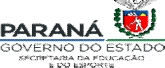 Núcleo de Cooperação Pedagógica com Municípios - Ncpm/Deduc/SeedCOMENTÁRIO DA META:   O cálculo da meta foi realizado  tendo como base de matrículas o SERE – Sistema Estadual de Registro Escolar consultado no mês de outubro de 2023 e como projeção populacional o IPARDES.  Para se chegar ao resultado final, consideraram-se as matrículas efetivadas nas instituições de Ensino do Municipio de Quarto Centenário mais as matriculas de moradores do Municipio que estudam em colégios particulares em municipios vizinhos, uma vez que em Quarto Centenário não possui  essa oferta. Como estratégia de busca ativa, assim como em outros anos, firmamos parceria com outros setores públicos, a tomar como exemplo  a Secretaria Municipal da Saúde por meio dos ACS -  Agentes Comunitários de saúde, cujas visitas  domiciliares permitem amplo conhecimento da movimentação populacional, nos avisando logo que alguma família com crianças de idade escolar mudam residência para o Município.  Percebe-se que o índice de atendimento oscila de um ano para outro, acreditamos  que isso é possível devido a projeção populacional tomada como dado de base extra oficial para esse cálculo.COMENTÁRIO DA META: O cálculo da meta foi realizado com base de dados extraídos do SERE – sitema Estadual de Registro escolar no mês de outubro de 2023, considerando as matrículas do ano letivo.  Fez parte do cálculo de matrículas os estudantes matriculados nos municípios vizinhos que estudam  em escolas particulares, colégios estaduais que ofertam ensino profissionalizante e Instituições Federais, uma vez que o municipio de Quarto Centenário não oferta essas modalidades.Usou-se ainda como fonte de cálculo a projeção populacional do IPARDES, cujo resultado apresenta cumprimento da meta para o ano em questão. COMENTÁRIO DA META: O cálculo da meta foi realizado com base de dados extraídos do SERE – sitema Estadual de Registro escolar no mês de  outubro de 2023,  cujo levantamento foi realizado nas escolas públicas da rede Estadual do municipio de Quarto Centenário. Neste levantamento NÃO considera os estudantes matriculados nos municípios vizinhos em Colégios particulares, Instituto Federal do Paraná e Cursos profissionalizantes de nível médio, ambora sendo municipes  e matriculados, estes  não são compudados no município de origem. De acordo com esses  dados, confrontados com a projeção populacional disponibilizada pelo IPARDES para o ano de 2023, observa-se  queda no atendimento em relação ao ano anterior, uma vez que no calculo do ano de 2022 contou-se com todas as matrículas, ou seja, dentro e fora do Município.COMENTÁRIO DA META: O cálculo da meta foi realizado com base de dados extraídos do SERE – sitema Estadual de Registro escolar no mês de  outubro de 2023,  cujo levantamento foi realizado nas escolas públicas da rede Estadual do municipio de Quarto Centenário. Neste levantamento NÃO considera os estudantes matriculados nos municípios vizinhos em Colégios particulares, Instituto Federal do Paraná e Cursos profissionalizantes de nível médio. De acordo com esses  dados, confrontados com a projeção populacional disponibilizada pelo IPARDES para o ano de 2023, observa-se  queda no atendimento em relação ao ano anterior, uma vez que no calculo do ano de 2022 contou-se com todas as matrículas, ou seja, dentro e fora do MunicípioCOMENTÁRIO DA META: atualmente apenas a Educação Infantil com público do nascimento a 3 anos recebem educação em tempo integral nas duas instituições de ensino (CMEIS). Para atender os demais estudantes da Educação Básica requer investimentos em estruturas tanto física quanto pessoal e de manutenção. A realidade apresentada hoje, são instituições de dualidade administrativa com divisão de espaços, e, ambientes compartilhados tornando inviável (ou impossivel) a oferta de ETI.CONSIDERAÇÕES FINAIS	Para avaliação deste Plano consideram-se como fonte oficial as informações contidas no SENSO demográfico do IBGE, porém sua informações se encontram desatualizadas, e,  em alguns casos com inesistencia de referência que  impossibilitaram a aferição de indicadores sugeridos no Plano.	Com intuíto de aproximar os resultados da realidade apresentada no momento, consideraram-se ainda como dados extraoficiais os fornecidos pelo IPARDES, porém estes se apresentam como  projeções estando também aquém daquilo que é real na educação municipal.  Desse modo, pensando em apresentar dados que mais condiz com a realidade, além do senso demográfico de 2010 e IPARDES, utilizou-se ainda como fonte de informações: Sistema Integrado de Monitoramento Execução e Controle das Metas do PNE; INEP/Educacenso; IDEB/Inep; SERE – Sistema Estadual de Registro Escolar, Fontes da Secretaria Municipal de Educação , Colégio Estadual IV Centenário E.F. e Médio; Colégio Estadual do Campo Bandeirantes do Oeste E.F. e Médio, Colégios públicos e particulares dos Municípios vizinhos e IFPR – Instituto Federal do Paraná.Como recurso metodológico, utilizou-se da ficha metodológica sugerida pela equipe de monitoramento do PME da Secretaria de Estado de Educação (SEED) a qual deu visibilidade nos avanços e/ou retrocessos de cada meta e/ou indicador, facilitando na apresentação dos resultados para toda comunidade e interessados na educação do Município.A divulgação dos resultados deu-se por audiência pública realizada no dia 07 de novembro de 2023 (ata anexa), onde além da apresentação evolutiva do biênio 2022 – 2023, houve a participação da comunidade escolar e  da sociedade civil organizada, por meio de leitura e discussão do documento (PME) seguido de reflexões e com abertura para apontamentos e sugestões de alteração por nota técnica, de modo a melhorar sua proposta e consequentemente a evolução do quadro atual de modo a atingir as metas indicadas. Assim como  nas avaliações anteriores, observando a realidade apresentada por meio do estudo  dos documentos, comparada as metas propostas na Lei municipal (PME), foi possível chegar ao seguinte entendimento: a maioria das metas propostas não são aplicáveis ao Municipio ou são enviáveis. Algumas metas ou indicadores não tem dados de informações para cálculo e outras as fontes oficiais estão aquém da realidade, apresentando resultados que não condizem com o que é real, prova disso é o que se apresenta nos indicadores 1 A e 2 A (respectivamente metas 1 e 2), cujo resultado apresentado é superior a 100%.	Embora tenha se observado tais fragilidades no documento, foi possivel destacar algumas potencialidades em seu  desenvolvimento como: 1) controle total de aplicabilidade da meta 1 pela rede municipal de ensino o que levou ao cumprimento da meta em sua totalidade; 2) ausência de evasão escolar na rede municipal de ensino (Educação Inf. e Séries iniciais); 3) Existência de Planos de cargos e Carreira do magistério com efetiva execução; 4) Democratização da gestão com existência das instâncias colegiadas intraescolares e extraescolares e escolha de diretores por consulta pública e por méritos e desempenho; 6) parceria com outros setores públicos que nos auxiliam na busca ativa de alunos; 7) capacitação permanente dos profissionais do magistério conforme nessecidades apresentadas.Como fragilidade observamos: 1)  queda no índice do IDEB dos anos iniciais,;  2) Professores do ensino básico com formação aquém da proposta no PME; 3) Falta de estrutura física, material e pessoal para atendimento em ATI (atendimento em tempo integral); 4) Dificuldade na busca ativa de alunos não matriculados do Ensino Médio; 5) Desatualização dos dados oficiais que não permitem dar visibilidade a situação real na evolução do cumprimento das metas;Como ações necessárias para superação das fragilidades, sugere-se: 1) Planejamento estratégico para superação do défict de aprendizagem com abrangencia nas duas modadelidade da rede municipal (educação infantil e ensino fundamental I); 2) Readequação do Plano de cargos e carreira do magistério que prevê contratação de professores com formação mínima de magistério; 3) Investimentos em estrutura, materiais e pessoal para atendimento de ATI ( Atendimento em Tempo Integral); 4) estudo de causas que levam os alunos do ensino médio à evasão escolar, buscando possíveis soluções de modo a manter esse público na escola. Em relação a última 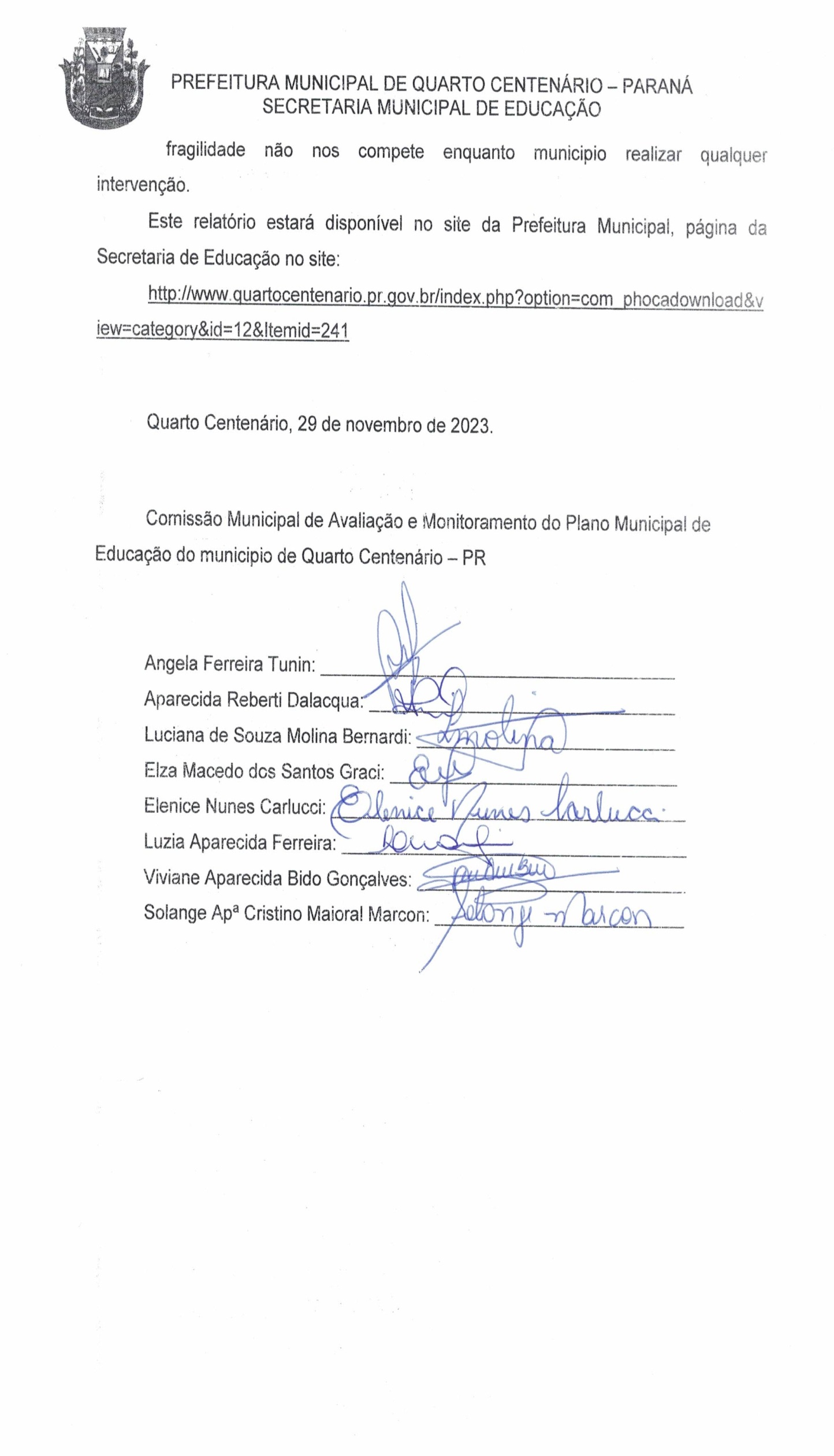 ANEXOSDECRETO Nº 1434/2022 – GM.Institui a Comissão Municipal de Monitoramento e Avaliação do Plano Municipal de Educação do Município de Quarto Centenário - PR.O  DO  DE  ,  do , WILSON AKIO ABE, no  de   , e de  o Artigo 131, inciso I, alínea “a” da Lei Orgânica do Município e considerando a exigência da Lei municipal nº 518/2015, que dispõe sobre o plano municipal de educação do Município de Quarto Centenário/PR:DECRETA:Artigo 1º - Institui, sem ônus para os cofres públicos, a Comissão Municipal de Monitoramento e Avaliação do Plano Municipal de Educação do Município de Quarto Centenário – Pr.:Dirigente do órgão municipal de educação:- Angela Ferreira Tunin;Representante da assessoria pedagógica:- Aparecida Reberti Dalacqua;Representante da coordenação educacional e pedagógica do ensino fundamental - anos iniciais:- Carmem Lúcia de Souza Oliveira;Representante da coordenação educacional e pedagógica da educação infantil:-Luciana de Souza Molina Bernardi;Representante dos diretores das instituições escolares e conselho FUNDEB:- Elza Macedo dos Santos Graci;Representante dos professores:- Elenice Nunes Carlucci;Representante dos educadores infantis:- Juliana Maria Koasne de Almeida;Representante dos conselhos escolares: - Luzia Aparecida Ferreira;Representante do Setor Financeiro do Poder Executivo:- Viviane Aparecido Bido Gonçalves;Representante da sociedade civil:- Solange Aparecida Cristino Maioral MarconArtigo 2º -   entra   na  de  publicação, e revoga o Decreto nº 1276/2021-GM.PAÇO MUNICIPAL “29 DE ABRIL”Quarto Centenário, 23 de maio de 2022.Wilson Akio AbePrefeito Municipal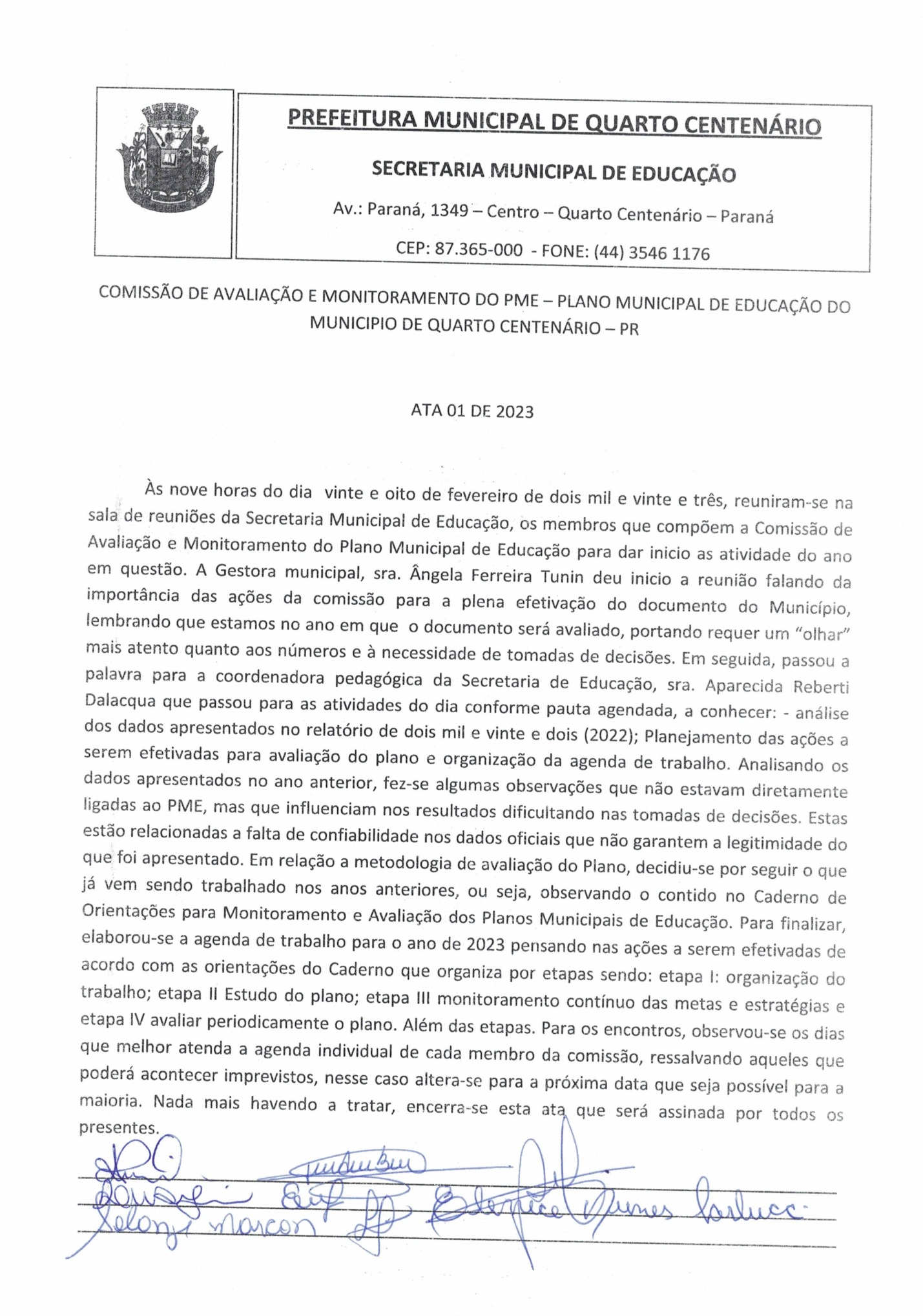 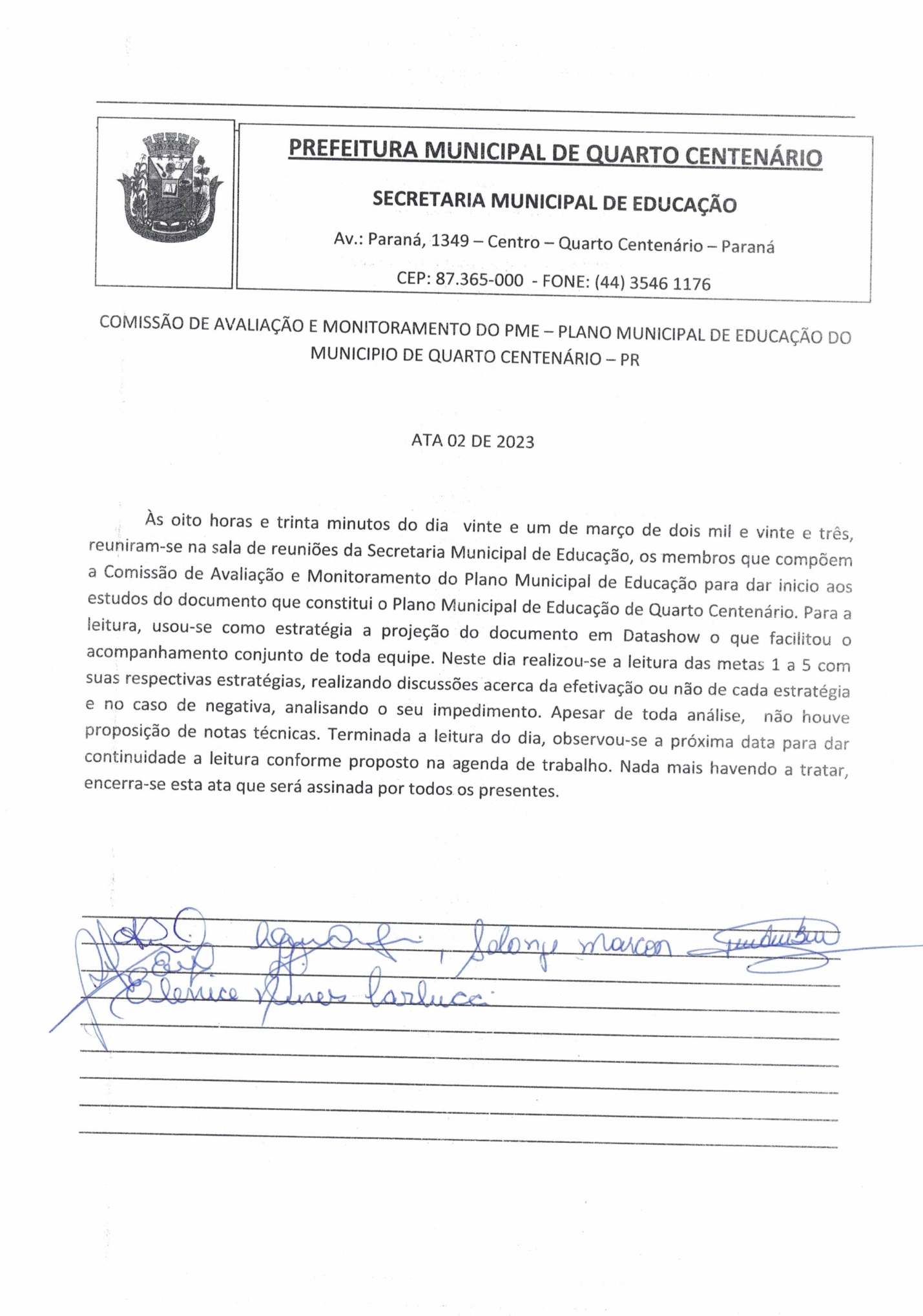 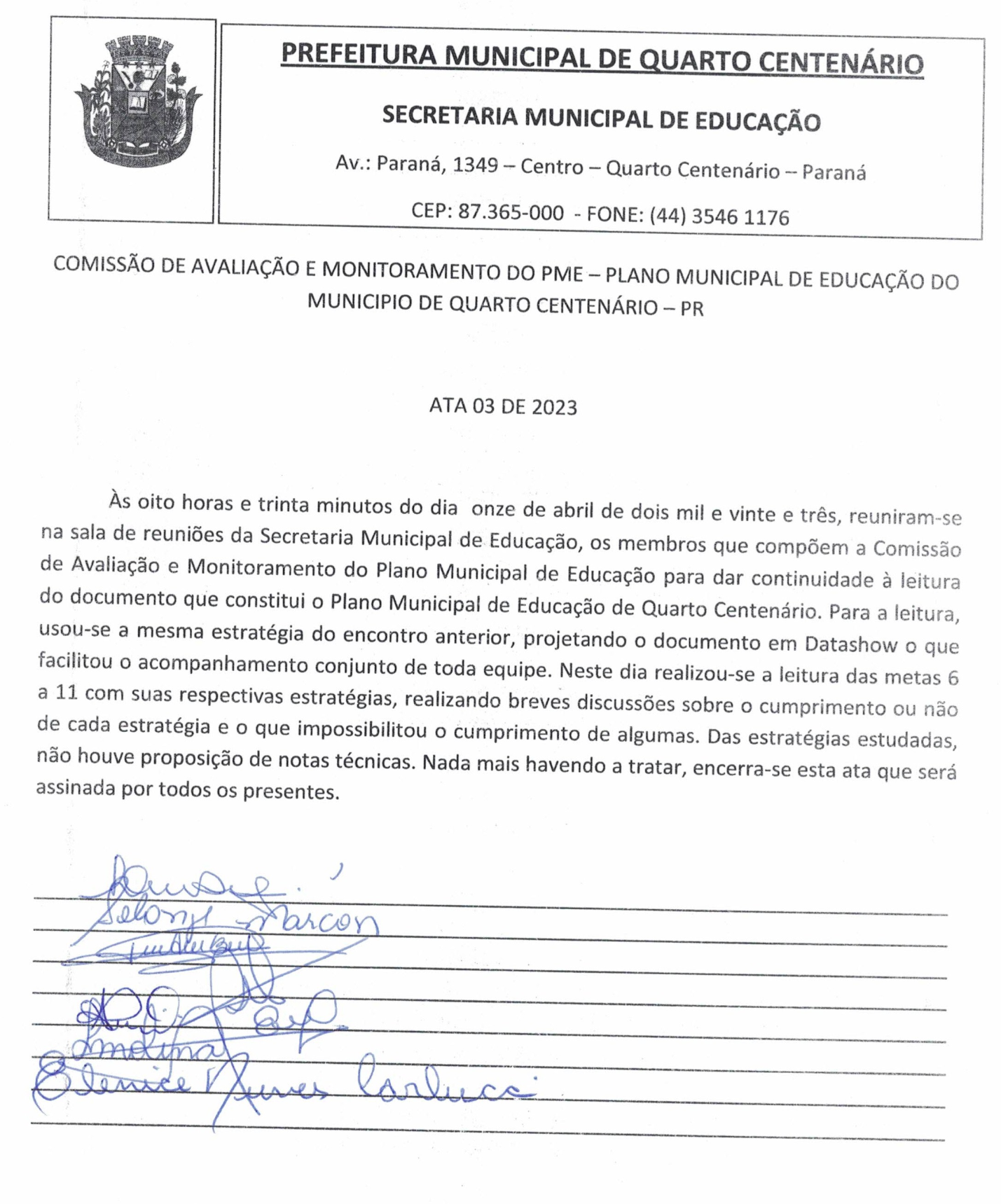 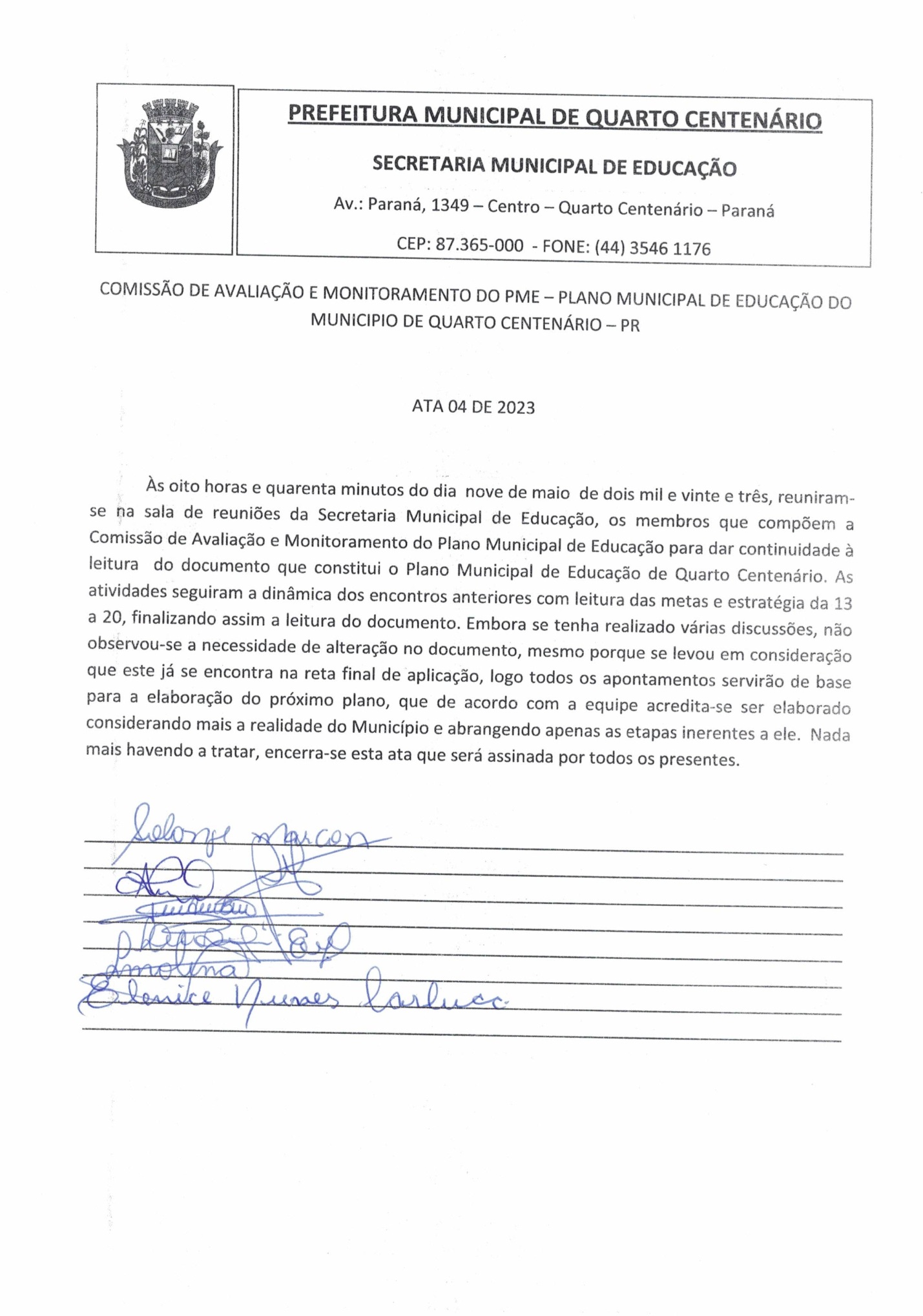 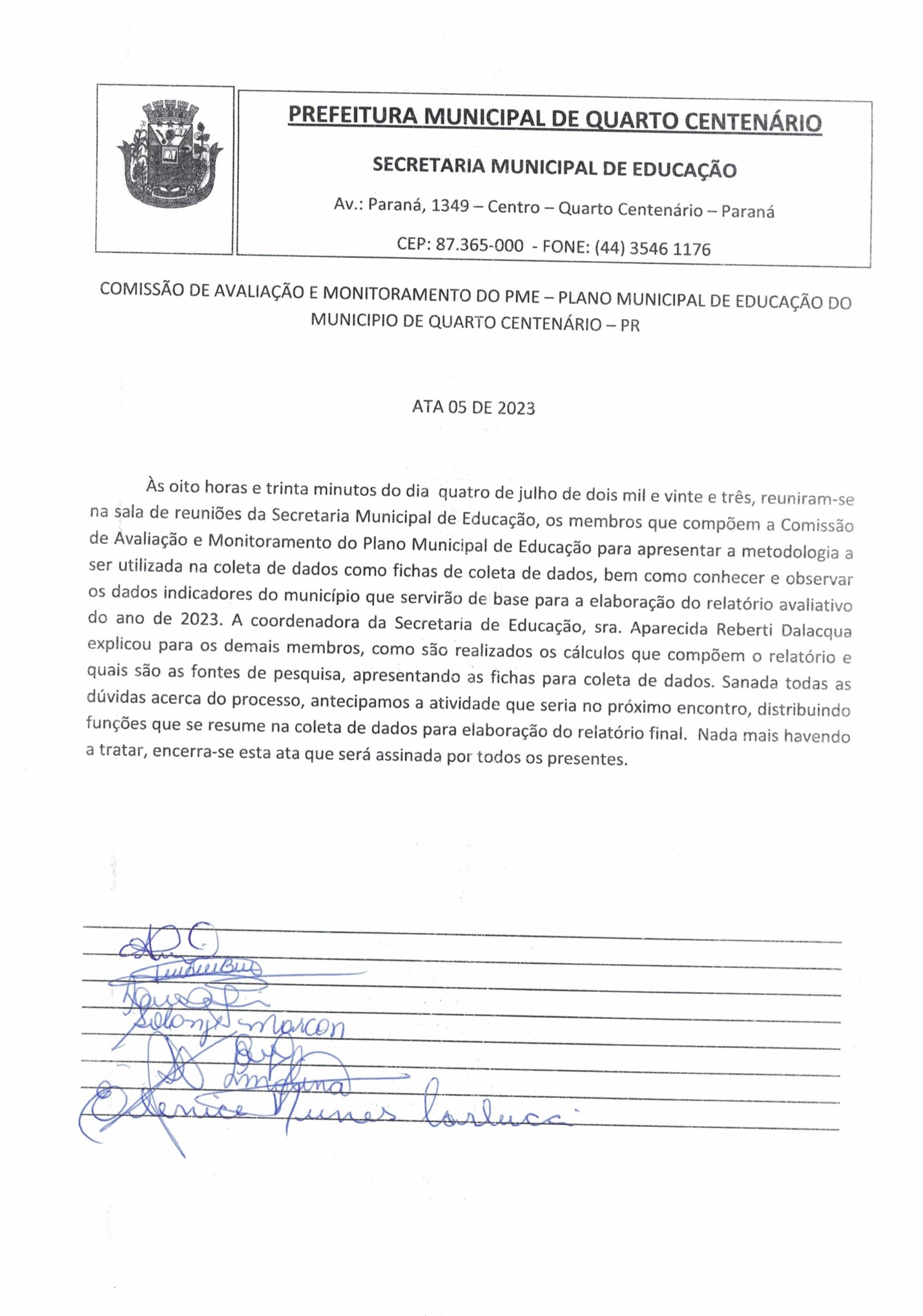 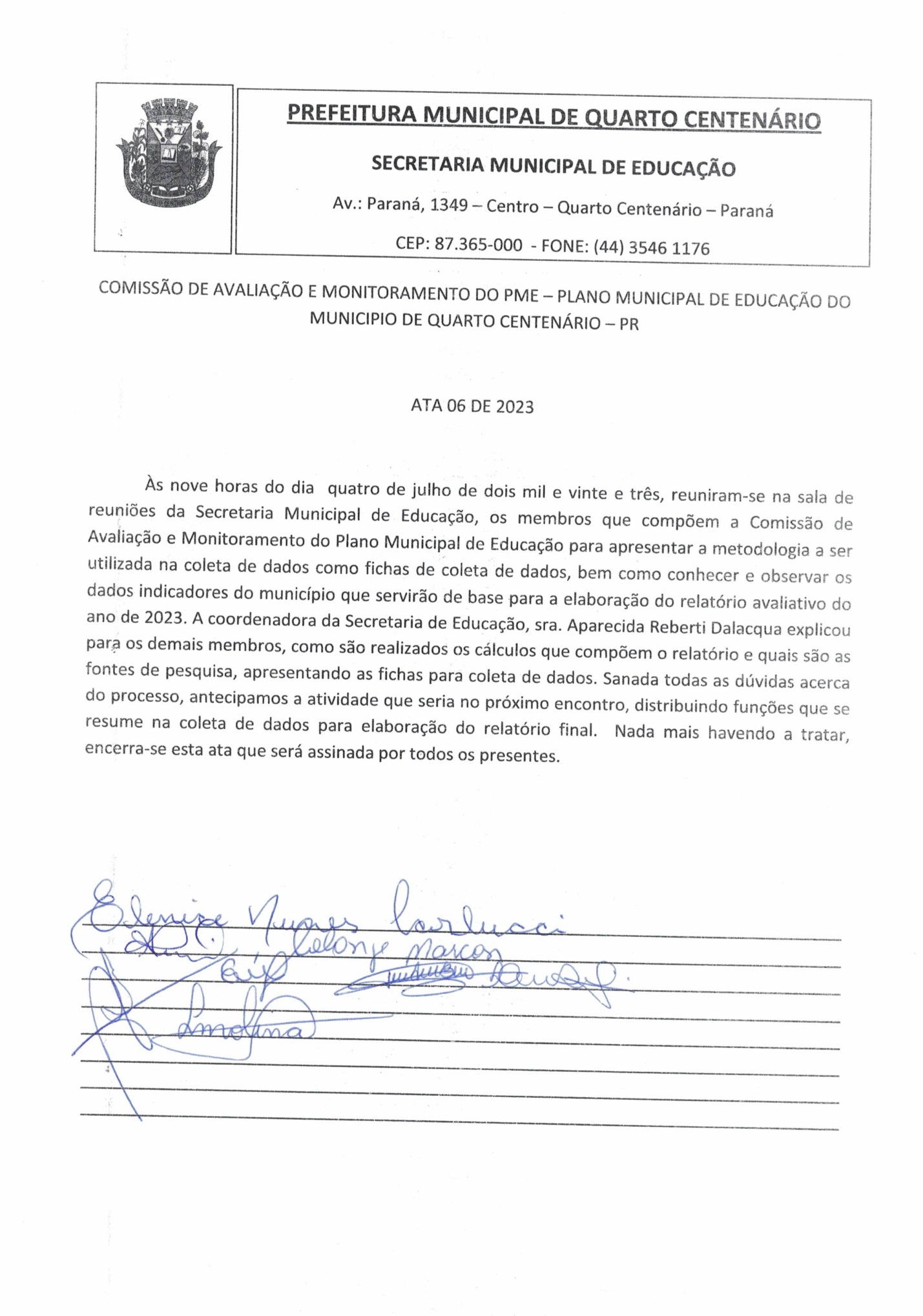 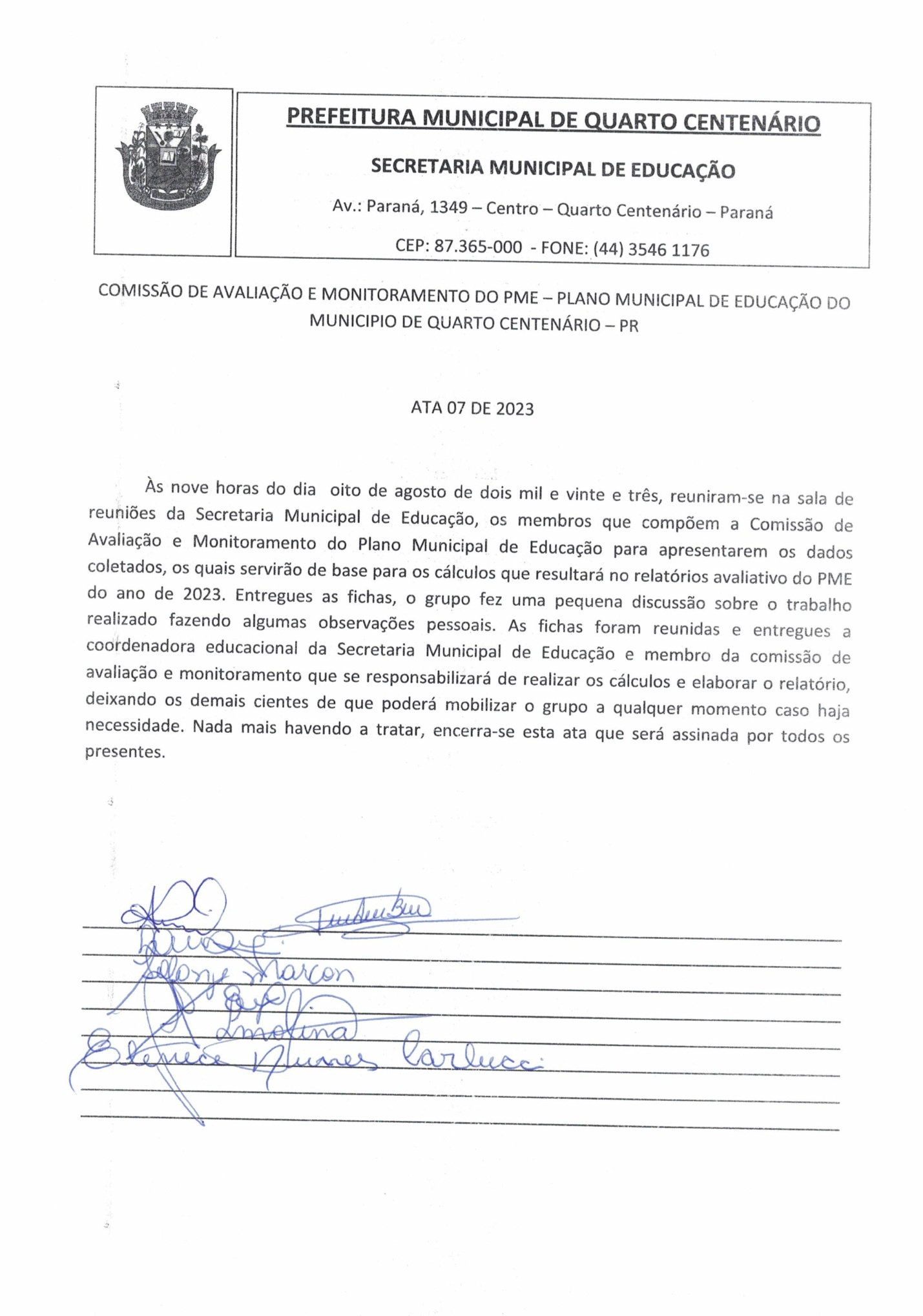 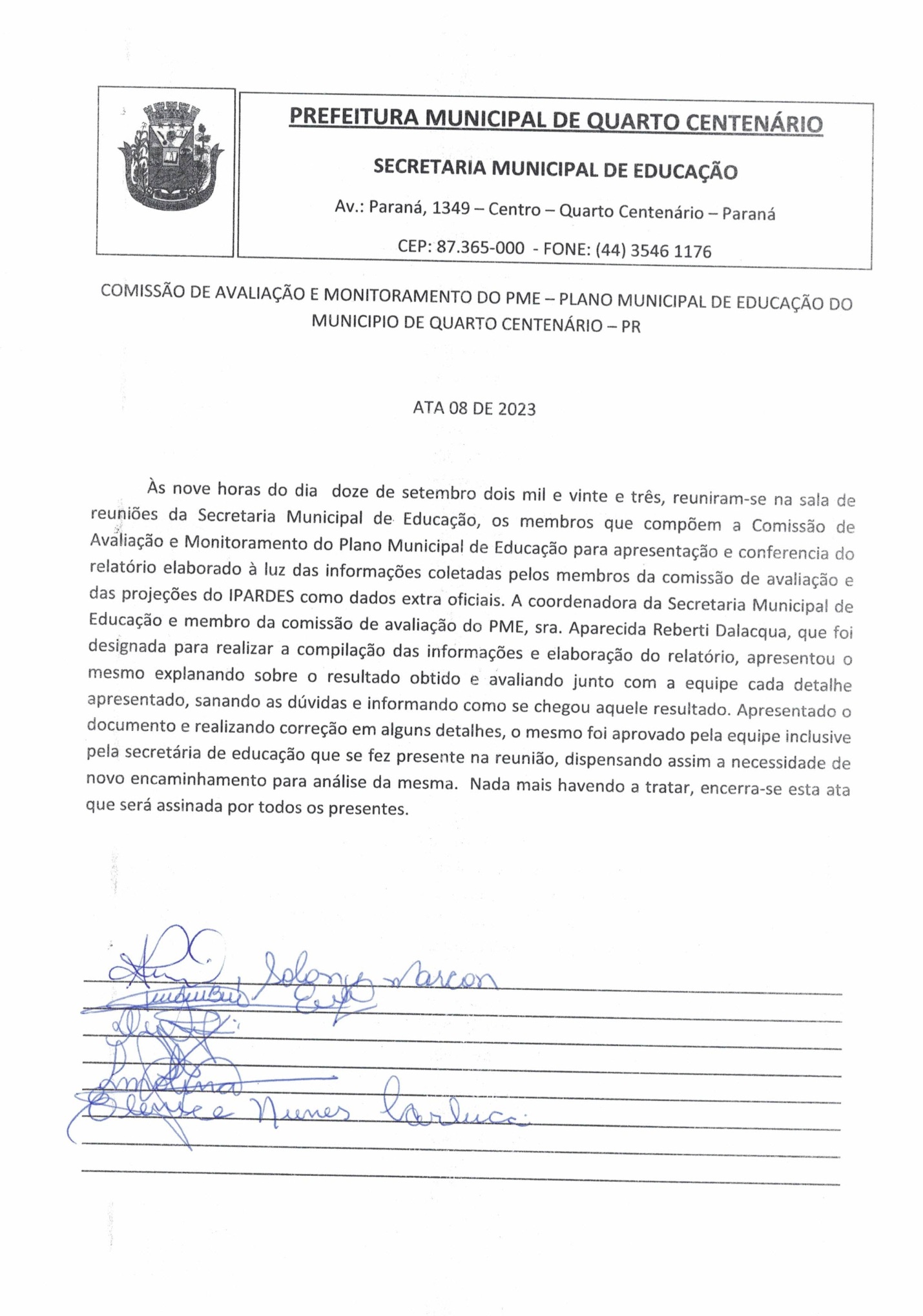 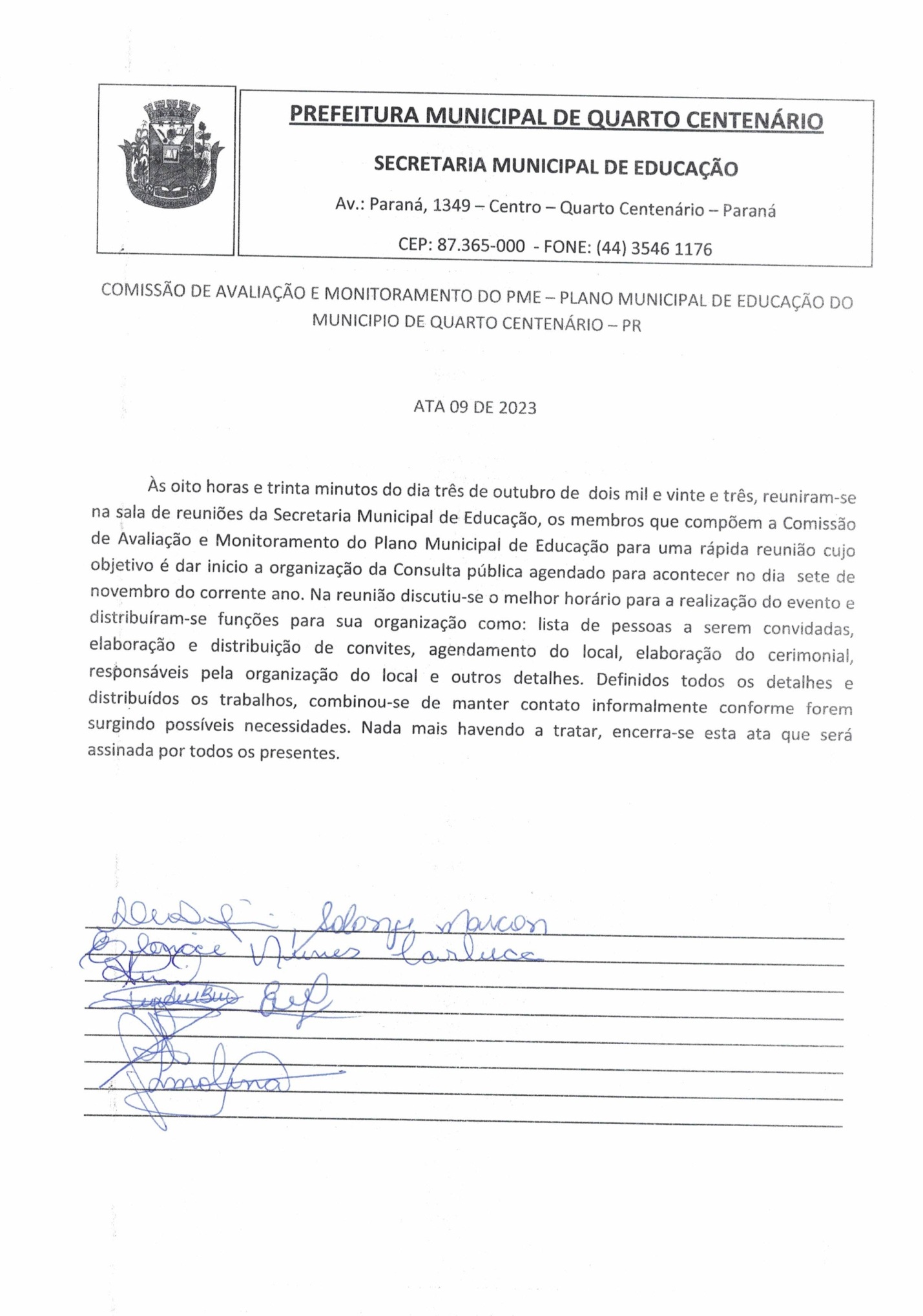 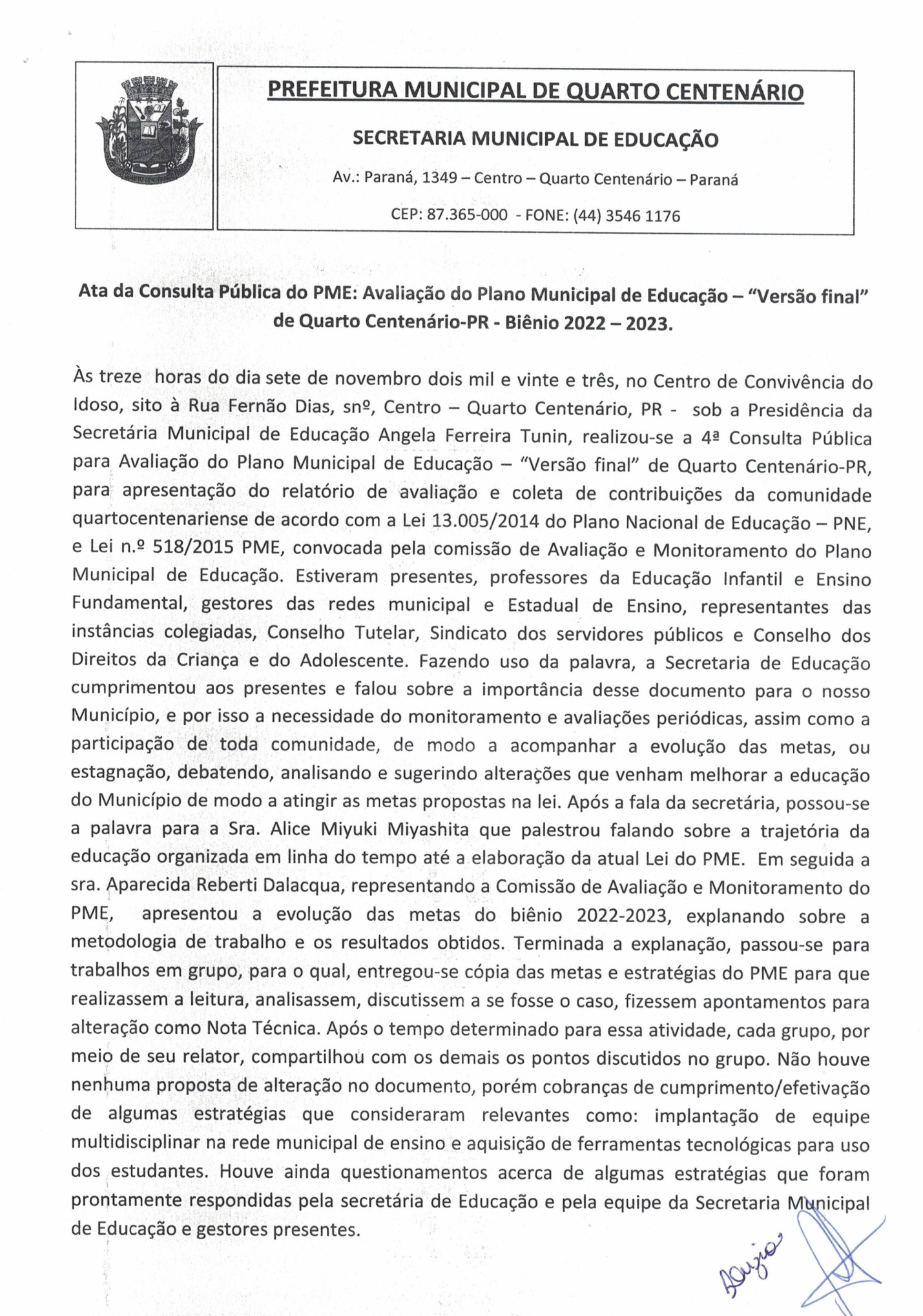 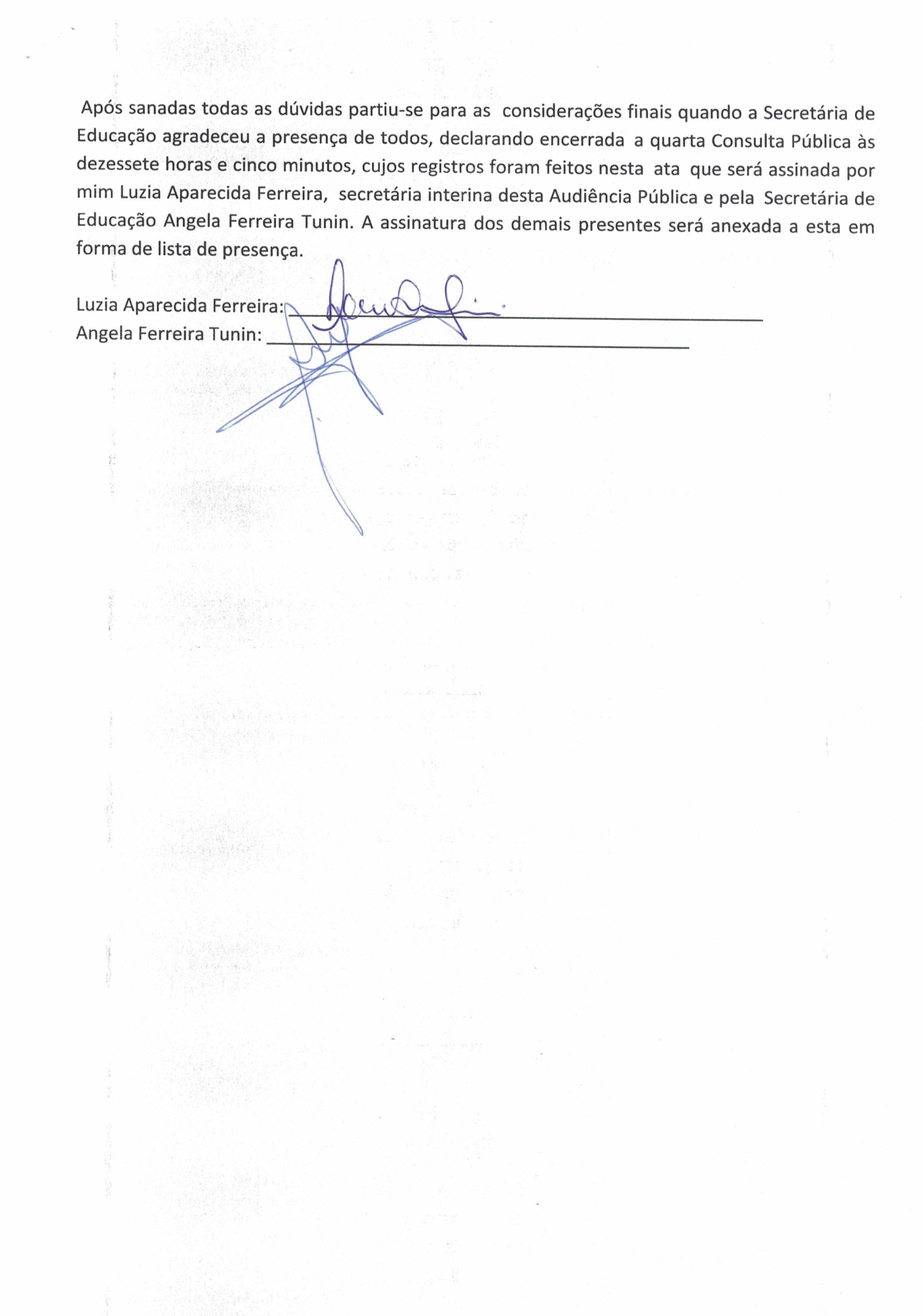 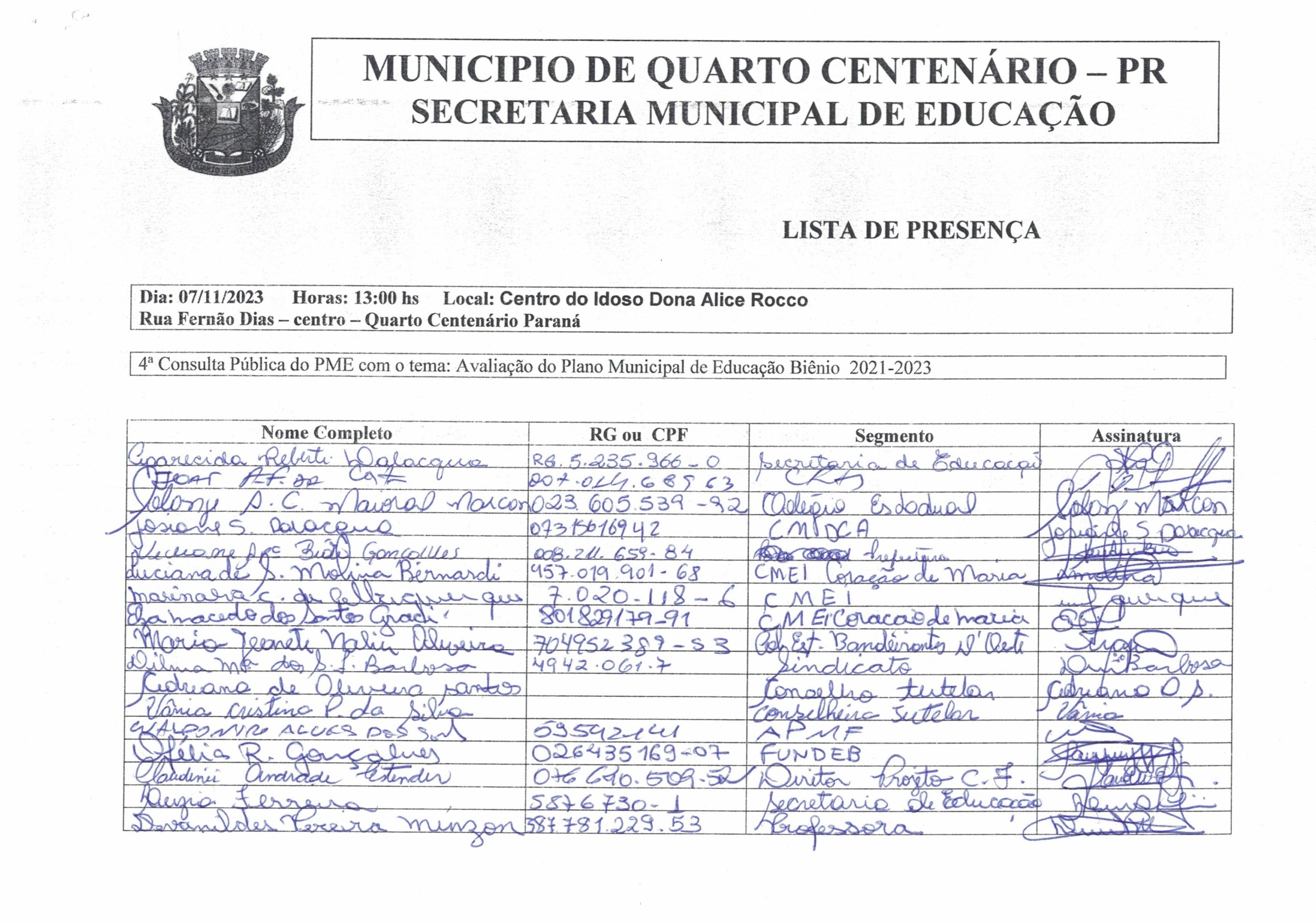 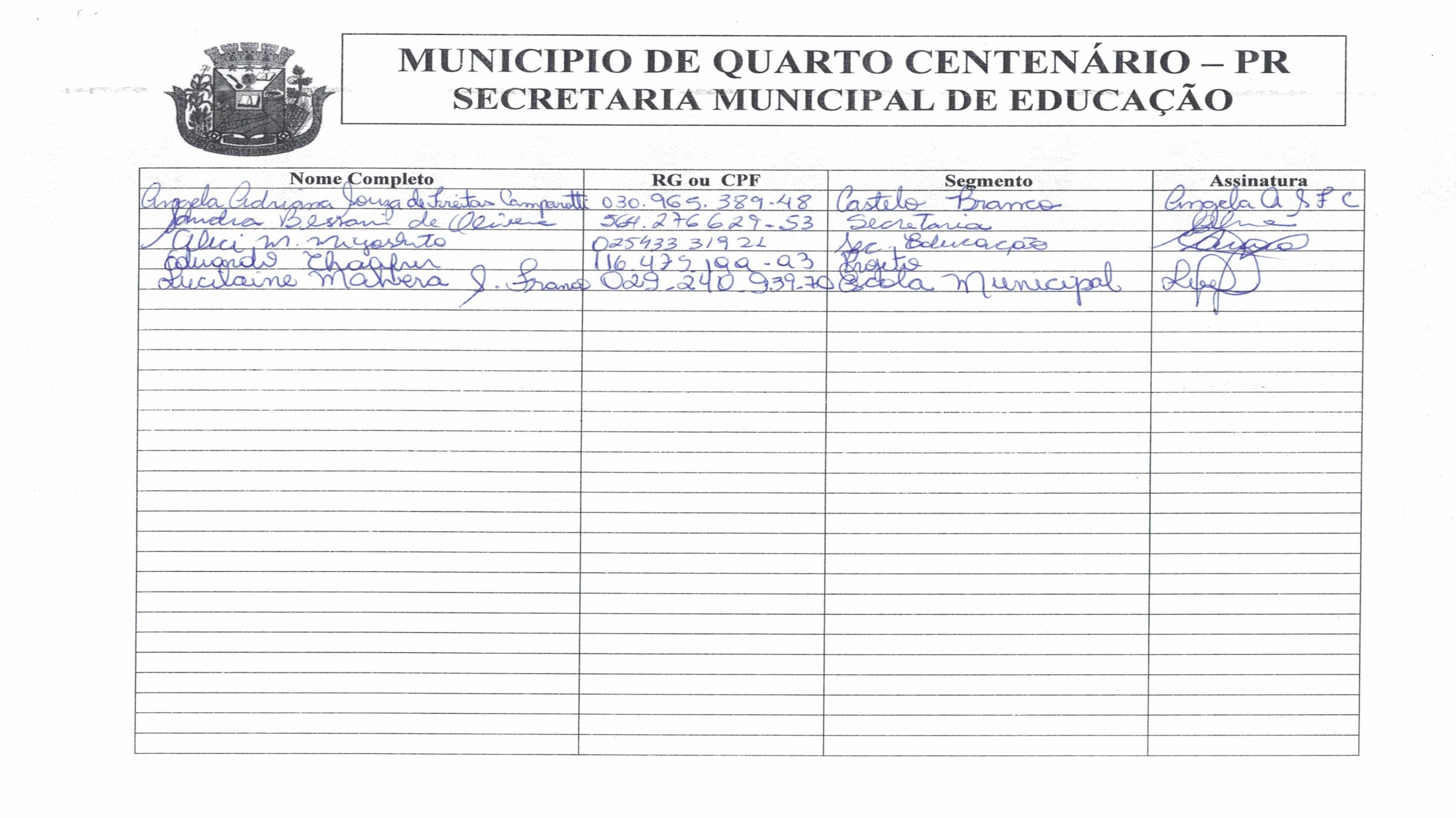 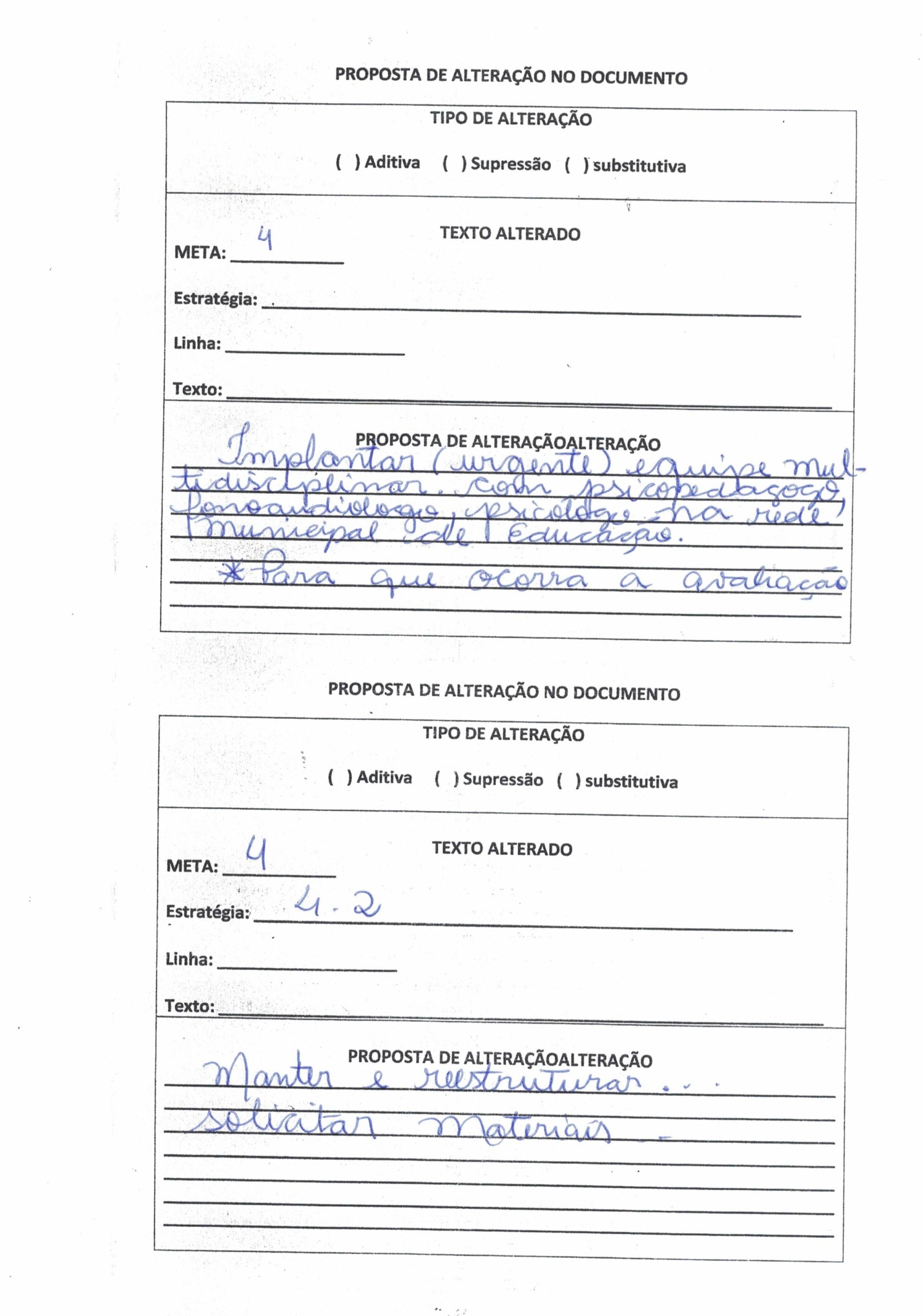 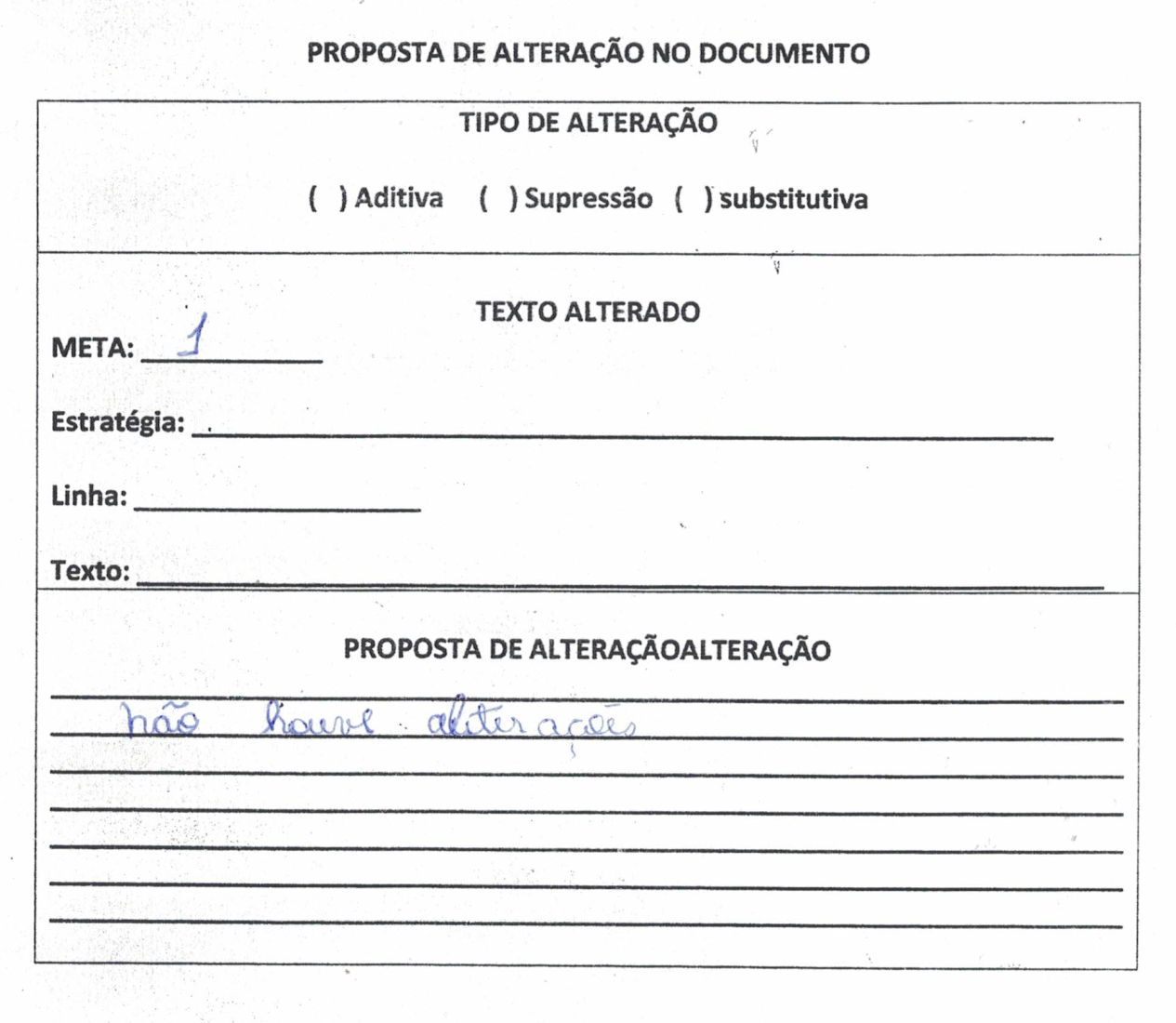 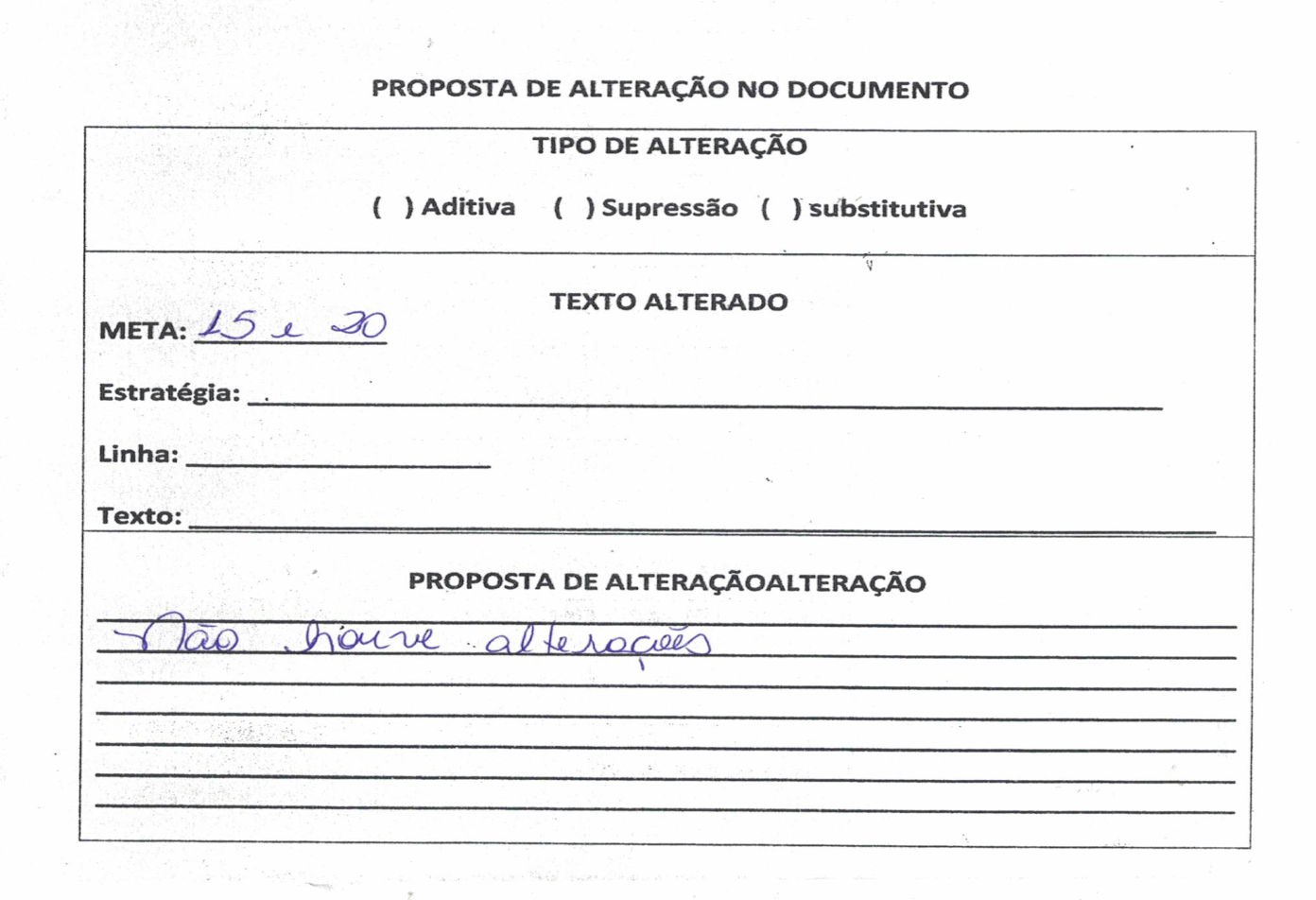 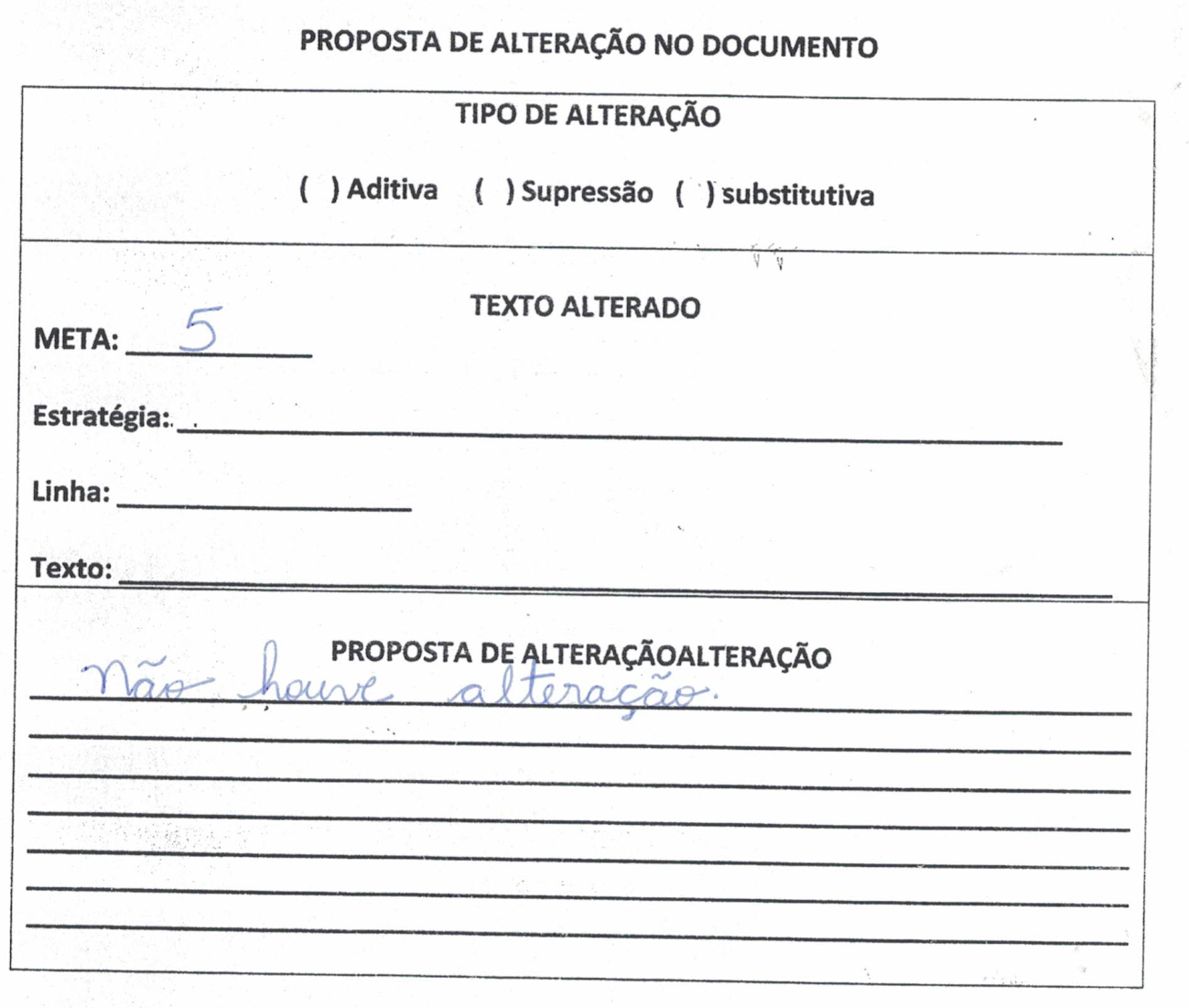 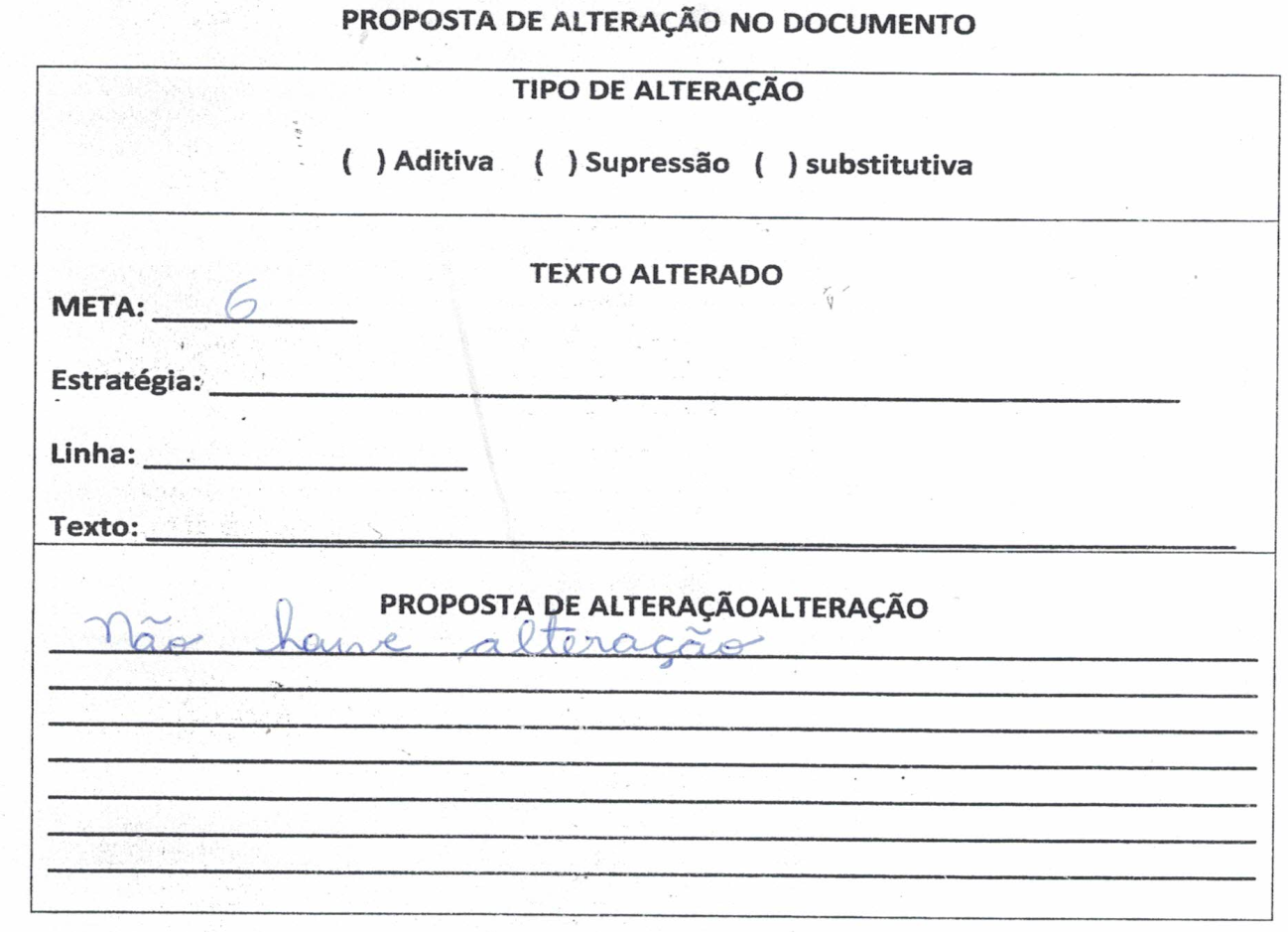 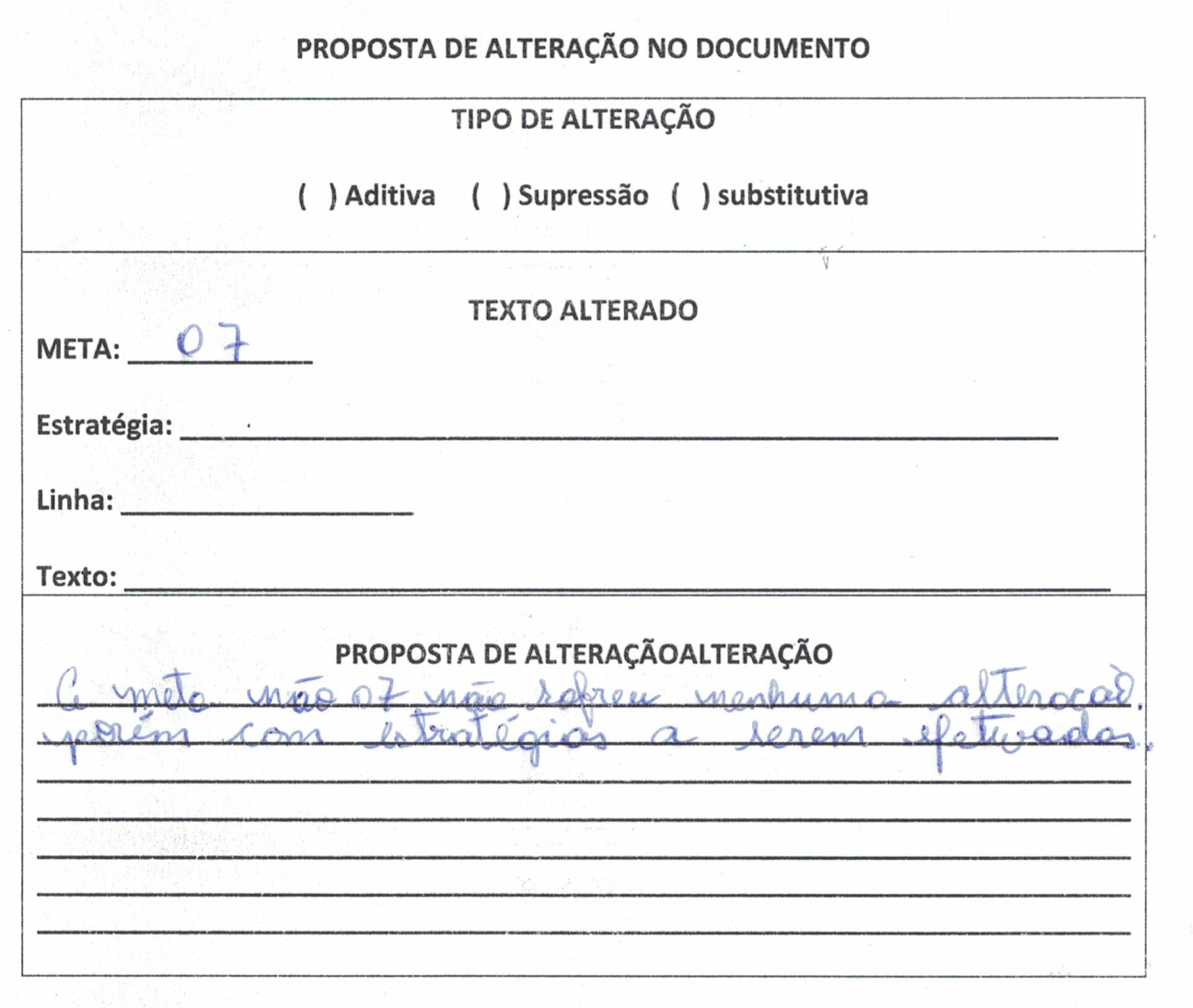 CONSULTA PÚBLICA07 DE NOVEMBRO DE 2023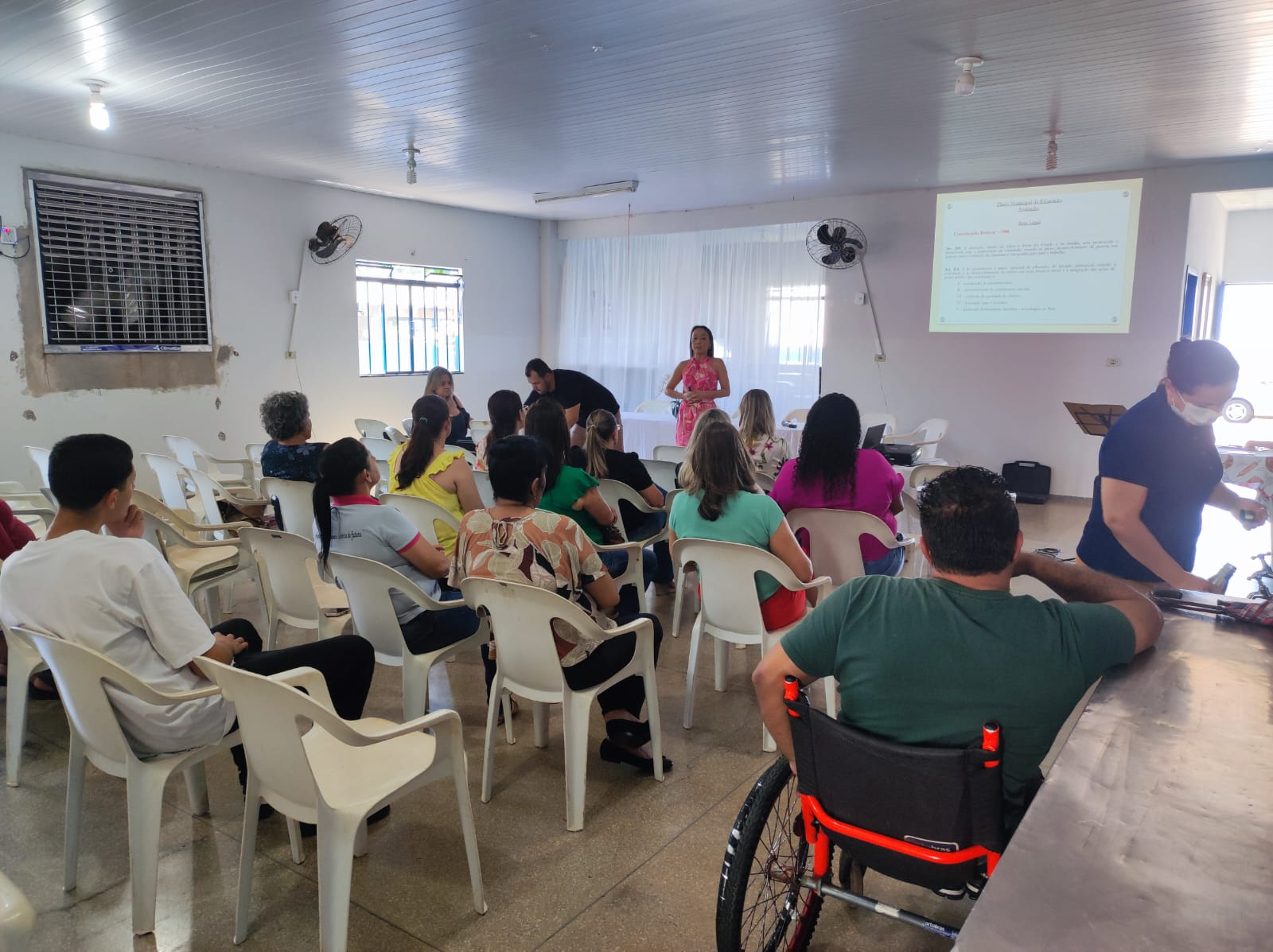 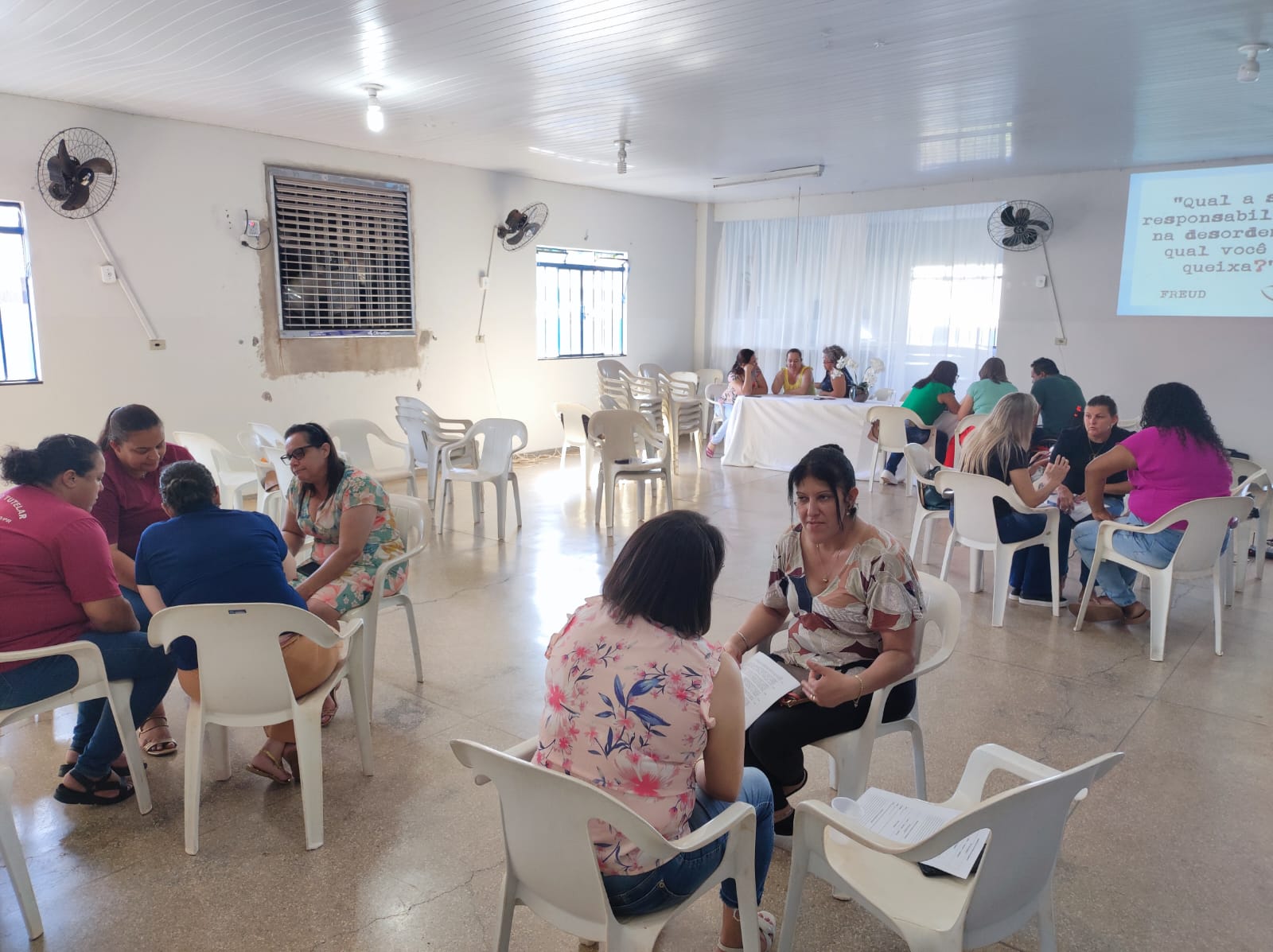 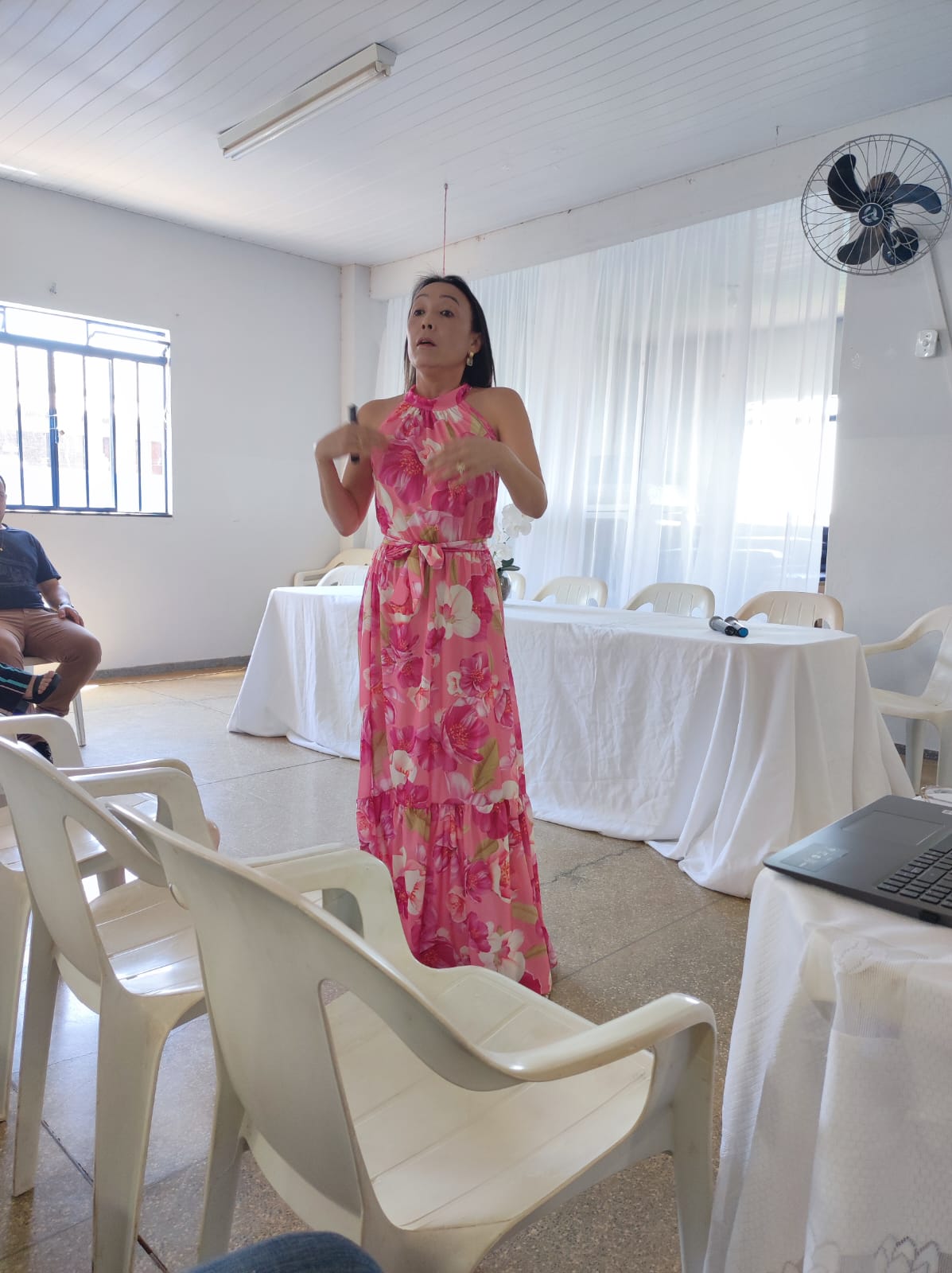 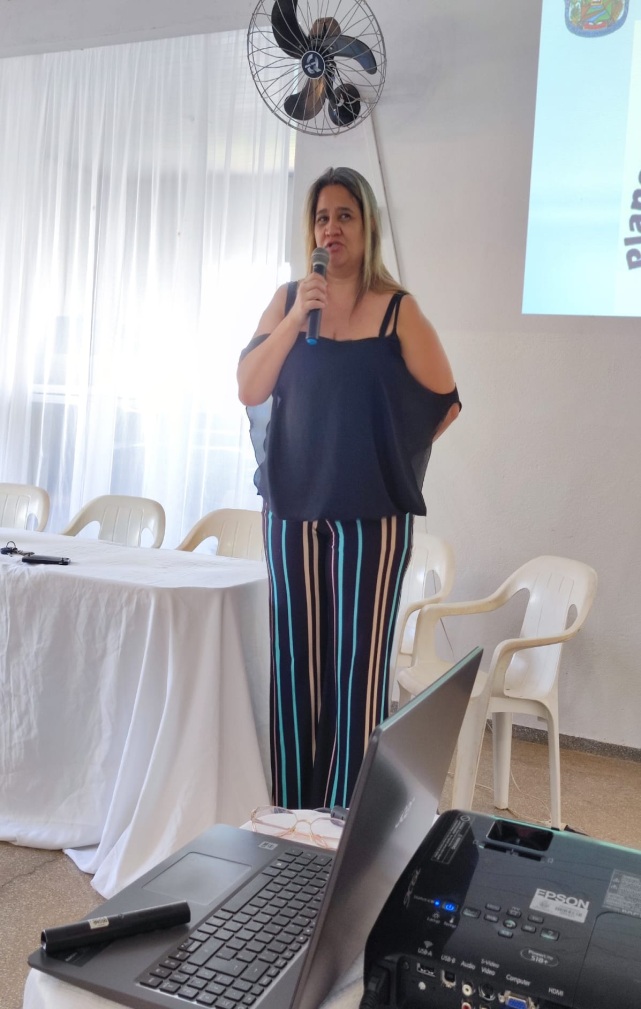 Município:Quarto CentenárioFicha metodológica para o indicador 1A - base PNEFicha metodológica para o indicador 1A - base PNEFicha metodológica para o indicador 1A - base PNEMeta 1Universalizar, até 2016, a educação infantil na pré-escola para as crianças de 4 (quatro) a 5 (cinco) anos de idade e ampliar a oferta de educação infantil em creches de forma a atender, no mínimo, 50% (cinquenta por cento) das crianças de até 3 (três) anos até o final da vigência deste PNE.Universalizar, até 2016, a educação infantil na pré-escola para as crianças de 4 (quatro) a 5 (cinco) anos de idade e ampliar a oferta de educação infantil em creches de forma a atender, no mínimo, 50% (cinquenta por cento) das crianças de até 3 (três) anos até o final da vigência deste PNE.Indicador 1A NacionalPercentual da população de 4 a 5 anos que frequenta a escola/crechePercentual da população de 4 a 5 anos que frequenta a escola/crecheIndicador 1A PropostoProporção de pessoas de 4 a 5 anos matriculadas na pré-escolaProporção de pessoas de 4 a 5 anos matriculadas na pré-escolaConceitos e definiçõesPercentual de crianças de 4 e 5 anos que estão matriculadas na pré-escola no município. Mede a taxa líquida deatendimento no municipio na faixa etária.Percentual de crianças de 4 e 5 anos que estão matriculadas na pré-escola no município. Mede a taxa líquida deatendimento no municipio na faixa etária.Fórmula de cálculo(Número de pessoas de 4 e 5 anos matriculadas na pré-escola / Número total de pessoas de 4 e 5 anos) X 100(Número de pessoas de 4 e 5 anos matriculadas na pré-escola / Número total de pessoas de 4 e 5 anos) X 100Unidade de medida% de pessoas.% de pessoas.Variáveis que compõem o indicador, suas respectivas fontes e instituições produtorasNíveis de desagregaçãoEstado e municípios.Estado e municípios.Periodicidade de atualizaçãoAnualAnualDesvantagensa) Não segue a fonte oficial de dados sugerida pelo Ministério (Censo Demográfico 2010 e PNAD), para o denominador. b) Não é comparável com outros entes subnacionais. c) É utilizada nesse cálculo, a variável deendereço da matrícula (CO_MUNICIPIO), isto é, onde a escola está localizada e a variável (QT_MAT_BAS_4_5), isto é, quantas matriculas de 4 a 5 anos há no município. Ao se utilizar essa variável, (CO_MUNICIPIO), contabiliza- se estudantes que estudam em municípios diferentes dos que residem, podendo acarretar em cobertura acima de 100%.a) Não segue a fonte oficial de dados sugerida pelo Ministério (Censo Demográfico 2010 e PNAD), para o denominador. b) Não é comparável com outros entes subnacionais. c) É utilizada nesse cálculo, a variável deendereço da matrícula (CO_MUNICIPIO), isto é, onde a escola está localizada e a variável (QT_MAT_BAS_4_5), isto é, quantas matriculas de 4 a 5 anos há no município. Ao se utilizar essa variável, (CO_MUNICIPIO), contabiliza- se estudantes que estudam em municípios diferentes dos que residem, podendo acarretar em cobertura acima de 100%.VantagensProporciona acompanhar o desempenho da cobertura de matrículas dos municípos paranaenses de modo desagregado e anual, via fonte alternativa de dados.Proporciona acompanhar o desempenho da cobertura de matrículas dos municípos paranaenses de modo desagregado e anual, via fonte alternativa de dados.Dados / Indicadores: Indicador 1ADados / Indicadores: Indicador 1ADados / Indicadores: Indicador 1ADados / Indicadores: Indicador 1ADados / Indicadores: Indicador 1ADados / Indicadores: Indicador 1ADados / Indicadores: Indicador 1ADados / Indicadores: Indicador 1ADados / Indicadores: Indicador 1ADados / Indicadores: Indicador 1ADados / Indicadores: Indicador 1AAno2014201520162017201820192020202120222023Indicador77,3%85,2%73,3%76,8%92,5%102,0%86,4%86,0%108%124%Fonte: IPARDES - Projeção da População dos Municípios do Paraná - Revisão 2018 (Tabulações Especiais PNE)Fonte: IPARDES - Projeção da População dos Municípios do Paraná - Revisão 2018 (Tabulações Especiais PNE)Fonte: IPARDES - Projeção da População dos Municípios do Paraná - Revisão 2018 (Tabulações Especiais PNE)Fonte: IPARDES - Projeção da População dos Municípios do Paraná - Revisão 2018 (Tabulações Especiais PNE)Fonte: IPARDES - Projeção da População dos Municípios do Paraná - Revisão 2018 (Tabulações Especiais PNE)Fonte: IPARDES - Projeção da População dos Municípios do Paraná - Revisão 2018 (Tabulações Especiais PNE)Fonte: IPARDES - Projeção da População dos Municípios do Paraná - Revisão 2018 (Tabulações Especiais PNE)Fonte: IPARDES - Projeção da População dos Municípios do Paraná - Revisão 2018 (Tabulações Especiais PNE)Fonte: IPARDES - Projeção da População dos Municípios do Paraná - Revisão 2018 (Tabulações Especiais PNE)Fonte: INEP - Censo Escolar Educação BásicaFonte: INEP - Censo Escolar Educação BásicaFonte: INEP - Censo Escolar Educação BásicaFonte: INEP - Censo Escolar Educação BásicaFonte: INEP - Censo Escolar Educação BásicaFonte: INEP - Censo Escolar Educação BásicaFonte: INEP - Censo Escolar Educação BásicaFonte: INEP - Censo Escolar Educação BásicaFonte: INEP - Censo Escolar Educação BásicaFicha metodológica para o indicador 1B – base PNEFicha metodológica para o indicador 1B – base PNEMeta 1Universalizar, até 2016, a educação infantil na pré-escola para as crianças de 4 (quatro) a 5 (cinco) anos de idade e ampliar a oferta de educação infantil em creches de forma a atender, no mínimo, 50% (cinquenta por cento) das crianças de até 3 (três) anos até o final da vigência deste PNE.Indicador 1B NacionalPercentual da população de 0 a 3 anos que frequenta a escola/crecheIndicador 1B PropostoProporção de pessoas de 0 a 3 anos matriculada em crecheConceitos e definiçõesPercentual de crianças de 0 a 3 anos que estão matriculadas em creche no município. Mede a taxa líquida de atendimento no municipio na faixa etária.Fórmula de cálculo(Número de pessoas de 0 a 3 anos matriculadas em creche / Número total de pessoas de 0 a 3 anos) X 100Unidade de medida% de pessoas.Variáveis que compõem o indicador, suas respectivas fontes e instituições produtorasNíveis de desagregaçãoEstado e municípios.Periodicidade de atualizaçãoAnualDesvantagensNão segue a fonte oficial de dados sugerida pelo Ministério (Censo Demográfico 2010 e PNAD), para o denominador. B) Não é comparável com outros entes subnacionais. C) É utilizada nesse cálculo, a variável deendereço da matrícula (CO_MUNICIPIO), isto é, onde a escola está localizada e a variável (QT_MAT_BAS_0_3), isto é, quantas matriculas de 0 a 3 anos há no município. Ao se utilizar essa variável, (CO_MUNICIPIO), contabiliza- se estudantes que estudam em municípios diferentes dos que residem, podendo acarretar em cobertura acima de 100%.VantagensProporciona acompanhar o desempenho da cobertura de matrículas dos municípos paranaenses de modo desagregado e anual, via fonte alternativa de dados.Dados / Indicadores: Indicador 1BDados / Indicadores: Indicador 1BDados / Indicadores: Indicador 1BDados / Indicadores: Indicador 1BDados / Indicadores: Indicador 1BDados / Indicadores: Indicador 1BDados / Indicadores: Indicador 1BDados / Indicadores: Indicador 1BDados / Indicadores: Indicador 1BDados / Indicadores: Indicador 1BDados / Indicadores: Indicador 1BAno20142015201620172018201920202021 20222023Indicador44,6%41,3%45,2%68,0%64,0%64,9%63,4%63,0%69%67,5%Fonte: IPARDES - Projeção da População dos Municípios do Paraná - Revisão 2018 (Tabulações Especiais PNE)Fonte: IPARDES - Projeção da População dos Municípios do Paraná - Revisão 2018 (Tabulações Especiais PNE)Fonte: IPARDES - Projeção da População dos Municípios do Paraná - Revisão 2018 (Tabulações Especiais PNE)Fonte: IPARDES - Projeção da População dos Municípios do Paraná - Revisão 2018 (Tabulações Especiais PNE)Fonte: IPARDES - Projeção da População dos Municípios do Paraná - Revisão 2018 (Tabulações Especiais PNE)Fonte: IPARDES - Projeção da População dos Municípios do Paraná - Revisão 2018 (Tabulações Especiais PNE)Fonte: IPARDES - Projeção da População dos Municípios do Paraná - Revisão 2018 (Tabulações Especiais PNE)Fonte: IPARDES - Projeção da População dos Municípios do Paraná - Revisão 2018 (Tabulações Especiais PNE)Fonte: IPARDES - Projeção da População dos Municípios do Paraná - Revisão 2018 (Tabulações Especiais PNE)Fonte: INEP - Censo Escolar Educação BásicaFonte: INEP - Censo Escolar Educação BásicaFonte: INEP - Censo Escolar Educação BásicaFonte: INEP - Censo Escolar Educação BásicaFonte: INEP - Censo Escolar Educação BásicaFonte: INEP - Censo Escolar Educação BásicaFonte: INEP - Censo Escolar Educação BásicaFonte: INEP - Censo Escolar Educação BásicaFonte: INEP - Censo Escolar Educação BásicaFicha metodológica para o indicador 2A - base PNEFicha metodológica para o indicador 2A - base PNEMeta 2Universalizar o ensino fundamental de 9 (nove) anos para toda a população de 6 (seis) a 14 (quatorze) anos e garantir que pelo menos 95% (noventa e cinco por cento) dos alunos concluam essa etapa na idade recomendada, até o último ano de vigência deste PNE.Indicador 2A NacionalPercentual da população de 6 a 14 anos que frequenta ou que já concluiu o ensino fundamental (taxa de escolarização líquida ajustada)Indicador 2A PropostoProporção de pessoas de 6 a 14 anos matriculadas no Ensino Fundamental Regular ou no Ensino Médio RegularConceitos e definiçõesPercentual de pessoas de 6 a 14 anos que estão matriculadas no município na Educação Básica. Mede o grau de atendimento escolar no municipio na faixa etária.Fórmula de cálculo(Número de pessoas de 6 a 14 anos matriculadas no Ensino Fundamental Regular ou no Ensino Médio Regular / Número total de pessoas de 6 a 14 anos) X 100Unidade de medida% de Pessoas.Variáveis que compõem o indicador, suas respectivas fontes e instituições produtorasNíveis de desagregaçãoEstado e municípios.Periodicidade de atualizaçãoAnualDesvantagensa) Não segue a fonte oficial de dados sugerida pelo Ministério (Censo Demográfico 2010 e PNAD), para o denominador. b) Não é comparável com outros entes subnacionais. c) É utilizada nesse cálculo, a variável deendereço da matrícula (CO_MUNICIPIO), isto é, onde a escola está localizada e a variável (QT_MAT_BAS_6_10 mais a QT_MAT_BAS_11_14), isto é, quantas matriculas de 6 a 14 anos há no município. Ao se utilizar essa variável, (CO_MUNICIPIO), contabiliza-se estudantes que estudam em municípios diferentes dos que residem, podendo acarretar em cobertura acima de 100%.VantagensProporciona acompanhar o desempenho da cobertura de matrículas dos municípos paranaenses de modo desagregado e anual, via fonte alternativa de dados.Dados / Indicadores: Indicador 2ADados / Indicadores: Indicador 2ADados / Indicadores: Indicador 2ADados / Indicadores: Indicador 2ADados / Indicadores: Indicador 2ADados / Indicadores: Indicador 2ADados / Indicadores: Indicador 2ADados / Indicadores: Indicador 2ADados / Indicadores: Indicador 2AAno2014201520162017201820192020202120222023Indicador93,1%92,2%94,5%91,3%94,0%97,3%94,8%97,1% 100%108,5%Fonte: IPARDES - Projeção da População dos Municípios do Paraná - Revisão 2018 (Tabulações Especiais PNE)Fonte: IPARDES - Projeção da População dos Municípios do Paraná - Revisão 2018 (Tabulações Especiais PNE)Fonte: IPARDES - Projeção da População dos Municípios do Paraná - Revisão 2018 (Tabulações Especiais PNE)Fonte: IPARDES - Projeção da População dos Municípios do Paraná - Revisão 2018 (Tabulações Especiais PNE)Fonte: IPARDES - Projeção da População dos Municípios do Paraná - Revisão 2018 (Tabulações Especiais PNE)Fonte: IPARDES - Projeção da População dos Municípios do Paraná - Revisão 2018 (Tabulações Especiais PNE)Fonte: IPARDES - Projeção da População dos Municípios do Paraná - Revisão 2018 (Tabulações Especiais PNE)Fonte: IPARDES - Projeção da População dos Municípios do Paraná - Revisão 2018 (Tabulações Especiais PNE)Fonte: IPARDES - Projeção da População dos Municípios do Paraná - Revisão 2018 (Tabulações Especiais PNE)Fonte: INEP - Censo Escolar Educação BásicaFonte: INEP - Censo Escolar Educação BásicaFonte: INEP - Censo Escolar Educação BásicaFonte: INEP - Censo Escolar Educação BásicaFonte: INEP - Censo Escolar Educação BásicaFonte: INEP - Censo Escolar Educação BásicaFonte: INEP - Censo Escolar Educação BásicaFonte: INEP - Censo Escolar Educação BásicaFonte: INEP - Censo Escolar Educação BásicaFicha metodológica para o indicador 2B - base PNEFicha metodológica para o indicador 2B - base PNEMeta 2Universalizar o ensino fundamental de 9 (nove) anos para toda a população de 6 (seis) a 14 (quatorze) anos e garantir que pelo menos 95% (noventa e cinco por cento) dos alunos concluam essa etapa na idade recomendada, até o último ano de vigência deste PNE.Indicador 2B NacionalPercentual de pessoas de 16 anos com pelo menos o Ensino Fundamental concluído.Indicador 2B PropostoNenhum.Fórmula de cálculo(População de 16 anos com o ensino fundamental concluído / População de 16 anos) x 100JustificativaInviável. Não existe dado público muncipal e anual que informe todas as pessoas com EF concluído e que estejam dentro ou fora da escola.Ficha metodológica para o indicador 3A - base PNEFicha metodológica para o indicador 3A - base PNEFicha metodológica para o indicador 3A - base PNEMeta 3Universalizar, até 2016, o atendimento escolar para toda a população de 15 (quinze) a 17 (dezessete) anos e elevar, até o final do período de vigência deste PNE, a taxa líquida de matrículas no ensino médio para 85% (oitenta e cinco por cento).Universalizar, até 2016, o atendimento escolar para toda a população de 15 (quinze) a 17 (dezessete) anos e elevar, até o final do período de vigência deste PNE, a taxa líquida de matrículas no ensino médio para 85% (oitenta e cinco por cento).Indicador 3A NacionalPercentual da população de 15 a 17 anos que frequenta a escola ou já concluiu a educação básicaPercentual da população de 15 a 17 anos que frequenta a escola ou já concluiu a educação básicaIndicador 3A PropostoProporção de pessoas de 15 a 17 anos matriculadas na escola.Proporção de pessoas de 15 a 17 anos matriculadas na escola.Conceitos e definiçõesPercentual de pessoas de 15 a 17 anos que estão matriculadas no município na Educação Básica. Mede o grau de atendimento escolar município na faixa etária.Percentual de pessoas de 15 a 17 anos que estão matriculadas no município na Educação Básica. Mede o grau de atendimento escolar município na faixa etária.Fórmula de cálculo(Número de pessoas de 15 a 17 anos matriculadas na escola / Número total de pessoas de 15 a 17 anos) X 100(Número de pessoas de 15 a 17 anos matriculadas na escola / Número total de pessoas de 15 a 17 anos) X 100Unidade de medida% de Pessoas.Variáveis que compõem o indicador, suas respectivas fontes e instituições produtorasNíveis de desagregaçãoEstado e municípios.Estado e municípios.Periodicidade de atualizaçãoAnualAnualDesvantagensa) Não segue a fonte oficial de dados sugerida pelo Ministério (Censo Demográfico 2010 e PNAD), para o denominador. b) Não é comparável com outros entes subnacionais. c) É utilizada nesse cálculo, a variável deendereço da matrícula (CO_MUNICIPIO), isto é, onde a escola está localizada e a variável QT_MAT_BAS_15_17, isto é, quantas matriculas de 15 a 17 anos há no município. Ao se utilizar essa variável, (CO_MUNICIPIO), contabiliza-se estudantes que estudam em municípios diferentes dos que residem, podendo acarretar em cobertura acima de 100%.a) Não segue a fonte oficial de dados sugerida pelo Ministério (Censo Demográfico 2010 e PNAD), para o denominador. b) Não é comparável com outros entes subnacionais. c) É utilizada nesse cálculo, a variável deendereço da matrícula (CO_MUNICIPIO), isto é, onde a escola está localizada e a variável QT_MAT_BAS_15_17, isto é, quantas matriculas de 15 a 17 anos há no município. Ao se utilizar essa variável, (CO_MUNICIPIO), contabiliza-se estudantes que estudam em municípios diferentes dos que residem, podendo acarretar em cobertura acima de 100%.VantagensProporciona acompanhar o desempenho da cobertura de matrículas dos municípos paranaenses de modo desagregado e anual, via fonte alternativa de dados.Proporciona acompanhar o desempenho da cobertura de matrículas dos municípos paranaenses de modo desagregado e anual, via fonte alternativa de dados.Dados / Indicadores: Indicador 3ADados / Indicadores: Indicador 3ADados / Indicadores: Indicador 3ADados / Indicadores: Indicador 3ADados / Indicadores: Indicador 3ADados / Indicadores: Indicador 3ADados / Indicadores: Indicador 3ADados / Indicadores: Indicador 3ADados / Indicadores: Indicador 3AAno2014201520162017201820192020202120222023Indicador77,5%82,2%59,9%78,1%86,8%74,0%80,0%72,5%87,65%70,77%Fonte: IPARDES - Projeção da População dos Municípios do Paraná - Revisão 2018 (Tabulações Especiais PNE)Fonte: IPARDES - Projeção da População dos Municípios do Paraná - Revisão 2018 (Tabulações Especiais PNE)Fonte: IPARDES - Projeção da População dos Municípios do Paraná - Revisão 2018 (Tabulações Especiais PNE)Fonte: IPARDES - Projeção da População dos Municípios do Paraná - Revisão 2018 (Tabulações Especiais PNE)Fonte: IPARDES - Projeção da População dos Municípios do Paraná - Revisão 2018 (Tabulações Especiais PNE)Fonte: IPARDES - Projeção da População dos Municípios do Paraná - Revisão 2018 (Tabulações Especiais PNE)Fonte: IPARDES - Projeção da População dos Municípios do Paraná - Revisão 2018 (Tabulações Especiais PNE)Fonte: IPARDES - Projeção da População dos Municípios do Paraná - Revisão 2018 (Tabulações Especiais PNE)Fonte: IPARDES - Projeção da População dos Municípios do Paraná - Revisão 2018 (Tabulações Especiais PNE)Fonte: INEP - Censo Escolar Educação BásicaFonte: INEP - Censo Escolar Educação BásicaFonte: INEP - Censo Escolar Educação BásicaFonte: INEP - Censo Escolar Educação BásicaFonte: INEP - Censo Escolar Educação BásicaFonte: INEP - Censo Escolar Educação BásicaFonte: INEP - Censo Escolar Educação BásicaFonte: INEP - Censo Escolar Educação BásicaFonte: INEP - Censo Escolar Educação BásicaFicha metodológica para o indicador 3B - base PNEFicha metodológica para o indicador 3B - base PNEMeta 3Universalizar, até 2016, o atendimento escolar para toda a população de 15 (quinze) a 17 (dezessete) anos e elevar, até o final do período de vigência deste PNE, a taxa líquida de matrículas no ensino médio para 85% (oitenta e cinco por cento).Indicador 3B NacionalPercentual da população de 15 a 17 anos que frequenta o ensino médio ou possui educação básica completaIndicador 3B PropostoProporção de pessoas de 15 a 17 anos matriculadas no Ensino Médio.Conceitos e definiçõesPercentual de pessoas de 15 a 17 anos que estão matriculadas no município no Ensino Médio Regular. Mede a taxa líquida de atendimento no municipio na faixa etária.Fórmula de cálculo(Número de pessoas de 15 a 17 anos matriculadas no Ensino Médio Regular / Número total de pessoas de 15 a 17anos) X 100Unidade de medida% de Pessoas.Variáveis que compõem o indicador, suas respectivas fontes e instituições produtorasNíveis de desagregaçãoEstado e municípios.Periodicidade de atualizaçãoAnualDesvantagensa) Não segue a fonte oficial de dados sugerida pelo Ministério (Censo Demográfico 2010 e PNAD), para o denominador. b) Não é comparável com outros entes subnacionais. c) É utilizada nesse cálculo, a variável deendereço da matrícula (CO_MUNICIPIO), isto é, onde a escola está localizada e a variável QT_MAT_BAS_15_17, isto é, quantas matriculas de 15 a 17 anos há no município. Ao se utilizar essa variável, (CO_MUNICIPIO), contabiliza-se estudantes que estudam em municípios diferentes dos que residem, podendo acarretar em cobertura acima de 100%.VantagensProporciona acompanhar o desempenho da cobertura de matrículas dos municípos paranaenses de modo desagregado e anual, via fonte alternativa de dados.Dados / Indicadores: Indicador 3BDados / Indicadores: Indicador 3BDados / Indicadores: Indicador 3BDados / Indicadores: Indicador 3BDados / Indicadores: Indicador 3BDados / Indicadores: Indicador 3BDados / Indicadores: Indicador 3BDados / Indicadores: Indicador 3BDados / Indicadores: Indicador 3BDados / Indicadores: Indicador 3BDados / Indicadores: Indicador 3BAno2014201520162017201820192020202120222023Indicador45,4%39,1%37,1%42,6%53,3%51,7%54,9%53,3%65,43%48,77%Fonte: IPARDES - Projeção da População dos Municípios do Paraná - Revisão 2018 (Tabulações Especiais PNE)Fonte: IPARDES - Projeção da População dos Municípios do Paraná - Revisão 2018 (Tabulações Especiais PNE)Fonte: IPARDES - Projeção da População dos Municípios do Paraná - Revisão 2018 (Tabulações Especiais PNE)Fonte: IPARDES - Projeção da População dos Municípios do Paraná - Revisão 2018 (Tabulações Especiais PNE)Fonte: IPARDES - Projeção da População dos Municípios do Paraná - Revisão 2018 (Tabulações Especiais PNE)Fonte: IPARDES - Projeção da População dos Municípios do Paraná - Revisão 2018 (Tabulações Especiais PNE)Fonte: IPARDES - Projeção da População dos Municípios do Paraná - Revisão 2018 (Tabulações Especiais PNE)Fonte: IPARDES - Projeção da População dos Municípios do Paraná - Revisão 2018 (Tabulações Especiais PNE)Fonte: IPARDES - Projeção da População dos Municípios do Paraná - Revisão 2018 (Tabulações Especiais PNE)Fonte: INEP - Censo Escolar Educação BásicaFonte: INEP - Censo Escolar Educação BásicaFonte: INEP - Censo Escolar Educação BásicaFonte: INEP - Censo Escolar Educação BásicaFonte: INEP - Censo Escolar Educação BásicaFonte: INEP - Censo Escolar Educação BásicaFonte: INEP - Censo Escolar Educação BásicaFonte: INEP - Censo Escolar Educação BásicaFonte: INEP - Censo Escolar Educação BásicaFicha metodológica para o indicador 4A - base PNEFicha metodológica para o indicador 4A - base PNEMeta 4Universalizar, para a população de 4 (quatro) a 17 (dezessete) anos com deficiência, transtornos globais do desenvolvimento e altas habilidades ou superdotação, o acesso à educação básica e ao atendimento educacional especializado, preferencialmente na rede regular de ensino, com a garantia de sistema educacional inclusivo, de salas de recursos multifuncionais, classes, escolas ou serviços especializados, públicos ou conveniados.Indicador 4A NacionalPercentual da população de 4 a 17 anos de idade com deficiência que frequenta a escolaIndicador 4A PropostoNenhum.Fórmula de cálculo(População de 4 a 17 anos com deficiência de frequencia a escola / População de 4 a 17 anos com deficiência) x 100JustificativaInviável. O relatório de linha de base 2014, primeiro ciclo, utiliza o Censo demográfico como fonte de dados.Contudo,as perguntas e as alternativas de resposta acerca de deficiências foram elaboradas de modo distinto nos Censos Demográficos de 2000 e 2010. Ausência de padronização/deficição conceitual, pois as fontes de dados sugeridas (Censo demográfico e escolar) possuem conceitos diferentes de deficiências. O censo demografico engloba todas as pessoas (matriculadas ou não) e o censo escolar apenas os matriculados. Não temos informações de transtornos globais do desenvolvimento e altas habilidades ou superdotação para as pessoas que estão fora da escola. Impossibilidade de desagregação municipal ano a ano.Ficha metodológica para o indicador 4B - base PNEFicha metodológica para o indicador 4B - base PNEMeta 4Universalizar, para a população de 4 (quatro) a 17 (dezessete) anos com deficiência, transtornos globais do desenvolvimento e altas habilidades ou superdotação, o acesso à educação básica e ao atendimento educacional especializado, preferencialmente na rede regular de ensino, com a garantia de sistema educacional inclusivo, de salas de recursos multifuncionais, classes, escolas ou serviços especializados, públicos ou conveniados.Indicador 4B NacionalPercentual de alunos de 4 a 17 anos de idade com deficiência, TGD e altas habilidades ou superdotação que estudam em classes comuns da educação básicaIndicador 4B PropostoReplicar o nacional.Fórmula de cálculo(Matriculas em classes comuns da educação básica de alunos de 4 a 17 anos de idade com deficiênica, transtornos globais do desenvolvimento e altas habilidades superdotação / Total de matrículas na educação básica de alunos de 4 a 17 anos de idade com deficiência, transtornos globais do desenvolvimento e altas habilidades superdotação) x 100ComentárioCalculado conforme Relatório do 3º Ciclo de Monitoramento das Metas do Plano Nacional de Educação - 2020 (INEP). A idade de referência utilizada nesse indicador é a variável (NU_IDADE) do Censo Escolar e as variaveis código de matrícula (ID_MATRICULA) e idade como sendo no ano de nascimento do aluno. Essa opção foi assumida para que esse indicador, cujos dados estão disponíveis para os municípios, ficasse igual ao nacional.Observa-se que, na série calculada nesse estudo, não é mostrado o indicador para 2014, pois a variável (IN_ESPECIAL_EXCLUSIVA), necessária para se calcular o indicador, não foi identificada nos microdados, impossibilitando usar a metodologia para calcular o indicador para o ano de 2014. Portanto, foram calculados apenas os indicadores para os anos de 2015, 2016, 2017, 2018, 2019 e 2020.* PORÉM, A PARTIR DE 2021 OS ARQUIVOS DE DADOS DO CENSO ESCOLAR DA EDUCAÇÃO BÁSICA DISPONIBILIZADOS PELO INEP, NÃO PERMITEM MAIS VERIFICAR DEFICIÊNCIAS E CRUZAMENTO DE GRUPOS DE IDADES COM TIPO DE CLASSES (SE ESPECIAIS OU EXCLUSIVAS). DESSA FORMA, PARA OS MUNICÍPIOS, A SÉRIE HISTÓRICA FICA INTERROMPIDA EM 2021 POR FALTA DE DADOS. PUBLICADOSDados / Indicadores: Indicador 4BDados / Indicadores: Indicador 4BDados / Indicadores: Indicador 4BDados / Indicadores: Indicador 4BDados / Indicadores: Indicador 4BDados / Indicadores: Indicador 4BDados / Indicadores: Indicador 4BDados / Indicadores: Indicador 4BDados / Indicadores: Indicador 4BDados / Indicadores: Indicador 4BDados / Indicadores: Indicador 4BAno2014201520162017201820192020202120222023Indicador91,7%81,3%77,3%77,8%75,0%87,5%**-Fonte: INEP - Censo Escolar Educação BásicaFonte: INEP - Censo Escolar Educação BásicaFonte: INEP - Censo Escolar Educação BásicaFonte: INEP - Censo Escolar Educação BásicaFonte: INEP - Censo Escolar Educação BásicaFonte: INEP - Censo Escolar Educação BásicaFonte: INEP - Censo Escolar Educação BásicaFonte: INEP - Censo Escolar Educação BásicaFonte: INEP - Censo Escolar Educação BásicaFicha metodológica para o indicador 4C - base PNEFicha metodológica para o indicador 4C - base PNEMeta 4Universalizar, para a população de 4 (quatro) a 17 (dezessete) anos com deficiência, transtornos globais do desenvolvimento e altas habilidades ou superdotação, o acesso à educação básica e ao atendimento educacional especializado, preferencialmente na rede regular de ensino, com a garantia de sistema educacional inclusivo, de salas de recursos multifuncionais, classes, escolas ou serviços especializados, públicos ou conveniados.Indicador 4C NacionalPercentual de matrículas na educação básica de alunos de 4 a 17 anos de idade com deficiência, TGD, altas habilidades ou superdotação que recebem atendimento educacional especializado.Indicador 4C PropostoReplicar o nacional.Fórmula de cálculo(número de matrículas de turmas de escolarização em classes especiais ou escolas exclusivas ou cujo aluno está em turma de atendimento educacional especializado, da educação básica de alunos de 4 a 17 anos de idade com deficiência, transtornos globais do desenvolvimento, altas habilidades ou superdotação / Total de matrículas na educação básica de alunos de 4 a 17 anos de idade com deficiência, transtornos globais do desenvolvimento e altas habilidades superdotação) x 100ComentárioIncluído e calculado conforme Relatório do 3º Ciclo de Monitoramento das Metas do Plano Nacional de Educação – 2020 (INEP). * PORÉM, A PARTIR DE 2021 OS ARQUIVOS DE DADOS DO CENSO ESCOLAR DA EDUCAÇÃO BÁSICA DISPONIBILIZADOS PELO INEP, NÃO PERMITEM MAIS VERIFICAR DEFICIÊNCIAS E CRUZAMENTO DE GRUPOS DE IDADES COM TIPO DE CLASSES (SE ESPECIAIS OU EXCLUSIVAS). DESSA FORMA, PARA OS MUNICÍPIOS, A SÉRIE HISTÓRICA FICA INTERROMPIDA EM 2021 POR FALTA DE DADOS PUBLICADOS.Dados / Indicadores: Indicador 4CDados / Indicadores: Indicador 4CDados / Indicadores: Indicador 4CDados / Indicadores: Indicador 4CDados / Indicadores: Indicador 4CAno2020202120222023Indicador37,5 %**Fonte: INEP - Censo Escolar Educação BásicaFonte: INEP - Censo Escolar Educação BásicaFonte: INEP - Censo Escolar Educação BásicaFonte: INEP - Censo Escolar Educação BásicaFonte: INEP - Censo Escolar Educação BásicaFicha metodológica para o indicador 5A - base PNEFicha metodológica para o indicador 5A - base PNEMeta 5Alfabetizar todas as crianças, no máximo, até o final do 3º (terceiro) ano do ensino fundamental.Indicador 5A NacionalProficiência dos alunos do 3º ano do Ensino Fundamental em LeituraIndicador 5A PropostoReplicar o nacional.Fórmula de cálculoOs resultados da ANA são apresentados em percentuais de estudantes em cada escala de proficiência.ComentárioCalculado conforme Relatório do 3º Ciclo de Monitoramento das Metas do Plano Nacional de Educação - 2020 (INEP). PORÉM, A PARTIR DE 2022, O INEP ADOTOU OUTRO INSTRUMENTO E FONTE DE DADOS: A AVALIAÇÃO DO 2º ANO DO ENSINO FUNDAMENTAL (SAEB) 2019, AMOSTRAL, SEM RESULTADO PARA TODOS OS MUNICÍPIOS. DESSA FORMA, PARA OS MUNICÍPIOS, A SÉRIE HISTÓRICA FICA INTERROMPIDA POR FALTA DE DADOS PUBLICADOS.Dados / Indicadores: Indicador 5ADados / Indicadores: Indicador 5ADados / Indicadores: Indicador 5ADados / Indicadores: Indicador 5ADados / Indicadores: Indicador 5ADados / Indicadores: Indicador 5ADistribuição percentual dos estudantes do 3º ano do Ensino Fundamental nos níveis de proficiência em leitura na ANADistribuição percentual dos estudantes do 3º ano do Ensino Fundamental nos níveis de proficiência em leitura na ANADistribuição percentual dos estudantes do 3º ano do Ensino Fundamental nos níveis de proficiência em leitura na ANADistribuição percentual dos estudantes do 3º ano do Ensino Fundamental nos níveis de proficiência em leitura na ANADistribuição percentual dos estudantes do 3º ano do Ensino Fundamental nos níveis de proficiência em leitura na ANADistribuição percentual dos estudantes do 3º ano do Ensino Fundamental nos níveis de proficiência em leitura na ANAAnoNível 1Nível 2Nível 3Nível 4201413,6 %38,6 %40,9 %6,8 %201610,0 %37,5 %52,5 %0,0 %Fonte: Avaliação Nacional de AlfabetizaçãoFonte: Avaliação Nacional de AlfabetizaçãoFonte: Avaliação Nacional de AlfabetizaçãoFonte: Avaliação Nacional de AlfabetizaçãoFonte: Avaliação Nacional de AlfabetizaçãoFonte: Avaliação Nacional de AlfabetizaçãoFicha metodológica para o indicador 5B - base PNEFicha metodológica para o indicador 5B - base PNEMeta 5Alfabetizar todas as crianças, no máximo, até o final do 3º (terceiro) ano do ensino fundamental.Indicador 5B NacionalProficiência dos alunos do 3º ano do Ensino Fundamental em EscritaIndicador 5B PropostoReplicar o nacional.Fórmula de cálculoOs resultados da ANA são apresentados em percentuais de estudantes em cada escala de proficiência.ComentárioCalculado conforme Relatório do 3º Ciclo de Monitoramento das Metas do Plano Nacional de Educação - 2020 (INEP). PORÉM, A PARTIR DE 2022, O INEP ADOTOU OUTRO INSTRUMENTO E FONTE DE DADOS: A AVALIAÇÃO DO 2º ANO DO ENSINO FUNDAMENTAL (SAEB) 2019, AMOSTRAL, SEM RESULTADO PARA TODOS OS MUNICÍPIOS. DESSA FORMA, PARA OS MUNICÍPIOS, A SÉRIE HISTÓRICA FICA INTERROMPIDA POR FALTA DE DADOS PUBLICADOS.Dados / Indicadores: Indicador 5BDados / Indicadores: Indicador 5BDados / Indicadores: Indicador 5BDados / Indicadores: Indicador 5BDados / Indicadores: Indicador 5BDados / Indicadores: Indicador 5BDados / Indicadores: Indicador 5BDistribuição percentual dos estudantes do 3º ano do Ensino Fundamental nos níveis de proficiência em escrita na ANADistribuição percentual dos estudantes do 3º ano do Ensino Fundamental nos níveis de proficiência em escrita na ANADistribuição percentual dos estudantes do 3º ano do Ensino Fundamental nos níveis de proficiência em escrita na ANADistribuição percentual dos estudantes do 3º ano do Ensino Fundamental nos níveis de proficiência em escrita na ANADistribuição percentual dos estudantes do 3º ano do Ensino Fundamental nos níveis de proficiência em escrita na ANADistribuição percentual dos estudantes do 3º ano do Ensino Fundamental nos níveis de proficiência em escrita na ANADistribuição percentual dos estudantes do 3º ano do Ensino Fundamental nos níveis de proficiência em escrita na ANAAnoNível 1Nível 2Nível 3Nível 4Nível 520142,3 %20,5 %6,8 %61,4 %9,1 %20165,0 %2,5 %0,0 %87,5 %5,0 %Fonte: Avaliação Nacional de AlfabetizaçãoFonte: Avaliação Nacional de AlfabetizaçãoFonte: Avaliação Nacional de AlfabetizaçãoFonte: Avaliação Nacional de AlfabetizaçãoFonte: Avaliação Nacional de AlfabetizaçãoFonte: Avaliação Nacional de AlfabetizaçãoFonte: Avaliação Nacional de AlfabetizaçãoFicha metodológica para o indicador 5C - base PNEFicha metodológica para o indicador 5C - base PNEFicha metodológica para o indicador 5C - base PNEFicha metodológica para o indicador 5C - base PNEFicha metodológica para o indicador 5C - base PNEFicha metodológica para o indicador 5C - base PNEMeta 5Alfabetizar todas as crianças, no máximo, até o final do 3º (terceiro) ano do ensino fundamental.Alfabetizar todas as crianças, no máximo, até o final do 3º (terceiro) ano do ensino fundamental.Alfabetizar todas as crianças, no máximo, até o final do 3º (terceiro) ano do ensino fundamental.Alfabetizar todas as crianças, no máximo, até o final do 3º (terceiro) ano do ensino fundamental.Alfabetizar todas as crianças, no máximo, até o final do 3º (terceiro) ano do ensino fundamental.Indicador 5C NacionalProficiência dos alunos do 3º ano do Ensino Fundamental em MatemáticaProficiência dos alunos do 3º ano do Ensino Fundamental em MatemáticaProficiência dos alunos do 3º ano do Ensino Fundamental em MatemáticaProficiência dos alunos do 3º ano do Ensino Fundamental em MatemáticaProficiência dos alunos do 3º ano do Ensino Fundamental em MatemáticaIndicador 5C PropostoReplicar o nacional.Replicar o nacional.Replicar o nacional.Replicar o nacional.Replicar o nacional.Fórmula de cálculoOs resultados da ANA são apresentados em percentuais de estudantes em cada escala de proficiência.Os resultados da ANA são apresentados em percentuais de estudantes em cada escala de proficiência.Os resultados da ANA são apresentados em percentuais de estudantes em cada escala de proficiência.Os resultados da ANA são apresentados em percentuais de estudantes em cada escala de proficiência.Os resultados da ANA são apresentados em percentuais de estudantes em cada escala de proficiência.ComentárioCalculado conforme Relatório do 3º Ciclo de Monitoramento das Metas do Plano Nacional de Educação - 2020 (INEP). PORÉM, A PARTIR DE 2022, O INEP ADOTOU OUTRO INSTRUMENTO E FONTE DE DADOS: A AVALIAÇÃO DO 2º ANO DO ENSINO FUNDAMENTAL (SAEB) 2019, AMOSTRAL, SEM RESULTADO PARA TODOS OS MUNICÍPIOS. DESSA FORMA, PARA OS MUNICÍPIOS, A SÉRIE HISTÓRICA FICA INTERROMPIDA POR FALTA DE DADOS PUBLICADOS.Calculado conforme Relatório do 3º Ciclo de Monitoramento das Metas do Plano Nacional de Educação - 2020 (INEP). PORÉM, A PARTIR DE 2022, O INEP ADOTOU OUTRO INSTRUMENTO E FONTE DE DADOS: A AVALIAÇÃO DO 2º ANO DO ENSINO FUNDAMENTAL (SAEB) 2019, AMOSTRAL, SEM RESULTADO PARA TODOS OS MUNICÍPIOS. DESSA FORMA, PARA OS MUNICÍPIOS, A SÉRIE HISTÓRICA FICA INTERROMPIDA POR FALTA DE DADOS PUBLICADOS.Calculado conforme Relatório do 3º Ciclo de Monitoramento das Metas do Plano Nacional de Educação - 2020 (INEP). PORÉM, A PARTIR DE 2022, O INEP ADOTOU OUTRO INSTRUMENTO E FONTE DE DADOS: A AVALIAÇÃO DO 2º ANO DO ENSINO FUNDAMENTAL (SAEB) 2019, AMOSTRAL, SEM RESULTADO PARA TODOS OS MUNICÍPIOS. DESSA FORMA, PARA OS MUNICÍPIOS, A SÉRIE HISTÓRICA FICA INTERROMPIDA POR FALTA DE DADOS PUBLICADOS.Calculado conforme Relatório do 3º Ciclo de Monitoramento das Metas do Plano Nacional de Educação - 2020 (INEP). PORÉM, A PARTIR DE 2022, O INEP ADOTOU OUTRO INSTRUMENTO E FONTE DE DADOS: A AVALIAÇÃO DO 2º ANO DO ENSINO FUNDAMENTAL (SAEB) 2019, AMOSTRAL, SEM RESULTADO PARA TODOS OS MUNICÍPIOS. DESSA FORMA, PARA OS MUNICÍPIOS, A SÉRIE HISTÓRICA FICA INTERROMPIDA POR FALTA DE DADOS PUBLICADOS.Calculado conforme Relatório do 3º Ciclo de Monitoramento das Metas do Plano Nacional de Educação - 2020 (INEP). PORÉM, A PARTIR DE 2022, O INEP ADOTOU OUTRO INSTRUMENTO E FONTE DE DADOS: A AVALIAÇÃO DO 2º ANO DO ENSINO FUNDAMENTAL (SAEB) 2019, AMOSTRAL, SEM RESULTADO PARA TODOS OS MUNICÍPIOS. DESSA FORMA, PARA OS MUNICÍPIOS, A SÉRIE HISTÓRICA FICA INTERROMPIDA POR FALTA DE DADOS PUBLICADOS.Dados / Indicadores: Indicador 5CDados / Indicadores: Indicador 5CDados / Indicadores: Indicador 5CDados / Indicadores: Indicador 5CDados / Indicadores: Indicador 5CDados / Indicadores: Indicador 5CDistribuição percentual dos estudantes do 3º ano do Ensino Fundamental nos níveis de proficiência em matemática na ANADistribuição percentual dos estudantes do 3º ano do Ensino Fundamental nos níveis de proficiência em matemática na ANADistribuição percentual dos estudantes do 3º ano do Ensino Fundamental nos níveis de proficiência em matemática na ANADistribuição percentual dos estudantes do 3º ano do Ensino Fundamental nos níveis de proficiência em matemática na ANADistribuição percentual dos estudantes do 3º ano do Ensino Fundamental nos níveis de proficiência em matemática na ANADistribuição percentual dos estudantes do 3º ano do Ensino Fundamental nos níveis de proficiência em matemática na ANAAnoNível 1Nível 2Nível 3Nível 420145,1 %43,6 %17,9 %33,3 %20164,9 %39,0 %34,1 %22,0 %Fonte: Avaliação Nacional de AlfabetizaçãoFonte: Avaliação Nacional de AlfabetizaçãoFonte: Avaliação Nacional de AlfabetizaçãoFonte: Avaliação Nacional de AlfabetizaçãoFonte: Avaliação Nacional de AlfabetizaçãoFonte: Avaliação Nacional de AlfabetizaçãoFicha metodológica para o indicador 6A - base PNEFicha metodológica para o indicador 6A - base PNEMeta 6Oferecer educação em tempo integral em, no mínimo, 50% (cinquenta por cento) das escolas públicas, de forma a atender, pelo menos, 25% (vinte e cinco por cento) dos(as) alunos(as) da educação básica.Indicador 6A NacionalPercentual de alunos da educação básica pública que pertencem ao público alvo da ETI e que estão em jornada de tempo integralIndicador 6A PropostoReplicar o nacional.Fórmula de cálculo(Número de alunos ETI / Número de alunos matriculados na educação básica pública) x 100ComentáriosCalculado conforme Relatório do 3º Ciclo de Monitoramento das Metas do Plano Nacional de Educação - 2020 (INEP).Público Alvo da ETI = são os alunos da educação básica cujas matrículas de escolarização são em escola pública, presenciais e não pertencem à Educação de Jovens e Adultos nem à Educação Profissional Técnica de Nível Médio, oferecida na forma Subsequente ou Concomitante; Jornada de Tempo Integral = é a jornada cuja duração é, em média, igual ou superior a sete horas diárias, contabilizada a partir da soma da carga horária da matrícula de escolarizaçãodo aluno na escola pública com a carga horária total das matrículas de Atividade Complementar (AC) e/ou de Atendimento Educacional Especializado (AEE) realizadas em instituições públicas e/ou privadas.Dados / Indicadores: Indicador 6ADados / Indicadores: Indicador 6ADados / Indicadores: Indicador 6ADados / Indicadores: Indicador 6ADados / Indicadores: Indicador 6ADados / Indicadores: Indicador 6ADados / Indicadores: Indicador 6ADados / Indicadores: Indicador 6ADados / Indicadores: Indicador 6ADados / Indicadores: Indicador 6ADados / Indicadores: Indicador 6AAno2014201520162017201820192020202120222023Indicador41,4%35,8%42,6%37,0%25,3%28,2%24,4 %16,8%16%9,76%Fonte: INEP - Censo Escolar Educação BásicaFonte: INEP - Censo Escolar Educação BásicaFonte: INEP - Censo Escolar Educação BásicaFonte: INEP - Censo Escolar Educação BásicaFonte: INEP - Censo Escolar Educação BásicaFonte: INEP - Censo Escolar Educação BásicaFonte: INEP - Censo Escolar Educação BásicaFonte: INEP - Censo Escolar Educação BásicaFonte: INEP - Censo Escolar Educação BásicaFicha metodológica para o indicador 6B - base PNEFicha metodológica para o indicador 6B - base PNEMeta 6Oferecer educação em tempo integral em, no mínimo, 50% (cinquenta por cento) das escolas públicas, de forma a atender, pelo menos, 25% (vinte e cinco por cento) dos(as) alunos(as) da educação básica.Indicador 6B NacionalPercentual de escolas públicas da educação básica que possuem, pelo menos, 25% dos alunos do público alvo da ETI em jornada de tempo integral.Indicador 6B PropostoReplicar o nacional.Fórmula de cálculo(Número de escolas que possuem pelo menos 25% dos alunos do público alvo da ETI em jornada de tempo integral/ Número de escolas que possuem pelo menos um aluno do público alvo da ETI) X 100ComentáriosCalculado conforme Relatório do 3º Ciclo de Monitoramento das Metas do Plano Nacional de Educação - 2020 (INEP).Público Alvo da ETI = são os alunos da educação básica cujas matrículas de escolarização são em escola pública, presenciais e não pertencem à Educação de Jovens e Adultos nem à Educação Profissional Técnica de Nível Médio, oferecida na forma Subsequente ou Concomitante; Jornada de Tempo Integral = é a jornada cuja duração é, em média, igual ou superior a sete horas diárias, contabilizada a partir da soma da carga horária da matrícula de escolarizaçãodo aluno na escola pública com a carga horária total das matrículas de Atividade Complementar (AC) e/ou de Atendimento Educacional Especializado (AEE) realizadas em instituições públicas e/ou privadas. * PORÉM, A PARTIR DE 2021 OS ARQUIVOS DE DADOS DO CENSO ESCOLAR DA EDUCAÇÃO BÁSICA DISPONIBILIZADOS PELO INEP, NÃO PERMITEM MAIS VERIFICAR A MAIOR PARTE DAS VARIÁVEIS E REALIZAR O CRUZAMENTO DE DADOS POR ESCOLA E MUNICÍPIO. DESSA FORMA, PARA OS MUNICÍPIOS, A SÉRIE HISTÓRICA FICA INTERROMPIDA EM 2021 POR FALTA DE DADOS PUBLICADOSDados / Indicadores: Indicador 6BDados / Indicadores: Indicador 6BDados / Indicadores: Indicador 6BDados / Indicadores: Indicador 6BDados / Indicadores: Indicador 6BDados / Indicadores: Indicador 6BDados / Indicadores: Indicador 6BDados / Indicadores: Indicador 6BDados / Indicadores: Indicador 6BDados / Indicadores: Indicador 6BDados / Indicadores: Indicador 6BAno2014201520162017201820192020202120222023Indicador60,0%60,0%60,0%60,0%50,0%66,7%50,0%**-Fonte: INEP - Censo Escolar Educação BásicaFonte: INEP - Censo Escolar Educação BásicaFonte: INEP - Censo Escolar Educação BásicaFonte: INEP - Censo Escolar Educação BásicaFonte: INEP - Censo Escolar Educação BásicaFonte: INEP - Censo Escolar Educação BásicaFonte: INEP - Censo Escolar Educação BásicaFonte: INEP - Censo Escolar Educação BásicaFonte: INEP - Censo Escolar Educação BásicaFicha metodológica para o indicador 7A - base PNEFicha metodológica para o indicador 7A - base PNEMeta 7Fomentar a qualidade da educação básica em todas as etapas e modalidades, com melhoria do fluxo escolar e da aprendizagem de modo a atingir as seguintes médias nacionais para o IDEB nos anos 2015, 2017, 2019 e 2021, com respeito aos anos iniciais do ensino fundamental, respectivamente: 5,2 - 5,5 - 5,7 - 6,0; aos anos finais do ensino fundamental: 4,7 - 5,0 - 5,2 - 5,5; e ao ensino médio: 4,3 - 4,7 - 5,0 - 5,2.Indicador 7A NacionalIdeb dos anos iniciais do ensino fundamentalIndicador 7A PropostoReplicar o nacional.Fórmula de cálculoTaxa média de aprovação nos anos iniciais do ensino fundamental x Proficiência média padronizada dos alunos do 5º ano do ensino fundamental nas avaliações do SaebComentáriosJá calculado e disponibilizado pelo INEP.Dados / Indicadores: Indicador 7ADados / Indicadores: Indicador 7ADados / Indicadores: Indicador 7ADados / Indicadores: Indicador 7ADados / Indicadores: Indicador 7AAno201320152015201720192021Indicador5,16,16,16,16,95,6Fonte: INEPFonte: INEPFonte: INEPFonte: INEPFonte: INEPFicha metodológica para o indicador 7B - base PNEFicha metodológica para o indicador 7B - base PNEFicha metodológica para o indicador 7B - base PNEFicha metodológica para o indicador 7B - base PNEFicha metodológica para o indicador 7B - base PNEFicha metodológica para o indicador 7B - base PNEFicha metodológica para o indicador 7B - base PNEMeta 7Fomentar a qualidade da educação básica em todas as etapas e modalidades, com melhoria do fluxo escolar e da aprendizagem de modo a atingir as seguintes médias nacionais para o IDEB nos anos 2015, 2017, 2019 e 2021, com respeito aos anos iniciais do ensino fundamental, respectivamente: 5,2 - 5,5 - 5,7 - 6,0; aos anos finais do ensino fundamental: 4,7 - 5,0 - 5,2 - 5,5; e ao ensino médio: 4,3 - 4,7 - 5,0 - 5,2.Fomentar a qualidade da educação básica em todas as etapas e modalidades, com melhoria do fluxo escolar e da aprendizagem de modo a atingir as seguintes médias nacionais para o IDEB nos anos 2015, 2017, 2019 e 2021, com respeito aos anos iniciais do ensino fundamental, respectivamente: 5,2 - 5,5 - 5,7 - 6,0; aos anos finais do ensino fundamental: 4,7 - 5,0 - 5,2 - 5,5; e ao ensino médio: 4,3 - 4,7 - 5,0 - 5,2.Fomentar a qualidade da educação básica em todas as etapas e modalidades, com melhoria do fluxo escolar e da aprendizagem de modo a atingir as seguintes médias nacionais para o IDEB nos anos 2015, 2017, 2019 e 2021, com respeito aos anos iniciais do ensino fundamental, respectivamente: 5,2 - 5,5 - 5,7 - 6,0; aos anos finais do ensino fundamental: 4,7 - 5,0 - 5,2 - 5,5; e ao ensino médio: 4,3 - 4,7 - 5,0 - 5,2.Fomentar a qualidade da educação básica em todas as etapas e modalidades, com melhoria do fluxo escolar e da aprendizagem de modo a atingir as seguintes médias nacionais para o IDEB nos anos 2015, 2017, 2019 e 2021, com respeito aos anos iniciais do ensino fundamental, respectivamente: 5,2 - 5,5 - 5,7 - 6,0; aos anos finais do ensino fundamental: 4,7 - 5,0 - 5,2 - 5,5; e ao ensino médio: 4,3 - 4,7 - 5,0 - 5,2.Fomentar a qualidade da educação básica em todas as etapas e modalidades, com melhoria do fluxo escolar e da aprendizagem de modo a atingir as seguintes médias nacionais para o IDEB nos anos 2015, 2017, 2019 e 2021, com respeito aos anos iniciais do ensino fundamental, respectivamente: 5,2 - 5,5 - 5,7 - 6,0; aos anos finais do ensino fundamental: 4,7 - 5,0 - 5,2 - 5,5; e ao ensino médio: 4,3 - 4,7 - 5,0 - 5,2.Fomentar a qualidade da educação básica em todas as etapas e modalidades, com melhoria do fluxo escolar e da aprendizagem de modo a atingir as seguintes médias nacionais para o IDEB nos anos 2015, 2017, 2019 e 2021, com respeito aos anos iniciais do ensino fundamental, respectivamente: 5,2 - 5,5 - 5,7 - 6,0; aos anos finais do ensino fundamental: 4,7 - 5,0 - 5,2 - 5,5; e ao ensino médio: 4,3 - 4,7 - 5,0 - 5,2.Indicador 7B NacionalIdeb dos anos finais do ensino fundamentalIdeb dos anos finais do ensino fundamentalIdeb dos anos finais do ensino fundamentalIdeb dos anos finais do ensino fundamentalIdeb dos anos finais do ensino fundamentalIdeb dos anos finais do ensino fundamentalIndicador 7B PropostoReplicar o nacional.Replicar o nacional.Replicar o nacional.Replicar o nacional.Replicar o nacional.Replicar o nacional.Fórmula de cálculoTaxa média de aprovação nos anos finais do ensino fundamental x Proficiência média padronizada dos alunos do 9º ano do ensino fundamental nas avaliações do SaebTaxa média de aprovação nos anos finais do ensino fundamental x Proficiência média padronizada dos alunos do 9º ano do ensino fundamental nas avaliações do SaebTaxa média de aprovação nos anos finais do ensino fundamental x Proficiência média padronizada dos alunos do 9º ano do ensino fundamental nas avaliações do SaebTaxa média de aprovação nos anos finais do ensino fundamental x Proficiência média padronizada dos alunos do 9º ano do ensino fundamental nas avaliações do SaebTaxa média de aprovação nos anos finais do ensino fundamental x Proficiência média padronizada dos alunos do 9º ano do ensino fundamental nas avaliações do SaebTaxa média de aprovação nos anos finais do ensino fundamental x Proficiência média padronizada dos alunos do 9º ano do ensino fundamental nas avaliações do SaebComentáriosJá calculado e disponibilizado pelo INEP.Já calculado e disponibilizado pelo INEP.Já calculado e disponibilizado pelo INEP.Já calculado e disponibilizado pelo INEP.Já calculado e disponibilizado pelo INEP.Já calculado e disponibilizado pelo INEP.Dados / Indicadores: Indicador 7BDados / Indicadores: Indicador 7BDados / Indicadores: Indicador 7BDados / Indicadores: Indicador 7BDados / Indicadores: Indicador 7BDados / Indicadores: Indicador 7BDados / Indicadores: Indicador 7BAno20132015201720192021Indicador4,33,94,54,6Fonte: INEPFonte: INEPFonte: INEPFonte: INEPFonte: INEPFonte: INEPFonte: INEPFicha metodológica para o indicador 7C - base PNEFicha metodológica para o indicador 7C - base PNEMeta 7Fomentar a qualidade da educação básica em todas as etapas e modalidades, com melhoria do fluxo escolar e da aprendizagem de modo a atingir as seguintes médias nacionais para o IDEB nos anos 2015, 2017, 2019 e 2021, com respeito aos anos iniciais do ensino fundamental, respectivamente: 5,2 - 5,5 - 5,7 - 6,0; aos anos finais do ensino fundamental: 4,7 - 5,0 - 5,2 - 5,5; e ao ensino médio: 4,3 - 4,7 - 5,0 - 5,2.Indicador 7C NacionalIdeb do ensino médioIndicador 7C PropostoReplicar o nacional.Fórmula de cálculoTaxa média de aprovação do ensino médio x Proficiência média padronizada dos alunos da 3ª série do ensinomédio na avaliação do SaebComentáriosJá calculado e disponibilizado pelo INEP. Disponível a partir de 2017.Dados / Indicadores: Indicador 7CDados / Indicadores: Indicador 7CDados / Indicadores: Indicador 7CDados / Indicadores: Indicador 7CDados / Indicadores: Indicador 7CAno201720192021Indicador3,53,9Fonte: INEPFonte: INEPFonte: INEPFonte: INEPFonte: INEPFicha metodológica para o indicador 8A - base PNEFicha metodológica para o indicador 8A - base PNEMeta 8Elevar a escolaridade média da população de 18 (dezoito) a 29 (vinte e nove) anos, de modo a alcançar, no mínimo, 12 (doze) anos de estudo no último ano de vigência deste Plano, para as populações do campo, da região de menor escolaridade no País e dos 25% (vinte e cinco por cento) mais pobres, e igualar a escolaridade média entre negros e não negros declarados à Fundação Instituto Brasileiro de Geografia e Estatística - IBGE.Indicador 8A NacionalEscolaridade média, em anos de estudo, da população de 18 a 29 anos de idadeIndicador 8A PropostoNenhumFórmula de cálculoSoma dos anos de estudo das pessoas na faixa etária de 18 a 29 anos de idade / Total da população de 18 a 29 anos de idadeJustificativaInviável. Não existe dado público municipal e anual que informe anos de estudos todas as pessoas na faixa etária selecionada. Informação disponível somente para anos censitários.Ficha metodológica para o indicador 8B - base PNEFicha metodológica para o indicador 8B - base PNEMeta 8Elevar a escolaridade média da população de 18 (dezoito) a 29 (vinte e nove) anos, de modo a alcançar, no mínimo, 12 (doze) anos de estudo no último ano de vigência deste Plano, para as populações do campo, da região de menor escolaridade no País e dos 25% (vinte e cinco por cento) mais pobres, e igualar a escolaridade média entre negros e não negros declarados à Fundação Instituto Brasileiro de Geografia e Estatística - IBGE.Indicador 8B NacionalEscolaridade média, em anos de estudo, da população de 18 a 29 anos de idade residente na área ruralIndicador 8B PropostoNenhumFórmula de cálculoSoma dos anos de estudo das pessoas na faixa etária de 18 a 29 anos de idade residente no campo / População de 18 a 29 anos de idade residente no campo.JustificativaInviável. Não existe dado público municipal e anual que informe anos de estudos todas as pessoas na faixa etária selecionada. Informação disponível somente para anos censitários.Ficha metodológica para o indicador 8C - base PNEFicha metodológica para o indicador 8C - base PNEMeta 8Elevar a escolaridade média da população de 18 (dezoito) a 29 (vinte e nove) anos, de modo a alcançar, no mínimo, 12 (doze) anos de estudo no último ano de vigência deste Plano, para as populações do campo, da região de menor escolaridade no País e dos 25% (vinte e cinco por cento) mais pobres, e igualar a escolaridade média entre negros e não negros declarados à Fundação Instituto Brasileiro de Geografia e Estatística - IBGE.Indicador 8C NacionalEscolaridade média, em anos de estudo, da população de 18 a 29 anos pertencente aos 25% mais pobres (renda domiciliar per capita)Indicador 8C PropostoNenhumFórmula de cálculoSoma dos anos de estudo das pessoas na faixa etária de 18 a 29 anos de idade pertencentes aos 25% mais pobres/ População de 18 a 29 anos de idade pertencente aos 25% mais pobresJustificativaInviável. Não existe dado público municipal e anual que informe anos de estudos todas as pessoas. Informação disponível somente para anos censitários. Mesmo para Estado o coeficiênte de variação da PNAD não recomenda desagregação para essa faixa etária, seguida de faixas de rendimento.Ficha metodológica para o indicador 8D - base PNEFicha metodológica para o indicador 8D - base PNEMeta 8Elevar a escolaridade média da população de 18 (dezoito) a 29 (vinte e nove) anos, de modo a alcançar, no mínimo, 12 (doze) anos de estudo no último ano de vigência deste Plano, para as populações do campo, da região de menor escolaridade no País e dos 25% (vinte e cinco por cento) mais pobres, e igualar a escolaridade média entre negros e não negros declarados à Fundação Instituto Brasileiro de Geografia e Estatística - IBGE.Indicador 8D NacionalRazão percentual entre a escolaridade média de negros e não negros na faixa etária de 18 a 29 anosIndicador 8D PropostoNenhumFórmula de cálculoSoma dos anos de estudo de negros 'pretos e pardos' na faixa etária de 18 a 29 anos de idade / População de negros 'pretos e pardos' de 18 a 29 anos de idade // Soma dos anos de estudos de não negros 'brancos e amarelos' na faixa etária de 18 a 29 anos de idade / população de não negros 'brancos e amarelos' de 18 a 29 anos de idadeJustificativaInviável. Não existe dado público municipal e anual que informe anos de estudos todas as pessoas. Informação disponível somente para anos censitários.Ficha metodológica para o indicador 9A - base PNEFicha metodológica para o indicador 9A - base PNEMeta 9Elevar a taxa de alfabetização da população com 15 (quinze) anos ou mais para 93,5% (noventa e três inteiros e cinco décimos por cento) até 2015 e, até o final da vigência deste PNE, erradicar o analfabetismo absoluto e reduzir em 50% (cinquenta por cento) a taxa de analfabetismo funcional.Indicador 9A NacionalTaxa de alfabetização da população de 15 anos ou mais de idadeIndicador 9A PropostoNenhumFórmula de cálculo(População com 15 anos ou mais de idade que sabe ler e escrever / Total da população com 15 anos ou mais de idade) x 100JustificativaInviável. Não existe dado público municipal e anual que informe se a pessoa sabe ler ou escrever. Informação disponível somente para anos censitários.Ficha metodológica para o indicador 9B - base PNEFicha metodológica para o indicador 9B - base PNEMeta 9Elevar a taxa de alfabetização da população com 15 (quinze) anos ou mais para 93,5% (noventa e três inteiros e cinco décimos por cento) até 2015 e, até o final da vigência deste PNE, erradicar o analfabetismo absoluto e reduzir em 50% (cinquenta por cento) a taxa de analfabetismo funcional.Indicador 9B NacionalTaxa de analfabetismo funcional de pessoas de 15 anos ou mais de idadeIndicador 9B PropostoNenhumFórmula de cálculo(População de 15 anos ou mais de idade que não concluiu os anos iniciais do ensino fundamental ou não sabe ler/escrever / Total da população com 15 anos ou mais de idade) x 100JustificativaInviável. Não existe dado público municipal e anual que informe a escolaridade dos indivíduos, uma vez que "analfabetismo funcional" foi conceituado no PNE em Movimento como baixa escolaridade .Informação disponível somente para anos censitários.Ficha metodológica para o indicador 10A - base PNEFicha metodológica para o indicador 10A - base PNEMeta 10Oferecer, no mínimo, 25% (vinte e cinco por cento) das matrículas de educação de jovens e adultos, nos ensinos fundamental e médio, na forma integrada à educação profissional.Indicador 10A NacionalPercentual de matrículas da educação de jovens e adultos na forma integrada à educação profissionalIndicador 10A PropostoReplicar o nacional.Fórmula de cálculo(Matrículas da Educação de Jovens e Adultos de nível fundamental e médio integrada à Educaçao Profissional / Total de matrículas da Educação de Jovens e Adultos de nível fundamental e médio) x 100Comentário.Calculado conforme Relatório do 3º Ciclo de Monitoramento das Metas do Plano Nacional de Educação - 2020 (INEP). * PORÉM, A PARTIR DE 2021 OS ARQUIVOS DE DADOS DO CENSO ESCOLAR DA EDUCAÇÃO BÁSICA DISPONIBILIZADOS PELO INEP, NÃO PERMITEM MAIS VERIFICAR MATRÍCULAS DA EJA DESAGREGADAS POR MODALIDADE, ETAPA E FASE DA EDUCAÇÃO BÁSICA POR ESCOLA E MUNICÍPIO. DESSA FORMA, PARA OS MUNICÍPIOS, A SÉRIE HISTÓRICA FICA INTERROMPIDA EM 2021 POR FALTA DE DADOS PUBLICADOSDados / Indicadores: Indicador 10ADados / Indicadores: Indicador 10ADados / Indicadores: Indicador 10ADados / Indicadores: Indicador 10ADados / Indicadores: Indicador 10ADados / Indicadores: Indicador 10ADados / Indicadores: Indicador 10ADados / Indicadores: Indicador 10ADados / Indicadores: Indicador 10ADados / Indicadores: Indicador 10ADados / Indicadores: Indicador 10AAno2014201520162017201820192020202120222023Indicador0,0 %0,0 %0,0 %0,0 %0,0 %0,0 %0,0 %**-Fonte: INEP - Censo Escolar da Educação BásicaFonte: INEP - Censo Escolar da Educação BásicaFonte: INEP - Censo Escolar da Educação BásicaFonte: INEP - Censo Escolar da Educação BásicaFonte: INEP - Censo Escolar da Educação BásicaFonte: INEP - Censo Escolar da Educação BásicaFonte: INEP - Censo Escolar da Educação BásicaFonte: INEP - Censo Escolar da Educação BásicaFonte: INEP - Censo Escolar da Educação Básica"-" Não existe oferta de Modalidade EJA"-" Não existe oferta de Modalidade EJA"-" Não existe oferta de Modalidade EJA"-" Não existe oferta de Modalidade EJA"-" Não existe oferta de Modalidade EJA"-" Não existe oferta de Modalidade EJA"-" Não existe oferta de Modalidade EJA"-" Não existe oferta de Modalidade EJA"-" Não existe oferta de Modalidade EJAFicha metodológica para o indicador 11A - base PNEFicha metodológica para o indicador 11A - base PNEMeta 11Triplicar as matrículas da educação profissional técnica de nível médio, assegurando a qualidade da oferta e pelo menos 50% (cinquenta por cento) da expansão no segmento público.Indicador 11A NacionalNúmero absoluto de matrículas em EPT  de nível médioIndicador 11A PropostoReplicar o nacionalFórmula de cálculoTotal de Matrículas de Educação Profissional Técnica de Nível MédioComentário.Calculado conforme Relatório do 3º Ciclo de Monitoramento das Metas do Plano Nacional de Educação - 2020 (INEP). * PORÉM, A PARTIR DE 2021 OS ARQUIVOS DE DADOS DO CENSO ESCOLAR DA EDUCAÇÃO BÁSICA DISPONIBILIZADOS PELO INEP, NÃO PERMITEM MAIS VERIFICAR MATRICULAS EPT DESAGREGADAS POR MODALIDADE E SELECIONAR AS INDICADAS PELA NOTA TÉCNICA DOS INDICADORES INEP. DESSA FORMA, PARA OS MUNICÍPIOS, A SÉRIE HISTÓRICA FICA INTERROMPIDA EM 2021 POR FALTA DE DADOS PUBLICADOSDados / Indicadores: Indicador 11ADados / Indicadores: Indicador 11ADados / Indicadores: Indicador 11ADados / Indicadores: Indicador 11ADados / Indicadores: Indicador 11ADados / Indicadores: Indicador 11ADados / Indicadores: Indicador 11ADados / Indicadores: Indicador 11ADados / Indicadores: Indicador 11ADados / Indicadores: Indicador 11ADados / Indicadores: Indicador 11AAno2014201520162017201820192020202120222023Indicador0000000**-Fonte: INEP - Censo Escolar da Educação BásicaFonte: INEP - Censo Escolar da Educação BásicaFonte: INEP - Censo Escolar da Educação BásicaFonte: INEP - Censo Escolar da Educação BásicaFonte: INEP - Censo Escolar da Educação BásicaFonte: INEP - Censo Escolar da Educação BásicaFonte: INEP - Censo Escolar da Educação BásicaFonte: INEP - Censo Escolar da Educação BásicaFonte: INEP - Censo Escolar da Educação BásicaFicha metodológica para o indicador 11B - base PNEFicha metodológica para o indicador 11B - base PNEMeta 11Triplicar as matrículas da educação profissional técnica de nível médio, assegurando a qualidade da oferta e pelo menos 50% (cinquenta por cento) da expansão no segmento público.Indicador 11B NacionalParticipação do segmento público na expansão da EPT de Nível MédioIndicador 11B PropostoReplicar o nacionalFórmula de cálculo((Matrículas no ano - matrículas em 2013) público / (Matrículas no ano - matrículas em 2013) total)) x 100Comentário.Calculado conforme Relatório do 3º Ciclo de Monitoramento das Metas do Plano Nacional de Educação - 2020 (INEP). Condicionante do Indicador 11B: sua fórmula só é aplicável quando, no período analisado, houver expansão (positiva) de matrículas. * PORÉM, A PARTIR DE 2021 OS ARQUIVOS DE DADOS DO CENSO ESCOLAR DA EDUCAÇÃO BÁSICA DISPONIBILIZADOS PELO INEP, NÃO PERMITEM MAIS VERIFICAR MATRICULAS EPT DESAGREGADAS POR MODALIDADE E SELECIONAR AS INDICADAS PELA NOTA TÉCNICA DOS INDICADORES INEP. DESSA FORMA, PARA OS MUNICÍPIOS, A SÉRIE HISTÓRICA FICA INTERROMPIDA EM 2021 POR FALTA DE DADOSDados / Indicadores: Indicador 11BDados / Indicadores: Indicador 11BDados / Indicadores: Indicador 11BDados / Indicadores: Indicador 11BDados / Indicadores: Indicador 11BDados / Indicadores: Indicador 11BDados / Indicadores: Indicador 11BDados / Indicadores: Indicador 11BDados / Indicadores: Indicador 11BAnoExpansão 2013-2014Expansão 2013-2015Expansão 20132016Expansão 2013-2017Expansão 2013-2018Expansão 2013-2019Expansão 2013-2020Expansão 2013-2021Indicador-------*Fonte: INEP - Censo Escolar da Educação BásicaFonte: INEP - Censo Escolar da Educação BásicaFonte: INEP - Censo Escolar da Educação BásicaFonte: INEP - Censo Escolar da Educação BásicaFonte: INEP - Censo Escolar da Educação BásicaFonte: INEP - Censo Escolar da Educação BásicaFonte: INEP - Censo Escolar da Educação BásicaFonte: INEP - Censo Escolar da Educação BásicaFonte: INEP - Censo Escolar da Educação BásicaNotas:- (sem oferta)... (somente pública)0 (somente privada)X (expansão negativa)Ficha metodológica para o indicador 11C - base PNEFicha metodológica para o indicador 11C - base PNEMeta 11Triplicar as matrículas da educação profissional técnica de nível médio, assegurando a qualidade da oferta e pelo menos 50% (cinquenta por cento) da expansão no segmento público.Indicador 11C NacionalExpansão acumulada da EPT de Nível Médio públicaIndicador 11C PropostoReplicar o nacionalFórmula de cálculo((Matrículas no ano - matrículas em 2013) público / (Matrículas em 2013) público)) x 100Comentário.Calculado conforme Relatório do 3º Ciclo de Monitoramento das Metas do Plano Nacional de Educação - 2020 (INEP). * PORÉM, A PARTIR DE 2021 OS ARQUIVOS DE DADOS DO CENSO ESCOLAR DA EDUCAÇÃO BÁSICA DISPONIBILIZADOS PELO INEP, NÃO PERMITEM MAIS VERIFICAR MATRICULAS EPT DESAGREGADAS POR MODALIDADE E SELECIONAR AS INDICADAS PELA NOTA TÉCNICA DOS INDICADORES INEP. DESSA FORMA, PARA OS MUNICÍPIOS, A SÉRIE HISTÓRICA FICA INTERROMPIDA EM 2021 POR FALTA DE DADOSDados / Indicadores: Indicador 11CDados / Indicadores: Indicador 11CDados / Indicadores: Indicador 11CDados / Indicadores: Indicador 11CDados / Indicadores: Indicador 11CDados / Indicadores: Indicador 11CDados / Indicadores: Indicador 11CDados / Indicadores: Indicador 11CDados / Indicadores: Indicador 11CDados / Indicadores: Indicador 11CAnoExpansão 2013-2014Expansão 2013-2015Expansão 20132016Expansão 2013-2017Expansão 2013-2018Expansão 2013-2019Expansão 2013-2020Expansão 2013-2021Expansão 2013-2021Indicador-------**Fonte: INEP - Censo Escolar da Educação BásicaFonte: INEP - Censo Escolar da Educação BásicaFonte: INEP - Censo Escolar da Educação BásicaFonte: INEP - Censo Escolar da Educação BásicaFonte: INEP - Censo Escolar da Educação BásicaFonte: INEP - Censo Escolar da Educação BásicaFonte: INEP - Censo Escolar da Educação BásicaFonte: INEP - Censo Escolar da Educação BásicaFonte: INEP - Censo Escolar da Educação BásicaFicha metodológica para o indicador 12A - base PNEFicha metodológica para o indicador 12A - base PNEMeta 12Elevar a taxa bruta de matrícula na educação superior para 50% (cinquenta por cento) e a taxa líquida para 33% (trinta e três por cento) da população de 18 (dezoito) a 24 (vinte e quatro) anos, assegurada a qualidade da oferta e expansão para, pelo menos, 40% (quarenta por cento) das novas matrículas, no segmento público.Indicador 12A NacionalTaxa bruta de matrículas na graduaçãoIndicador 12A PropostoNenhumFórmula de cálculo(Total da população que frequenta cursos de graduação / Total da população de 18 a 24 anos) x 100JustificativaInviável para município: A) PNAD é pesquisa amostral; B) Censo educação Superior não informa endereço do aluno; usar endereço da matrícula concentrará no município a faixa etária dos estudantes que se delocam para estudo; C) Grande parte dos municípios não possuem nível superior em seu território.Ficha metodológica para o indicador 12B - base PNEFicha metodológica para o indicador 12B - base PNEMeta 12Elevar a taxa bruta de matrícula na educação superior para 50% (cinquenta por cento) e a taxa líquida para 33% (trinta e três por cento) da população de 18 (dezoito) a 24 (vinte e quatro) anos, assegurada a qualidade da oferta e expansão para, pelo menos, 40% (quarenta por cento) das novas matrículas, no segmento público.Indicador 12B NacionalTaxa líquida de escolarização na educação superiorIndicador 12B PropostoNenhumFórmula de cálculo(População de 18 a 24 anos que frequenta ou já concluiu cursos de graduação / Total da população de 18 a 24 anos) x 100JustificativaInviável para município. A) PNAD é pesquisa amostral; B) Censo educação Superior não informa endereço do aluno; usar endereço da matrícula concentrará no município a faixa etária dos estudantes que se delocam para estudo; C) Grande parte dos municípios não possuem nível superior em seu território.Ficha metodológica para o indicador 12C - base PNEFicha metodológica para o indicador 12C - base PNEMeta 12Elevar a taxa bruta de matrícula na educação superior para 50% (cinquenta por cento) e a taxa líquida para 33% (trinta e três por cento) da população de 18 (dezoito) a 24 (vinte e quatro) anos, assegurada a qualidade da oferta e expansão para, pelo menos, 40% (quarenta por cento) das novas matrículas, no segmento público.Indicador 12C NacionalParticipação do segmento público na expansão de matrículas de graduaçãoIndicador 12C PropostoNenhumFórmula de cálculo(Variação das matrículas em cursos de graduação de IES públicas no período / Variação total das matrículas em cursos de graduação no período) x 100JustificativasInviável para município. a) Menor nível de desagregação do indicador pela Nota Técnica do Inep é "Unidade da Federação"; b) Grande parte dos municípios não possuem nível superior em seu território; c) Alguns possuem apenas ensino superior privado, resultando em divisão por zero no setor público; d) Em 2014, 80 municipios paranaenses possuem ensino superior presencial e 127 ensino superior a distância; e) não existe uma variável chave comum para municípios em modalidade de ensino; após unir aquivos "ALUNOS", "CURSOS" e "LOCAL OFERTA": usar CO_MUNICIPIO_CURSO para modalidade presencial e CO_MUNICIPIO_LOCAL_OFERTA para modalidade ensino a distância.Ficha metodológica para o indicador 13A - base PNEFicha metodológica para o indicador 13A - base PNEMeta 13Elevar a qualidade da educação superior e ampliar a proporção de mestres e doutores do corpo docente em efetivo exercício no conjunto do sistema de educação superior para 75% (setenta e cinco por cento), sendo, do total, no mínimo, 35% (trinta e cinco por cento) doutores.Indicador 13A NacionalPercentual de docentes com mestrado ou doutorado na educação superiorIndicador 13A PropostoNenhumFórmula de cálculo(Docentes com mestrado ou doutorado na Educação Superior / Total de docentes na Educação Superior) x 100Justificativa.Não se aplica a municípios.ComentárioNão se aplica a todos os municípios. O limitador é que o indicador só é possíveis ser replicado para municípios em que há oferta da educação superior. Ainda assim, o dado é pouco fidedigno pois o professor pode ou não residir no mesmo município da instituição de ensino superior. A fonte de dados é o Censo do Ensino Superior do INEP. A alternativa seria não medir o indicador para município, pois não avalia o alcance da meta no âmbito municipal.Ficha metodológica para o indicador 13B - base PNEFicha metodológica para o indicador 13B - base PNEMeta 13Elevar a qualidade da educação superior e ampliar a proporção de mestres e doutores do corpo docente em efetivo exercício no conjunto do sistema de educação superior para 75% (setenta e cinco por cento), sendo, do total, no mínimo, 35% (trinta e cinco por cento) doutores.Indicador 13B NacionalPercentual de docentes com doutorado na educação superiorIndicador 13B PropostoNenhum.Fórmula de cálculo(Docentes com doutorado na Educação Superior / Total de docentes na Educação Superior) x 100Justificativa.Não se aplica a municípios.ComentárioNão se aplica a todos os municípios. O limitador é que o indicador só é possíveis ser replicado para municípios em que há oferta da educação superior. Ainda assim, o dado é pouco fidedigno pois o professor pode ou não residir no mesmo município da instituição de ensino superior. A fonte de dados é o Censo do Ensino Superior do INEP. A alternativa seria não medir o indicador para município, pois não avalia o alcance da meta no âmbito municipal.Ficha metodológica para o indicador 14A - base PNEFicha metodológica para o indicador 14A - base PNEMeta 14Elevar gradualmente o número de matrículas na pós-graduação stricto sensu, de modo a atingir a titulação anual de60.000 (sessenta mil) mestres e 25.000 (vinte e cinco mil) doutores.Indicador 14A NacionalNúmero de títulos de mestrado concedidos por anoIndicador 14A PropostoNenhumFórmula de cálculoTítulos de mestrado concedidos por ano no País.JustificativaNão se aplica a municípios.ComentárioNão se aplica a todos municípios. O limitador para o indicador, é que a Coordenação de Aperfeiçoamento de Pessoal de Nível Superior (CAPES) divulga o dado apenas para o estado, ressaltando-se que esse dado se refere ao estado onde foi concedido o título. O dado não é disponível para municípios.Ficha metodológica para o indicador 14B - base PNEFicha metodológica para o indicador 14B - base PNEMeta 14Elevar gradualmente o número de matrículas na pós-graduação stricto sensu, de modo a atingir a titulação anual de60.000 (sessenta mil) mestres e 25.000 (vinte e cinco mil) doutores.Indicador 14B NacionalNúmero de títulos de doutorado concedidos por ano..Indicador 14B PropostoNenhumFórmula de cálculoNúmero de títulos de doutorado concedidos por anoJustificativaNão se aplica a municípios.ComentárioNão se aplica a todos os municípios. O limitador para o indicador, é que a Coordenação de Aperfeiçoamento de Pessoal de Nível Superior (CAPES) divulga o dado apenas para o estado, ressaltando-se que esse dado se refere ao estado onde foi concedido o título. O dado não é disponível para municípios.Ficha metodológica para o indicador 15A - base PNEFicha metodológica para o indicador 15A - base PNEMeta 15Garantir, em regime de colaboração entre a União, os Estados, o Distrito Federal e os Municípios, no prazo de 1 (um) ano de vigência deste PNE, política nacional de formação dos profissionais da educação de que tratam os incisos I, II e III do caput do art. 61 da Lei nº 9.394, de 20 de dezembro de 1996, assegurado que todos os professores e as professoras da educação básica possuam formação específica de nível superior, obtida em curso de licenciatura na área de conhecimento em que atuam.Indicador 15A NacionalProporção de docências da educação infantil com professores cuja formação superior está adequada à área de conhecimento que lecionamIndicador 15A PropostoReplicar o nacionalFórmula de cálculo(Quantidade de docências da educação infantil com professores cuja formação superior está adequada à área de conhecimento que lecionam / Quantidade total de docências da educação infantil) x 100Comentário.Calculado conforme Relatório do 3º Ciclo de Monitoramento das Metas do Plano Nacional de Educação - 2020 (INEP).Dados / Indicadores: Indicador 15ADados / Indicadores: Indicador 15ADados / Indicadores: Indicador 15ADados / Indicadores: Indicador 15ADados / Indicadores: Indicador 15ADados / Indicadores: Indicador 15ADados / Indicadores: Indicador 15ADados / Indicadores: Indicador 15ADados / Indicadores: Indicador 15ADados / Indicadores: Indicador 15ADados / Indicadores: Indicador 15AAno2014201520162017201820192020202120222023Indicador53,8%50,0%73,3%61,1%56,8%68,3%54,9%71%87%75%Fonte: INEP - Censo Escolar da Educação BásicaFonte: INEP - Censo Escolar da Educação BásicaFonte: INEP - Censo Escolar da Educação BásicaFonte: INEP - Censo Escolar da Educação BásicaFonte: INEP - Censo Escolar da Educação BásicaFonte: INEP - Censo Escolar da Educação BásicaFonte: INEP - Censo Escolar da Educação BásicaFonte: INEP - Censo Escolar da Educação BásicaFonte: INEP - Censo Escolar da Educação BásicaFicha metodológica para o indicador 15B - base PNEFicha metodológica para o indicador 15B - base PNEMeta 15Garantir, em regime de colaboração entre a União, os Estados, o Distrito Federal e os Municípios, no prazo de 1 (um) ano de vigência deste PNE, política nacional de formação dos profissionais da educação de que tratam os incisos I, II e III do caput do art. 61 da Lei nº 9.394, de 20 de dezembro de 1996, assegurado que todos os professores e as professoras da educação básica possuam formação específica de nível superior, obtida em curso de licenciatura na área de conhecimento em que atuam.Indicador 15B NacionalProporção de docências dos anos iniciais do ensino fundamental com professores cuja formação superior está adequada à área de conhecimento que lecionam.Indicador 15B PropostoReplicar o nacionalFórmula de cálculo(Quantidade de docências dos anos iniciais do ensino fundamental com professores cuja formação superior está adequada à área de conhecimento que lecionam / Quantidade total de docências dos anos iniciais do ensino fundamental) x 100Comentário.Calculado conforme Relatório do 3º Ciclo de Monitoramento das Metas do Plano Nacional de Educação - 2020 (INEP).Dados / Indicadores: Indicador 15BDados / Indicadores: Indicador 15BDados / Indicadores: Indicador 15BDados / Indicadores: Indicador 15BDados / Indicadores: Indicador 15BDados / Indicadores: Indicador 15BDados / Indicadores: Indicador 15BDados / Indicadores: Indicador 15BDados / Indicadores: Indicador 15BDados / Indicadores: Indicador 15BDados / Indicadores: Indicador 15BAno2014201520162017201820192020202120222023Indicador77,6%67,4%59,3%66,2%44,5%58,2%74,1%67%95%64,8%Fonte: INEP - Censo Escolar da Educação BásicaFonte: INEP - Censo Escolar da Educação BásicaFonte: INEP - Censo Escolar da Educação BásicaFonte: INEP - Censo Escolar da Educação BásicaFonte: INEP - Censo Escolar da Educação BásicaFonte: INEP - Censo Escolar da Educação BásicaFonte: INEP - Censo Escolar da Educação BásicaFonte: INEP - Censo Escolar da Educação BásicaFonte: INEP - Censo Escolar da Educação BásicaFicha metodológica para o indicador 15C - base PNEFicha metodológica para o indicador 15C - base PNEMeta 15Garantir, em regime de colaboração entre a União, os Estados, o Distrito Federal e os Municípios, no prazo de 1 (um) ano de vigência deste PNE, política nacional de formação dos profissionais da educação de que tratam os incisos I, II e III do caput do art. 61 da Lei nº 9.394, de 20 de dezembro de 1996, assegurado que todos os professores e as professoras da educação básica possuam formação específica de nível superior, obtida em curso de licenciatura na área de conhecimento em que atuam.Indicador 15C NacionalProporção de docências dos anos finais do ensino fundamental com professores cuja formação superior está adequada à área de conhecimento que lecionam.Indicador 15C PropostoReplicar o nacionalFórmula de cálculo(Quantidade de docências dos anos finais do ensino fundamental com professores cuja formação superior está adequada à área de conhecimento que lecionam / Quantidade total de docências dos anos finais do ensino fundamental ) x 100Comentário.Calculado conforme Relatório do 3º Ciclo de Monitoramento das Metas do Plano Nacional de Educação - 2020 (INEP).Dados / Indicadores: Indicador 15CDados / Indicadores: Indicador 15CDados / Indicadores: Indicador 15CDados / Indicadores: Indicador 15CDados / Indicadores: Indicador 15CDados / Indicadores: Indicador 15CDados / Indicadores: Indicador 15CDados / Indicadores: Indicador 15CDados / Indicadores: Indicador 15CDados / Indicadores: Indicador 15CDados / Indicadores: Indicador 15CAno2014201520162017201820192020202120222023Indicador83,5%76,5%63,1%63,4%66,7%88,8%92,2%90%100%78,9%Fonte: INEP - Censo Escolar da Educação BásicaFonte: INEP - Censo Escolar da Educação BásicaFonte: INEP - Censo Escolar da Educação BásicaFonte: INEP - Censo Escolar da Educação BásicaFonte: INEP - Censo Escolar da Educação BásicaFonte: INEP - Censo Escolar da Educação BásicaFonte: INEP - Censo Escolar da Educação BásicaFonte: INEP - Censo Escolar da Educação BásicaFonte: INEP - Censo Escolar da Educação BásicaFicha metodológica para o indicador 15D - base PNEFicha metodológica para o indicador 15D - base PNEMeta 15Garantir, em regime de colaboração entre a União, os Estados, o Distrito Federal e os Municípios, no prazo de 1 (um) ano de vigência deste PNE, política nacional de formação dos profissionais da educação de que tratam os incisos I, II e III do caput do art. 61 da Lei nº 9.394, de 20 de dezembro de 1996, assegurado que todos os professores e as professoras da educação básica possuam formação específica de nível superior, obtida em curso de licenciatura na área de conhecimento em que atuam.Indicador 15D NacionalProporção de docências do ensino médio com professores cuja formação superior está adequada à área de conhecimento que lecionam.Indicador 15D PropostoReplicar o nacionalFórmula de cálculo(Quantidade de docências do ensino médio com professores cuja formação superior está adequada à área de conhecimento que lecionam / Quantidade total de docências do ensino médio) x 100Comentário.Calculado conforme Relatório do 3º Ciclo de Monitoramento das Metas do Plano Nacional de Educação - 2020 (INEP).Dados / Indicadores: Indicador 15DDados / Indicadores: Indicador 15DDados / Indicadores: Indicador 15DDados / Indicadores: Indicador 15DDados / Indicadores: Indicador 15DDados / Indicadores: Indicador 15DDados / Indicadores: Indicador 15DDados / Indicadores: Indicador 15DDados / Indicadores: Indicador 15DDados / Indicadores: Indicador 15DDados / Indicadores: Indicador 15DAno2014201520162017201820192020202120222023Indicador95,6%88,2%73,5%76,5%74,6%90,1%88,4%87%100%79,5%Fonte: INEP - Censo Escolar da Educação BásicaFonte: INEP - Censo Escolar da Educação BásicaFonte: INEP - Censo Escolar da Educação BásicaFonte: INEP - Censo Escolar da Educação BásicaFonte: INEP - Censo Escolar da Educação BásicaFonte: INEP - Censo Escolar da Educação BásicaFonte: INEP - Censo Escolar da Educação BásicaFonte: INEP - Censo Escolar da Educação BásicaFonte: INEP - Censo Escolar da Educação BásicaFicha metodológica para o indicador 16A - base PNEFicha metodológica para o indicador 16A - base PNEMeta 16Formar, em nível de pós-graduação, 50% (cinquenta por cento) dos professores da educação básica, até o último ano de vigência deste PNE, e garantir a todos(as) os(as) profissionais da educação básica formação continuada em sua área de atuação, considerando as necessidades, demandas e contextualizações dos sistemas de ensino.Indicador 16A NacionalPercentual de professores da educação básica com pós-graduação lato sensu ou stricto sensu.Indicador 16A PropostoReplicar o nacionalFórmula de cálculo(Professores com pós-graduação / Total de professores) x 100Comentário.Calculado conforme Relatório do 3º Ciclo de Monitoramento das Metas do Plano Nacional de Educação - 2020 (INEP). * PORÉM, A PARTIR DE 2021 OS ARQUIVOS DE DADOS DO CENSO ESCOLAR DA EDUCAÇÃO BÁSICA DISPONIBILIZADOS PELO INEP, NÃO PERMITEM VERIFICAR A PÓS GRADUAÇÃO POR PROFESSOR, APENAS OS TOTAIS (ASSIM, UM PROFESSOR QUE POSSUA ESPECIALIZAÇÃO, MESTRADO E DOUTORADO SERIA CONTABILIZADO TRÊS VEZES. VÁRIOS MUNICÍPIOS FICARAM COM MAIS DE 100% DOS PROFESSORES PÓS-GRADUADOS). DESSA FORMA, PARA OS MUNICÍPIOS, A SÉRIE HISTÓRICA FICAINTERROMPIDA EM 2021 POR FALTA DE DADOSDados / Indicadores: Indicador 16ADados / Indicadores: Indicador 16ADados / Indicadores: Indicador 16ADados / Indicadores: Indicador 16ADados / Indicadores: Indicador 16ADados / Indicadores: Indicador 16ADados / Indicadores: Indicador 16ADados / Indicadores: Indicador 16ADados / Indicadores: Indicador 16ADados / Indicadores: Indicador 16ADados / Indicadores: Indicador 16AAno2014201520162017201820192020202120222023Indicador81,4%76,7%73,5%70,8%79,1%86,3%87,5%**-Fonte: INEP - Censo Escolar da Educação BásicaFonte: INEP - Censo Escolar da Educação BásicaFonte: INEP - Censo Escolar da Educação BásicaFonte: INEP - Censo Escolar da Educação BásicaFonte: INEP - Censo Escolar da Educação BásicaFonte: INEP - Censo Escolar da Educação BásicaFonte: INEP - Censo Escolar da Educação BásicaFonte: INEP - Censo Escolar da Educação BásicaFonte: INEP - Censo Escolar da Educação BásicaFicha metodológica para o indicador 16B - base PNEFicha metodológica para o indicador 16B - base PNEMeta 16Formar, em nível de pós-graduação, 50% (cinquenta por cento) dos professores da educação básica, até o último ano de vigência deste PNE, e garantir a todos(as) os(as) profissionais da educação básica formação continuada em sua área de atuação, considerando as necessidades, demandas e contextualizações dos sistemas de ensino.Indicador 16B NacionalPercentual de professores da educação básica que realizaram cursos de formação continuadaIndicador 16B PropostoReplicar o nacionalFórmula de cálculo(Professores com formação continuada / Total de professores) x 100Comentário.Calculado conforme Relatório do 3º Ciclo de Monitoramento das Metas do Plano Nacional de Educação - 2020 (INEP). * PORÉM, A PARTIR DE 2021 OS ARQUIVOS DE DADOS DO CENSO ESCOLAR DA EDUCAÇÃO BÁSICA DISPONIBILIZADOS PELO INEP, NÃO POSSUEM INFORMAÇÃO DE FORMAÇÃO CONTINUADA. DESSA FORMA, PARA OS MUNICÍPIOS, A SÉRIE HISTÓRICA FICA INTERROMPIDA EM 2021 POR FALTA DEDADOSDados / Indicadores: Indicador 16BDados / Indicadores: Indicador 16BDados / Indicadores: Indicador 16BDados / Indicadores: Indicador 16BDados / Indicadores: Indicador 16BDados / Indicadores: Indicador 16BDados / Indicadores: Indicador 16BDados / Indicadores: Indicador 16BDados / Indicadores: Indicador 16BDados / Indicadores: Indicador 16BDados / Indicadores: Indicador 16BAno2014201520162017201820192020202120222023Indicador90,7%58,1%65,3%64,6%76,1%74,0%69,1%**-Fonte: INEP - Censo Escolar da Educação BásicaFonte: INEP - Censo Escolar da Educação BásicaFonte: INEP - Censo Escolar da Educação BásicaFonte: INEP - Censo Escolar da Educação BásicaFonte: INEP - Censo Escolar da Educação BásicaFonte: INEP - Censo Escolar da Educação BásicaFonte: INEP - Censo Escolar da Educação BásicaFonte: INEP - Censo Escolar da Educação BásicaFonte: INEP - Censo Escolar da Educação BásicaFicha metodológica para o indicador 17A - base PNEFicha metodológica para o indicador 17A - base PNEMeta 17Valorizar os(as) profissionais do magistério das redes públicas de educação básica de forma a equiparar seu rendimento médio ao dos(as) demais profissionais com escolaridade equivalente, até o final do sexto ano de vigência deste PNE.Indicador 17 A NacionalRelação percentual entre o rendimento bruto médio mensal dos profissionais do magistério das redes públicas da educação básica, com nível superior completo, e o rendimento bruto médio mensal dos demais profissionais assalariados, com nível superior completo.Indicador 17 PropostoNenhumFórmula de cálculoRendimento bruto médio mensal dos profissionais do magistério das redes públicas de educação básica, com nível superior completo / Rendimento bruto médio mensal dos demais profissionais assalariados com o mesmo nível de escolaridade) x 100JustificativaInviável para município. A) PNAD é pesquisa amostra, não identificando-se, portanto, fonte de dados publicados, desagregados e atualizados por município sobre rendimento médio de profissionais do magistério e demais profissionais assalariados; B) Tentou-se utilizar a RAIS como alternativa, no entando todos os professores estaduais encontram-se registrados na capital do estado (Curitiba) e consta na base de dados 94 municípios sem registros para professores na rede municipal.Ficha metodológica para o indicador 18A - base PNEFicha metodológica para o indicador 18A - base PNEMeta 18Assegurar, no prazo de 2 (dois) anos, a existência de planos de carreira para os(as) profissionais da educação básica e superior pública de todos os sistemas de ensino, e, para o plano de carreira dos(as) profissionais da educação básica pública, tomar como referência o piso salarial nacional profissional, definido em Lei Federal, nos termos do inciso VIII do art. 206 da Constituição Federal.Indicador 18A NacionalPercentual de unidades federativas que possuem PCR dos profissionais do magistérioIndicador 18A PropostoNenhumFórmula de cálculo(Unidades federativas com PCR vigentes / Total de unidades federativas) x 100ComentárioNão se aplica a municípios. Esse indicador se refere à situação nos estados da federação.Ficha metodológica para o indicador 18B - base PNEFicha metodológica para o indicador 18B - base PNEMeta 18Assegurar, no prazo de 2 (dois) anos, a existência de planos de carreira para os(as) profissionais da educação básica e superior pública de todos os sistemas de ensino, e, para o plano de carreira dos(as) profissionais da educação básica pública, tomar como referência o piso salarial nacional profissional, definido em Lei Federal, nos termos do inciso VIII do art. 206 da Constituição Federal.Indicador 18B NacionalPercentual de unidades federativas que preveem o limite máximo de 2/3 da carga horária para atividades de interação com os educandosIndicador 18B PropostoNenhumFórmula de cálculoUnidades federativas que preveem o limite máximo de 2/3 da carga horária para atividades de interação com os educandos / Total de unidades federativas) x 100ComentárioNão se aplica a municípios. Esse indicador se refere à situação nos estados da federação.Ficha metodológica para o indicador 18C - base PNEFicha metodológica para o indicador 18C - base PNEMeta 18Assegurar, no prazo de 2 (dois) anos, a existência de planos de carreira para os(as) profissionais da educação básica e superior pública de todos os sistemas de ensino, e, para o plano de carreira dos(as) profissionais da educação básica pública, tomar como referência o piso salarial nacional profissional, definido em Lei Federal, nos termos do inciso VIII do art. 206 da Constituição Federal.Indicador 18C NacionalPercentual de unidades federativas que atendem ao PSNPIndicador 18C PropostoNenhumFórmula de cálculo(Unidades federativas que atendem ao PSNP / Total de unidades federativas) x 100ComentárioNão se aplica a municípios. Esse indicador se refere à situação nos estados da federação.Ficha metodológica para o indicador 18D - base PNEFicha metodológica para o indicador 18D - base PNEMeta 18Assegurar, no prazo de 2 (dois) anos, a existência de planos de carreira para os(as) profissionais da educação básica e superior pública de todos os sistemas de ensino, e, para o plano de carreira dos(as) profissionais da educação básica pública, tomar como referência o piso salarial nacional profissional, definido em Lei Federal, nos termos do inciso VIII do art. 206 da Constituição Federal.Indicador 18D NacionalPercentual de unidades federativas que possuem PCR dos profissionais da educação que não integram o magistérioIndicador 18D PropostoNenhumFórmula de cálculo(unidades federativas com PCR vigentes para profissionais da educação que não integram o magistério / total de unidades federativas) x 100ComentárioNão se aplica a municípios. Esse indicador se refere à situação nos estados da federaçãoFicha metodológica para o indicador 18E - base PNEFicha metodológica para o indicador 18E - base PNEMeta 18Assegurar, no prazo de 2 (dois) anos, a existência de planos de carreira para os(as) profissionais da educação básica e superior pública de todos os sistemas de ensino, e, para o plano de carreira dos(as) profissionais da educação básica pública, tomar como referência o piso salarial nacional profissional, definido em Lei Federal, nos termos do inciso VIII do art. 206 da Constituição Federal.Indicador 18E NacionalPercentual de municípios que possuem PCR dos profissionais do magistérioIndicador 18E PropostoReplicar o nacionalFórmula de cálculo(Municípios com PCR vigentes / Total de municípios) x 100ComentárioCalculado conforme Relatório do 3º Ciclo de Monitoramento das Metas do Plano Nacional de Educação - 2020(INEP). Fonte: Pesquisa de Informações Básicas Municipais/IBGE 2014 -2018. Os dados são provenientes da MUNIC, cujo Suplemento Educação ocorre em periodicidade irregular e por solicitação do MEC. As MUNICS de 2019 e 2020 não possuíam esse suplemento, logo não há o que ser divulgado e atualizado para os municípios até a presente data.Dados / Indicadores: Indicador 18EDados / Indicadores: Indicador 18EDados / Indicadores: Indicador 18EDados / Indicadores: Indicador 18EAno20142018IndicadorSimSimFonte: IBGE - MUNICFonte: IBGE - MUNICFonte: IBGE - MUNICFonte: IBGE - MUNICFicha metodológica para o indicador 18F - base PNEFicha metodológica para o indicador 18F - base PNEMeta 18Assegurar, no prazo de 2 (dois) anos, a existência de planos de carreira para os(as) profissionais da educação básica e superior pública de todos os sistemas de ensino, e, para o plano de carreira dos(as) profissionais da educação básica pública, tomar como referência o piso salarial nacional profissional, definido em Lei Federal, nos termos do inciso VIII do art. 206 da Constituição Federal.Indicador 18F NacionalPercentual de municípios que preveem o limite máximo de 2/3 da carga horária para atividades de interação com os educandosIndicador 18F PropostoReplicar o nacionalFórmula de cálculo(Municípios que preveem o limite máximo de 2/3 da carga horária para a atividade de interaçao com os educandos / Total e municípios) x 100ComentárioCalculado conforme Relatório do 3º Ciclo de Monitoramento das Metas do Plano Nacional de Educação - 2020 (INEP). Fonte: Pesquisa de Informações Básicas Municipais/IBGE - 2018. Os dados são provenientes da MUNIC, cujo Suplemento Educação ocorre em periodicidade irregular e por solicitação do MEC. As MUNICS de 2019 e 2020 não possuíam esse suplemento, logo não há o que ser divulgado e atualizado para os municípios atéa presente data.Dados / Indicadores: Indicador 18FDados / Indicadores: Indicador 18FDados / Indicadores: Indicador 18FAno2018IndicadorSimFonte: IBGE - MUNICFonte: IBGE - MUNICFonte: IBGE - MUNICFicha metodológica para o indicador 18G - base PNEFicha metodológica para o indicador 18G - base PNEMeta 18Assegurar, no prazo de 2 (dois) anos, a existência de planos de carreira para os(as) profissionais da educação básica e superior pública de todos os sistemas de ensino, e, para o plano de carreira dos(as) profissionais da educação básica pública, tomar como referência o piso salarial nacional profissional, definido em Lei Federal, nos termos do inciso VIII do art. 206 da Constituição Federal.Indicador 18G NacionalPercentual de municípios que atendem ao PSNPIndicador 18G PropostoMunicípios com PSNP definido em lei municipalConceitos e definiçõesVerifica se o Piso salarial da carreira do magistério público está definido em lei municipalFórmula de cálculoNão se aplica.Unidade de medidaDicotômica (sim ou não) acerca da existência da Lei no municípioVariáveis que compõem o indicador, suas respectivas fontes e instituições produtorasNíveis de desagregaçãoMunicípios.Periodicidade de atualizaçãoIndeterminada.DesvantagensNão permite verificar se os valores do PSNP estão sendo efetivamente pagos.VantagensProporciona acompanhar a existência de Lei MunicipalComentárioCalculado conforme Relatório do 3º Ciclo de Monitoramento das Metas do Plano Nacional de Educação - 2020 (INEP). Fonte: Pesquisa de Informações Básicas Municipais/IBGE - 2018. Os dados são provenientes da MUNIC, cujo Suplemento Educação ocorre em periodicidade irregular e por solicitação do MEC. As MUNICS de 2019 e 2020 não possuíam esse suplemento, logo não há o que ser divulgado e atualizado para os municípios até a presente data.Dados / Indicadores: Indicador 18GDados / Indicadores: Indicador 18GDados / Indicadores: Indicador 18GAno2018IndicadorSimFonte: IBGE - MUNICFonte: IBGE - MUNICFonte: IBGE - MUNICFicha metodológica para o indicador 18H - base PNEFicha metodológica para o indicador 18H - base PNEMeta 18Assegurar, no prazo de 2 (dois) anos, a existência de planos de carreira para os(as) profissionais da educação básica e superior pública de todos os sistemas de ensino, e, para o plano de carreira dos(as) profissionais da educação básica pública, tomar como referência o piso salarial nacional profissional, definido em Lei Federal, nos termos do inciso VIII do art. 206 da Constituição Federal.Indicador 18H NacionalPercentual de municípios que possuem PCR dos profissionais da educação que não integram o magistérioIndicador 18H PropostoMunicípios com PCR dos profissionais da educação que não integram o magistérioConceitos e definiçõesVerifica existência de Plano de Carreira vigente para os profissionais da educação não docentesFórmula de cálculoNão se aplica.Unidade de medidaDicotômica (sim ou não) acerca da existência da Lei no municípioVariáveis que compõem o indicador, suas respectivas fontes e instituições produtorasNíveis de desagregaçãoMunicípios.Periodicidade de atualizaçãoIndeterminada.VantagensProporciona acompanhar a existência de Lei MunicipalComentárioIncluído conforme Relatório do 3º Ciclo de Monitoramento das Metas do Plano Nacional de Educação – 2020 (INEP).ComentárioCalculado conforme Relatório do 3º Ciclo de Monitoramento das Metas do Plano Nacional de Educação - 2020 (INEP). Fonte: Pesquisa de Informações Básicas Municipais/IBGE - 2018. Os dados são provenientes da MUNIC, cujo Suplemento Educação ocorre em periodicidade irregular e por solicitação do MEC. As MUNICS de 2019 e 2020 não possuíam esse suplemento, logo não há o que ser divulgado e atualizado para os municípios até a presente data.Dados / Indicadores: Indicador 18HDados / Indicadores: Indicador 18HDados / Indicadores: Indicador 18HAno2018IndicadorNãoFonte: IBGE - MUNICFonte: IBGE - MUNICFonte: IBGE - MUNICFicha metodológica para o indicador 19A - base PNEFicha metodológica para o indicador 19A - base PNEMeta 19assegurar condições, no prazo de 2 (dois) anos, para a efetivação da gestão democrática da educação, associada a critérios técnicos de mérito e desempenho e à consulta pública à comunidade escolar, no âmbito das escolas públicas, prevendo recursos e apoio técnico da união para tantoIndicador 19A NacionalPercentual de escolas públicas que selecionam diretores por meio de processo seletivo qualificado e eleição com participação da comunidade escolar.Indicador 19A PropostoReplicar o NacionalFórmula de cálculo(Quantidade de escolas públicas que selecionam diretores por meio de processo seletivo qualificado e eleição com participação da comunidade escolar / Quantidade total de escolas públicas) x 100ComentárioIncluído conforme Relatório do 3º Ciclo de Monitoramento das Metas do Plano Nacional de Educação – 2020 (INEP).* Porém, a partir de 2021 os arquivos de dados do Censo Escolar da Educação Básica disponibilizados pelo INEP, não publicou as informações sobre de escolas públicas que selecionam diretores por meio de processo seletivo qualificado e eleição com participação da comunidade escolar. Dessa forma, para os municípios, a série histórica fica interrompida em 2021 por falta de dadosDados / Indicadores: Indicador 19ADados / Indicadores: Indicador 19ADados / Indicadores: Indicador 19ADados / Indicadores: Indicador 19ADados / Indicadores: Indicador 19AAno202020212022Indicador16,7 %**Fonte: INEP – Censo Escolar da Educação BásicaFonte: INEP – Censo Escolar da Educação BásicaFonte: INEP – Censo Escolar da Educação BásicaFonte: INEP – Censo Escolar da Educação BásicaFonte: INEP – Censo Escolar da Educação BásicaFicha metodológica para o indicador 19B - base PNEFicha metodológica para o indicador 19B - base PNEMeta 19assegurar condições, no prazo de 2 (dois) anos, para a efetivação da gestão democrática da educação, associada a critérios técnicos de mérito e desempenho e à consulta pública à comunidade escolar, no âmbito das escolas públicas, prevendo recursos e apoio técnico da união para tantoIndicador 19B NacionalPercentual de existência de colegiados intraescolares (conselho escolar, associação de pais e mestres, grêmio estudantil) nas escolas públicas brasileirasIndicador 19B PropostoReplicar o NacionalFórmula de cálculo(Quantidade dos órgãos colegiados intraescolares (conselhos escolares, associações de pais e mestres e grêmios estudantis) existentes nas escolas públicas de educação básica / Quantidade máxima possível dos órgãos colegiados intraescolares (conselhos escolares, associações de pais e mestres e grêmios estudantis) nas escolas públicas de educação básica) x 100ComentárioIncluído conforme Relatório do 3º Ciclo de Monitoramento das Metas do Plano Nacional de Educação – 2020 (INEP).Dados / Indicadores: Indicador 19BDados / Indicadores: Indicador 19BDados / Indicadores: Indicador 19BDados / Indicadores: Indicador 19BDados / Indicadores: Indicador 19BDados / Indicadores: Indicador 19BAno2020202120222023Indicador66,7 %61,1%66,7%66,7%Fonte: INEP – Censo Escolar da Educação BásicaFonte: INEP – Censo Escolar da Educação BásicaFonte: INEP – Censo Escolar da Educação BásicaFonte: INEP – Censo Escolar da Educação BásicaFonte: INEP – Censo Escolar da Educação BásicaFonte: INEP – Censo Escolar da Educação BásicaFicha metodológica para o indicador 19C - base PNEFicha metodológica para o indicador 19C - base PNEMeta 19Assegurar condições, no prazo de 2 (dois) anos, para a efetivação da gestão democrática da educação, associada a critérios técnicos de mérito e desempenho e à consulta pública à comunidade escolar, no âmbito das escolas públicas, prevendo recursos e apoio técnico da união para tantoIndicador 19C NacionalPercentual de existência de colegiados extraescolares (Conselho Estadual de Educação, Conselhos de Acompanhamento e Controle Social do Fundeb, Conselhos de Alimentação Escolar e Fórum Permanente de Educação) nas unidades federativas.Indicador 19C PropostoNenhumFórmula de cálculo(Quantidade de órgãos colegiados extraescolares (Conselhos Estaduais de Educação, Conselhos de Controle e Acompanhamento Social do Fundeb, Conselhos de Alimentação Escolar e Fóruns Permanentes de Educação) existentes nas unidades federativas / Quantidade máxima possível dos órgãos colegiados extraescolares (Conselhos Estaduais de Educação, Conselhos de Controle e Acompanhamento Social do Fundeb, Conselhos de Alimentação Escolar e Fóruns Permanentes de Educação) nas unidades federativas) x 100JustificativaNão se aplica a municípios. Esse indicador se refere à situação nos estados da federaçãoFicha metodológica para o indicador 19D - base PNEFicha metodológica para o indicador 19D - base PNEMeta 19Assegurar condições, no prazo de 2 (dois) anos, para a efetivação da gestão democrática da educação, associada a critérios técnicos de mérito e desempenho e à consulta pública à comunidade escolar, no âmbito das escolas públicas, prevendo recursos e apoio técnico da união para tantoIndicador 19D NacionalPercentual de oferta de infraestrutura e capacitação aos membros dos Conselhos Estaduais de Educação, Conselhos de Acompanhamento e Controle Social do Fundeb e Conselhos de Alimentação Escolar pelas unidades federativas.Indicador 19D PropostoNenhumFórmula de cálculo(Quantidade de oferta de infraestrutra e de capacitação aos membros dos Conselhos Estaduais de Educação, Conselhos de Controle e Acompanhamento Social do Fundeb, Conselhos de Alimentação Escolar pelas unidades federativas / Quantidade máxima possível de oferta de infraestrutura e de capacitação aos membros dos Conselhos Estaduais de Educação, Conselhos de Controle e Acompanhamento Social do Fundeb e Conselhos de Alimentação Escolar pelas unidades federativas) x 100JustificativaNão se aplica a municípios. Esse indicador se refere à situação nos estados da federaçãoFicha metodológica para o indicador 19E - base PNEFicha metodológica para o indicador 19E - base PNEMeta 19assegurar condições, no prazo de 2 (dois) anos, para a efetivação da gestão democrática da educação, associada a critérios técnicos de mérito e desempenho e à consulta pública à comunidade escolar, no âmbito das escolas públicas, prevendo recursos e apoio técnico da união para tantoIndicador 19E NacionalPercentual de existência de colegiados extraescolares (Conselho Municipal de Educação, Conselhos de Acompanhamento e Controle Social do Fundeb, Conselhos de Alimentação Escolar e Fórum Permanente de Educação) nos municípios.Indicador 19E PropostoReplicar o NacionalFórmula de cálculo(Quantidade de órgãos colegiados extraescolares (Conselhos Municipais de Educação, Conselhos de Controle e Acompanhamento Social do Fundeb, Conselhos de Alimentação Escolar e Fóruns Permanentes de Educação) existentes no município / Quantidade máxima possível dos órgãos colegiados extraescolares (Conselhos Municipais de Educação, Conselhos de Controle e Acompanhamento Social do Fundeb, Conselhos de Alimentação Escolar e Fóruns Permanentes de Educação) nos municípios) x 100ComentárioIncluído conforme Relatório do 3º Ciclo de Monitoramento das Metas do Plano Nacional de Educação – 2020 (INEP).* Porém, O indicador 19E não foi atualizado EM 2021 porque o IBGE não publicou novas informações depois de 2018 sobre quantidade de órgãos colegiados extraescolares (Conselhos Municipais de Educação, Conselhos de Controle e Acompanhamento Social do Fundeb, Conselhos de Alimentação Escolar e Fóruns Permanentes de Educação) no municípios. Dessa forma, para os municípios, a série histórica fica interrompida em 2021 por falta de dadosDados / Indicadores: Indicador 19EDados / Indicadores: Indicador 19EDados / Indicadores: Indicador 19EAno2018Indicador75,0 %Fonte: IBGE – MUNICFonte: IBGE – MUNICFonte: IBGE – MUNICFicha metodológica para o indicador 19F - base PNEFicha metodológica para o indicador 19F - base PNEMeta 19assegurar condições, no prazo de 2 (dois) anos, para a efetivação da gestão democrática da educação, associada a critérios técnicos de mérito e desempenho e à consulta pública à comunidade escolar, no âmbito das escolas públicas, prevendo recursos e apoio técnico da união para tantoIndicador 19F NacionalPercentual de oferta de infraestrutura e capacitação aos membros de Conselho Municipal de Educação, Conselhos de Acompanhamento e Controle Social do Fundeb e Conselhos de Alimentação Escolar pelos municípios.Indicador 19F PropostoReplicar o NacionalFórmula de cálculo(Quantidade de oferta de infraestrutra e de capacitação aos membros dos Conselhos Municipais de Educação, Conselhos de Controle e Acompanhamento Social do Fundeb, Conselhos de Alimentação Escolar pelos municipios / Quantidade máxima possível de oferta de infraestrutura e de capacitação aos membros dos Conselhos Municipais de Educação, Conselhos de Controlee Acompanhamento Social do Fundeb e Conselhos de Alimentação Escolar pelos municípos) x 100ComentárioIncluído conforme Relatório do 3º Ciclo de Monitoramento das Metas do Plano Nacional de Educação – 2020 (INEP).* Porém, O indicador 19F não foi atualizado porque o IBGE não publicou novas informações depois de 2018 sobre quantidade de oferta de infraestrutra e de capacitação aos membros dos Conselhos Municipais de Educação, Conselhos de Controle e Acompanhamento Acompanhamento Social do Fundeb, Conselhos de Alimentação Escolar e Fóruns Permanentes de Educação) no municípios. Dessa forma, para os municípios, a série histórica fica interrompida em 2021 por falta de dadosDados / Indicadores: Indicador 19FDados / Indicadores: Indicador 19FDados / Indicadores: Indicador 19FAno2018Indicador100,0 %Fonte: IBGE – MUNICFonte: IBGE – MUNICFonte: IBGE – MUNICFicha metodológica para o indicador 20A - base PNEFicha metodológica para o indicador 20A - base PNEMeta 20Ampliar o investimento público em educação pública de forma a atingir, no mínimo, o patamar de 7% (sete por cento) do produto interno bruto - PIB do país no 5º (quinto) ano de vigência desta Lei e, no mínimo, o equivalente a 10% (dez por cento) do PIB ao final do decênioIndicador 20A NacionalGasto público em educação pública em proporção ao PIBIndicador 20A PropostoPercentual de despesa orçamentária pública municipal em educação em relação ao produto interno bruto (PIB) municipal (a preços correntes).Conceitos e definiçõesMensura a participação das despesas municipais em educação no PIB municipal.Fórmula de cálculo(Despesa orçamentária pública municipal em educação / Produto interno bruto) X 100Unidade de medida%despesas/PIB .Variáveis que compõem o indicador, suas respectivas fontes e instituições produtorasNíveis de desagregaçãoEstado e municípios.Periodicidade de atualizaçãoAnualDesvantagensa) Não segue a fonte oficial de dados sugerida pelo INEP, devido a dificuldade de localização de dados referente a recursos federais e estaduais, das diferentes fontes e transferências, de forma a não contabilizar de forma duplicada no município. Assim não contempla a totalidade dos recursos publicos investidos em educação; b) Abarca os gastos publicos municipais em educação privada, via convênios, acordos de cooperação técnica, atendimento indireto, etc.VantagensProporciona acompanhar o desempenho das despesas municipais públicas.Dados / Indicadores: Indicador 20ADados / Indicadores: Indicador 20ADados / Indicadores: Indicador 20ADados / Indicadores: Indicador 20ADados / Indicadores: Indicador 20ADados / Indicadores: Indicador 20ADados / Indicadores: Indicador 20ADados / Indicadores: Indicador 20AAno201420152016201720182019Indicador2,1 %2,3 %2,2 %2,5 %2,7 %2,9%Fonte: IPARDES - Base de Dados do EstadoFonte: IPARDES - Base de Dados do EstadoFonte: IPARDES - Base de Dados do EstadoFonte: IPARDES - Base de Dados do EstadoFonte: IPARDES - Base de Dados do EstadoFonte: IPARDES - Base de Dados do EstadoFonte: IPARDES - Base de Dados do EstadoFonte: IPARDES - Base de Dados do EstadoFicha metodológica para o indicador 20B - base PNEFicha metodológica para o indicador 20B - base PNEMeta 20Ampliar o investimento público em educação pública de forma a atingir, no mínimo, o patamar de 7% (sete por cento) do produto interno bruto - PIB do país no 5º (quinto) ano de vigência desta Lei e, no mínimo, o equivalente a 10% (dez por cento) do PIB ao final do decênioIndicador 20B NacionalGasto público em proporção ao PIBIndicador 20B PropostoPercentual da despesa liquidada em educação no orçamento liquidado total.Conceitos e definiçõesMensura a participação das despesas municipais em educação no orçamento público municipal.Fórmula de cálculo(Despesa orçamentária pública municipal em educação / Orçamento público municipal) X 100Unidade de medida% de despesasVariáveis que compõem o indicador, suas respectivas fontes e instituições produtorasNíveis de desagregaçãoEstado e municípios.Periodicidade de atualizaçãoAnualDesvantagensNão segue a fonte oficial de dados sugerida pelo INEP, devido a dificuldade de localização de dados referente a recursos federais e estaduais, das diferentes fontes e transferências, de forma a não contabilizar de forma duplicada no município. Assim não contempla a totalidade dos recursos publicos investidos em educação.VantagensProporciona acompanhar o desempenho das despesas municipais públicas.Dados / Indicadores: Indicador 20BDados / Indicadores: Indicador 20BDados / Indicadores: Indicador 20BDados / Indicadores: Indicador 20BDados / Indicadores: Indicador 20BDados / Indicadores: Indicador 20BDados / Indicadores: Indicador 20BDados / Indicadores: Indicador 20BDados / Indicadores: Indicador 20BAno2014201520162017201820192020Indicador19,9 %24,0 %23,1 %23,7 %25,6 %25,4 %19,6%Fonte: IPARDES- Base de dados do EstadoFonte: IPARDES- Base de dados do EstadoFonte: IPARDES- Base de dados do EstadoFonte: IPARDES- Base de dados do EstadoFonte: IPARDES- Base de dados do EstadoFonte: IPARDES- Base de dados do EstadoFonte: IPARDES- Base de dados do EstadoFonte: IPARDES- Base de dados do EstadoFonte: IPARDES- Base de dados do EstadoAGENDA DE TRABALHO DA COMISSÃO DE ACOMPANHAMENTO E AVALIAÇÃO PERMANENTE DO PME 2.023